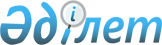 Еңбекшіқазақ аудандық мәслихатының 2022 жылғы 29 желтоқсандағы № VII-31-149 "Еңбекшіқазақ ауданының Есік қаласы мен ауылдық округтерінің 2023-2025 жылдарға арналған бюджеттері туралы" шешіміне өзгерістер енгізу туралыАлматы облысы Еңбекшіқазақ аудандық мәслихатының 2023 жылғы 17 қарашадағы № 10-45 шешімі
      Еңбекшіқазақ аудандық мәслихаты ШЕШТІ:
      1. Еңбекшіқазақ аудандық мәслихатының "Еңбекшіқазақ ауданының Есік қаласы мен ауылдық округтерінің 2023-2025 жылдарға арналған бюджеттері туралы" 2022 жылғы 29 желтоқсандағы № VII-31-149 шешіміне келесі өзгерістер енгізілсін:
      Көрсетілген шешімнің 1, 2, 3, 4, 5, 6, 7, 8, 9, 10, 11, 12, 13, 14, 15, 16, 17, 18, 19, 20, 21, 22, 23, 24, 25, 26 тармақтары жаңа редакцияда баяндалсын:
       "1. 2023-2025 жылдарға арналған Ават ауылдық округінің бюджеті тиісінше осы шешімінің 1, 2 және 3-қосымшаларына сәйкес, оның ішінде 2023 жылға келесі көлемдерде бекітілсін:
      1) кірістер 70 113 мың теңге, оның ішінде:
      салықтық түсімдер 43 685 мың теңге;
      салықтық емес түсімдер 0 теңге;
      негізгі капиталды сатудан түсетін түсімдер 0 теңге;
      трансферттер түсімі 26 428 мың теңге, оның ішінде:
      ағымдағы нысаналы трансферттер 9 800 мың теңге;
      нысаналы даму трансферттері 0 теңге;
      субвенциялар 16 628 мың теңге;
      2) шығындар 78 501 мың теңге;
      3) таза бюджеттік кредиттеу 0 теңге, оның ішінде:
      бюджеттік кредиттер 0 теңге;
      бюджеттік кредиттерді өтеу 0 теңге;
      4) қаржы активтерімен операциялар бойынша сальдо 0 теңге;
      5) бюджет тапшылығы (профициті) (-) 8 388 мың теңге;
      6) бюджет тапшылығын қаржыландыру (профицитін пайдалану) 8 388 мың теңге.";
      "2. 2023-2025 жылдарға арналған Асы ауылдық округінің бюджеті тиісінше осы шешімінің 4, 5 және 6-қосымшаларына сәйкес, оның ішінде 2023 жылға келесі көлемдерде бекітілсін:
      1) кірістер 84 977 мың теңге, оның ішінде:
      салықтық түсімдер 23 284 мың теңге;
      салықтық емес түсімдер 0 теңге;
      негізгі капиталды сатудан түсетін түсімдер 0 теңге;
      трансферттер түсімі 61 693 мың теңге, оның ішінде:
      ағымдағы нысаналы трансферттер 17 000 мың теңге;
      нысаналы даму трансферттері 0 теңге;
      субвенциялар 40 693 мың теңге; 
      заңнаманың қабылдауына байланысты ысырапты өтеуге арналған трансферттер 4 000 мың теңге;
      2) шығындар 85 665 мың теңге;
      3) таза бюджеттік кредиттеу 0 теңге, оның ішінде:
      бюджеттік кредиттер 0 теңге;
      бюджеттік кредиттерді өтеу 0 теңге;
      4) қаржы активтерімен операциялар бойынша сальдо 0 теңге;
      5) бюджет тапшылығы (профициті) (-) 688 мың теңге;
      6) бюджет тапшылығын қаржыландыру (профицитін пайдалану) 688 мың теңге.";
      "3. 2023-2025 жылдарға арналған Ақши ауылдық округінің бюджеті тиісінше осы шешімінің 7, 8 және 9-қосымшаларына сәйкес, оның ішінде 2023 жылға келесі көлемдерде бекітілсін:
      1) кірістер 75 613 мың теңге, оның ішінде:
      салықтық түсімдер 27 667 мың теңге;
      салықтық емес түсімдер 0 теңге;
      негізгі капиталды сатудан түсетін түсімдер 0 теңге;
      трансферттер түсімі 47 946 мың теңге, оның ішінде:
      ағымдағы нысаналы трансферттер 9 800 мың теңге;
      нысаналы даму трансферттері 0 теңге;
      субвенциялар 30 146 мың теңге;
      заңнаманың қабылдауына байланысты ысырапты өтеуге арналған трансферттер 8 000 мың теңге;
      2) шығындар 75 618 мың теңге;
      3) таза бюджеттік кредиттеу 0 теңге, оның ішінде:
      бюджеттік кредиттер 0 теңге;
      бюджеттік кредиттерді өтеу 0 теңге;
      4) қаржы активтерімен операциялар бойынша сальдо 0 теңге;
      5) бюджет тапшылығы (профициті) (-) 5 мың теңге;
      6) бюджет тапшылығын қаржыландыру (профицитін пайдалану) 5 мың теңге.";
      "4. 2023-2025 жылдарға арналған Бәйдібек би ауылдық округінің бюджеті тиісінше осы шешімінің 10, 11 және 12-қосымшаларына сәйкес, оның ішінде 2023 жылға келесі көлемдерде бекітілсін:
      1) кірістер 72 470 мың теңге, оның ішінде:
      салықтық түсімдер 57 943 мың теңге;
      салықтық емес түсімдер 0 теңге;
      негізгі капиталды сатудан түсетін түсімдер 0 теңге;
      трансферттер түсімі 14 527 мың теңге, оның ішінде:
      ағымдағы нысаналы трансферттер 1 000 мың теңге;
      нысаналы даму трансферттері 0 теңге;
      субвенциялар 13 527 мың теңге;
      2) шығындар 73 543 мың теңге;
      3) таза бюджеттік кредиттеу 0 теңге, оның ішінде:
      бюджеттік кредиттер 0 теңге;
      бюджеттік кредиттерді өтеу 0 теңге;
      4) қаржы активтерімен операциялар бойынша сальдо 0 теңге;
      5) бюджет тапшылығы (профициті) (-) 1 073 мың теңге;
      6) бюджет тапшылығын қаржыландыру (профицитін пайдалану) 1 073 мың теңге.";
      "5. 2023-2025 жылдарға арналған Балтабай ауылдық округінің бюджеті тиісінше осы шешімінің 13, 14 және 15-қосымшаларына сәйкес, оның ішінде 2023 жылға келесі көлемдерде бекітілсін:
      1) кірістер 68 490 мың теңге, оның ішінде:
      салықтық түсімдер 58 717 мың теңге;
      салықтық емес түсімдер 12 мың теңге;
      негізгі капиталды сатудан түсетін түсімдер 0 теңге;
      трансферттер түсімі 9 761 мың теңге, оның ішінде:
      ағымдағы нысаналы трансферт тер 2 300 мың теңге;
      нысаналы даму трансферттері 0 теңге;
      субвенциялар 7 461 мың теңге;
      2) шығындар 74 443 мың теңге;
      3) таза бюджеттік кредиттеу 0 теңге, оның ішінде:
      бюджеттік кредиттер 0 теңге;
      бюджеттік кредиттерді өтеу 0 теңге;
      4) қаржы активтерімен операциялар бойынша сальдо 0 теңге;
      5) бюджет тапшылығы (профициті) (-) 5 953 мың теңге;
      6) бюджет тапшылығын қаржыландыру (профицитін пайдалану) 5 953 мың теңге.";
      "6. 2023-2025 жылдарға арналған Бәйтерек ауылдық округінің бюджеті тиісінше осы шешімінің 16, 17 және 18-қосымшаларына сәйкес, оның ішінде 2023 жылға келесі көлемдерде бекітілсін:
      1) кірістер 160 054 мың теңге, оның ішінде:
      салықтық түсімдер 144 254 мың теңге;
      салықтық емес түсімдер 0 теңге;
      негізгі капиталды сатудан түсетін түсімдер 0 теңге;
      трансферттер түсімі 15 800 мың теңге, оның ішінде:
      ағымдағы нысаналы трансферттер 15 800 мың теңге;
      нысаналы даму трансферттері 0 теңге;
      субвенциялар 0 теңге;
      2) шығындар 165 333 мың теңге;
      3) таза бюджеттік кредиттеу 0 теңге, оның ішінде:
      бюджеттік кредиттер 0 теңге;
      бюджеттік кредиттерді өтеу 0 теңге;
      4) қаржы активтерімен операциялар бойынша сальдо 0 теңге;
      5) бюджет тапшылығы (профициті) (-) 5 279 мың теңге;
      6) бюджет тапшылығын қаржыландыру (профицитін пайдалану) 5 279 мың теңге.";
      "7. 2023-2025 жылдарға арналған Бөлек ауылдық округінің бюджеті тиісінше осы шешімінің 19, 20 және 21-қосымшаларына сәйкес, оның ішінде 2023 жылға келесі көлемдерде бекітілсін:
      1) кірістер 87 742 мың теңге, оның ішінде:
      салықтық түсімдер 50 016 мың теңге;
      салықтық емес түсімдер 0 теңге;
      негізгі капиталды сатудан түсетін түсімдер 0 теңге;
      трансферттер түсімі 37 726 мың теңге, оның ішінде:
      ағымдағы нысаналы трансферттер 18 200 мың теңге;
      нысаналы даму трансферттері 0 теңге;
      субвенциялар 19 526 мың теңге;
      2) шығындар 90 800 мың теңге;
      3) таза бюджеттік кредиттеу 0 теңге, оның ішінде:
      бюджеттік кредиттер 0 теңге;
      бюджеттік кредиттерді өтеу 0 теңге;
      4) қаржы активтерімен операциялар бойынша сальдо 0 теңге;
      5) бюджет тапшылығы (профициті) (-) 3 058 мың теңге;
      6) бюджет тапшылығын қаржыландыру (профицитін пайдалану) 3 058 мың теңге.";
      "8. 2023-2025 жылдарға арналған Бартоғай ауылдық округінің бюджеті тиісінше осы шешімінің 22, 23 және 24-қосымшаларына сәйкес, оның ішінде 2023 жылға келесі көлемдерде бекітілсін:
      1) кірістер 75 619 мың теңге, оның ішінде:
      салықтық түсімдер 33 366 мың теңге;
      салықтық емес түсімдер 0 теңге;
      негізгі капиталды сатудан түсетін түсімдер 0 теңге;
      трансферттер түсімі 42 253 мың теңге, оның ішінде:
      ағымдағы нысаналы трансферттер 5 500 мың теңге;
      нысаналы даму трансферттері 0 теңге;
      субвенциялар 36 753 мың теңге;
      2) шығындар 77 544 мың теңге;
      3) таза бюджеттік кредиттеу 0 теңге, оның ішінде:
      бюджеттік кредиттер 0 теңге;
      бюджеттік кредиттерді өтеу 0 теңге;
      4) қаржы активтерімен операциялар бойынша сальдо 0 теңге;
      5) бюджет тапшылығы (профициті) (-) 1 925 мың теңге;
      6) бюджет тапшылығын қаржыландыру (профицитін пайдалану) 1 925 мың теңге.";
      "9. 2023-2025 жылдарға арналған Есік қаласының бюджеті тиісінше осы шешімінің 25, 26 және 27-қосымшаларына сәйкес, оның ішінде 2023 жылға келесі көлемдерде бекітілсін:
      1) кірістер 1 453 436 мың теңге, оның ішінде:
      салықтық түсімдер 467 654 мың теңге;
      салықтық емес түсімдер 489 мың теңге;
      негізгі капиталды сатудан түсетін түсімдер 2 800 мың теңге;
      трансферттер түсімі 982 493 мың теңге, оның ішінде:
      ағымдағы нысаналы трансферттер 982 493 мың теңге;
      нысаналы даму трансферттері 0 теңге;
      субвенциялар 0 теңге;
      2) шығындар 1 454 672 мың теңге;
      3) таза бюджеттік кредиттеу 0 теңге, оның ішінде:
      бюджеттік кредиттер 0 теңге;
      бюджеттік кредиттерді өтеу 0 теңге;
      4) қаржы активтерімен операциялар бойынша сальдо 0 теңге;
      5) бюджет тапшылығы (профициті) (-) 1 236 мың теңге;
      6) бюджет тапшылығын қаржыландыру (профицитін пайдалану) 1 236 мың теңге.";
      "10. 2023-2025 жылдарға арналған Жаңашар ауылдық округінің бюджеті тиісінше осы шешімінің 28, 29 және 30-қосымшаларына сәйкес, оның ішінде 2023 жылға келесі көлемдерде бекітілсін:
      1) кірістер 78 660 мың теңге, оның ішінде:
      салықтық түсімдер 47 812 мың теңге;
      салықтық емес түсімдер 0 теңге;
      негізгі капиталды сатудан түсетін түсімдер 0 теңге;
      трансферттер түсімі 30 848 теңге, оның ішінде:
      ағымдағы нысаналы трансферттер 11 897 мың теңге;
      нысаналы даму трансферттері 0 теңге;
      субвенциялар 18 951 мың теңге;
      2) шығындар 84 850 мың теңге;
      3) таза бюджеттік кредиттеу 0 теңге, оның ішінде:
      бюджеттік кредиттер 0 теңге;
      бюджеттік кредиттерді өтеу 0 теңге;
      4) қаржы активтерімен операциялар бойынша сальдо 0 теңге;
      5) бюджет тапшылығы (профициті) (-) 6 190 мың теңге;
      6) бюджет тапшылығын қаржыландыру (профицитін пайдалану) 6 190 мың теңге.";
      "11. 2023-2025 жылдарға арналған Қаратұрық ауылдық округінің бюджеті тиісінше осы шешімінің 31, 32 және 33-қосымшаларына сәйкес, оның ішінде 2023 жылға келесі көлемдерде бекітілсін:
      1) кірістер 127 259 мың теңге, оның ішінде:
      салықтық түсімдер 37 241 мың теңге;
      салықтық емес түсімдер 0 теңге;
      негізгі капиталды сатудан түсетін түсімдер 0 теңге;
      трансферттер түсімі 90 018 мың теңге, оның ішінде:
      ағымдағы нысаналы трансферттер 32 515 мың теңге;
      нысаналы даму трансферттері 0 теңге;
      субвенциялар 53 503 мың теңге;
      заңнаманың қабылдауына байланысты ысырапты өтеуге арналған трансферттер 4 000 мың теңге;
      2) шығындар 128 906 мың теңге;
      3) таза бюджеттік кредиттеу 0 теңге, оның ішінде:
      бюджеттік кредиттер 0 теңге;
      бюджеттік кредиттерді өтеу 0 теңге;
      4) қаржы активтерімен операциялар бойынша сальдо 0 теңге;
      5) бюджет тапшылығы (профициті) (-) 1 647 мың теңге;
      6) бюджет тапшылығын қаржыландыру (профицитін пайдалану) 1 647 мың теңге.";
      "12. 2023-2025 жылдарға арналған Қаракемер ауылдық округінің бюджеті тиісінше осы шешімінің 34, 35 және 36-қосымшаларына сәйкес, оның ішінде 2023 жылға келесі көлемдерде бекітілсін:
      1) кірістер 91 215 мың теңге, оның ішінде:
      салықтық түсімдер 40 827 мың теңге;
      салықтық емес түсімдер 340 мың теңге;
      негізгі капиталды сатудан түсетін түсімдер 0 теңге;
      трансферттер түсімі 50 048 мың теңге, оның ішінде:
      ағымдағы нысаналы трансферттер 22 300 мың теңге;
      нысаналы даму трансферттері 0 теңге;
      субвенциялар 27 748 мың теңге;
      2) шығындар 95 424 мың теңге;
      3) таза бюджеттік кредиттеу 0 теңге, оның ішінде:
      бюджеттік кредиттер 0 теңге;
      бюджеттік кредиттерді өтеу 0 теңге;
      4) қаржы активтерімен операциялар бойынша сальдо 0 теңге;
      5) бюджет тапшылығы (профициті) (-) 4 209 мың теңге;
      6) бюджет тапшылығын қаржыландыру (профицитін пайдалану) 4 209 мың теңге.";
      "13. 2023-2025 жылдарға арналған Қаражота ауылдық округінің бюджеті тиісінше осы шешімінің 37, 38 және 39-қосымшаларына сәйкес, оның ішінде 2023 жылға келесі көлемдерде бекітілсін:
      1) кірістер 67 638 мың теңге, оның ішінде:
      салықтық түсімдер 17 729 мың теңге;
      салықтық емес түсімдер 0 теңге;
      негізгі капиталды сатудан түсетін түсімдер 0 теңге;
      трансферттер түсімі 49 909 мың теңге, оның ішінде:
      ағымдағы нысаналы трансферттер 2 300 мың теңге;
      нысаналы даму трансферттері 0 теңге;
      субвенциялар 45 309 мың теңге;
      2) шығындар 68 458 мың теңге;
      3) таза бюджеттік кредиттеу 0 теңге, оның ішінде:
      бюджеттік кредиттер 0 теңге;
      бюджеттік кредиттерді өтеу 0 теңге;
      4) қаржы активтерімен операциялар бойынша сальдо 0 теңге;
      5) бюджет тапшылығы (профициті) (-) 820 мың теңге;
      6) бюджет тапшылығын қаржыландыру (профицитін пайдалану) 820 мың теңге.";
      "14. 2023-2025 жылдарға арналған Қырбалтабай ауылдық округінің бюджеті тиісінше осы шешімінің 40, 41 және 42-қосымшаларына сәйкес, оның ішінде 2023 жылға келесі көлемдерде бекітілсін:
      1) кірістер 65 526 мың теңге, оның ішінде:
      салықтық түсімдер 13 829 мың теңге;
      салықтық емес түсімдер 0 теңге;
      негізгі капиталды сатудан түсетін түсімдер 0 теңге;
      трансферттер түсімі 51 697 мың теңге, оның ішінде:
      ағымдағы нысаналы трансферттер 5 700 мың теңге;
      нысаналы даму трансферттері 0 теңге;
      субвенциялар 37 997 мың теңге;
      заңнаманың қабылдауына байланысты ысырапты өтеуге арналған трансферттер 8 000 мың теңге;
      2) шығындар 65 526 мың теңге;
      3) таза бюджеттік кредиттеу 0 теңге, оның ішінде:
      бюджеттік кредиттер 0 теңге;
      бюджеттік кредиттерді өтеу 0 теңге;
      4) қаржы активтерімен операциялар бойынша сальдо 0 теңге;
      5) бюджет тапшылығы (профициті) (-) 0 теңге;
      6) бюджет тапшылығын қаржыландыру (профицитін пайдалану) 0 теңге.";
      "15. 2023-2025 жылдарға арналған Қорам ауылдық округінің бюджеті тиісінше осы шешімінің 43, 44 және 45-қосымшаларына сәйкес, оның ішінде 2023 жылға келесі көлемдерде бекітілсін:
      1) кірістер 61 952 мың теңге, оның ішінде:
      салықтық түсімдер 13 117 мың теңге;
      салықтық емес түсімдер 60 мың теңге;
      негізгі капиталды сатудан түсетін түсімдер 0 теңге;
      трансферттер түсімі 48 775 мың теңге, оның ішінде:
      ағымдағы нысаналы трансферттер 500 мың теңге;
      нысаналы даму трансферттері 0 теңге;
      субвенциялар 44 275 мың теңге;
      заңнаманың қабылдауына байланысты ысырапты өтеуге арналған трансферттер 4 000 мың теңге;
      2) шығындар 62 483 мың теңге;
      3) таза бюджеттік кредиттеу 0 теңге, оның ішінде:
      бюджеттік кредиттер 0 теңге;
      бюджеттік кредиттерді өтеу 0 теңге;
      4) қаржы активтерімен операциялар бойынша сальдо 0 теңге;
      5) бюджет тапшылығы (профициті) (-) 531 мың теңге;
      6) бюджет тапшылығын қаржыландыру (профицитін пайдалану) 531 мың теңге.";
      "16. 2023-2025 жылдарға арналған Қазақстан ауылдық округінің бюджеті тиісінше осы шешімінің 46, 47 және 48-қосымшаларына сәйкес, оның ішінде 2023 жылға келесі көлемдерде бекітілсін:
      1) кірістер 77 501 мың теңге, оның ішінде:
      салықтық түсімдер 35 509 мың теңге;
      салықтық емес түсімдер 0 теңге;
      негізгі капиталды сатудан түсетін түсімдер 0 теңге;
      трансферттер түсімі 41 992 мың теңге, оның ішінде:
      ағымдағы нысаналы трансферттер 3 000 мың теңге;
      нысаналы даму трансферттері 0 теңге;
      субвенциялар 38 992 мың теңге;
      2) шығындар 78 877 мың теңге;
      3) таза бюджеттік кредиттеу 0 теңге, оның ішінде:
      бюджеттік кредиттер 0 теңге;
      бюджеттік кредиттерді өтеу 0 теңге;
      4) қаржы активтерімен операциялар бойынша сальдо 0 теңге;
      5) бюджет тапшылығы (профициті) (-) 1 376 мың теңге;
      6) бюджет тапшылығын қаржыландыру (профицитін пайдалану) 1 376 мың теңге.";
      "17. 2023-2025 жылдарға арналған Көктөбе ауылдық округінің бюджеті тиісінше осы шешімінің 49, 50 және 51-қосымшаларына сәйкес, оның ішінде 2023 жылға келесі көлемдерде бекітілсін:
      1) кірістер 134 417 мың теңге, оның ішінде:
      салықтық түсімдер 99 617 мың теңге;
      салықтық емес түсімдер 0 теңге;
      негізгі капиталды сатудан түсетін түсімдер 0 теңге;
      трансферттер түсімі 34 800 мың теңге, оның ішінде:
      ағымдағы нысаналы трансферттер 30 800 мың теңге;
      нысаналы даму трансферттері 0 теңге;
      субвенциялар 0 теңге;
      заңнаманың қабылдауына байланысты ысырапты өтеуге арналған трансферттер 4 000 мың теңге;
      2) шығындар 139 789 мың теңге;
      3) таза бюджеттік кредиттеу 0 теңге, оның ішінде:
      бюджеттік кредиттер 0 теңге;
      бюджеттік кредиттерді өтеу 0 теңге;
      4) қаржы активтерімен операциялар бойынша сальдо 0 теңге;
      5) бюджет тапшылығы (профициті) (-) 5 372 мың теңге;
      6) бюджет тапшылығын қаржыландыру (профицитін пайдалану) 5 372 мың теңге.";
      "18. 2023-2025 жылдарға арналған Малыбай ауылдық округінің бюджеті тиісінше осы шешімінің 52, 53 және 54-қосымшаларына сәйкес, оның ішінде 2023 жылға келесі көлемдерде бекітілсін:
      1) кірістер 68 969 мың теңге, оның ішінде:
      салықтық түсімдер 10 573 мың теңге;
      салықтық емес түсімдер 0 теңге;
      негізгі капиталды сатудан түсетін түсімдер 0 теңге;
      трансферттер түсімі 58 396 мың теңге, оның ішінде:
      ағымдағы нысаналы трансферттер 8 500 мың теңге;
      нысаналы даму трансферттері 0 теңге;
      субвенциялар 43 896 мың теңге;
      заңнаманың қабылдауына байланысты ысырапты өтеуге арналған трансферттер 6 000 мың теңге;
      2) шығындар 69 359 мың теңге;
      3) таза бюджеттік кредиттеу 0 теңге, оның ішінде:
      бюджеттік кредиттер 0 теңге;
      бюджеттік кредиттерді өтеу 0 теңге;
      4) қаржы активтерімен операциялар бойынша сальдо 0 теңге;
      5) бюджет тапшылығы (профициті) (-) 390 мың теңге;
      6) бюджет тапшылығын қаржыландыру (профицитін пайдалану) 390 мың теңге.";
      "19. 2023-2025 жылдарға арналған Масақ ауылдық округінің бюджеті тиісінше осы шешімінің 55, 56 және 57-қосымшаларына сәйкес, оның ішінде 2023 жылға келесі көлемдерде бекітілсін:
      1) кірістер 68 188 мың теңге, оның ішінде:
      салықтық түсімдер 21 666 мың теңге;
      салықтық емес түсімдер 0 теңге;
      негізгі капиталды сатудан түсетін түсімдер 0 теңге;
      трансферттер түсімі 46 522 мың теңге, оның ішінде:
      ағымдағы нысаналы трансферттер 2 700 мың теңге;
      нысаналы даму трансферттері 0 теңге;
      субвенциялар 43 822 мың теңге;
      2) шығындар 71 378 мың теңге;
      3) таза бюджеттік кредиттеу 0 теңге, оның ішінде:
      бюджеттік кредиттер 0 теңге;
      бюджеттік кредиттерді өтеу 0 теңге;
      4) қаржы активтерімен операциялар бойынша сальдо 0 теңге;
      5) бюджет тапшылығы (профициті) (-) 3 190 мың теңге;
      6) бюджет тапшылығын қаржыландыру (профицитін пайдалану) 3 190 мың теңге.";
      "20. 2023-2025 жылдарға арналған Сөгеты ауылдық округінің бюджеті тиісінше осы шешімінің 58, 59 және 60-қосымшаларына сәйкес, оның ішінде 2023 жылға келесі көлемдерде бекітілсін:
      1) кірістер 54 371 мың теңге, оның ішінде:
      салықтық түсімдер 7 528 мың теңге;
      салықтық емес түсімдер 0 теңге;
      негізгі капиталды сатудан түсетін түсімдер 0 теңге;
      трансферттер түсімі 46 843 мың теңге, оның ішінде:
      ағымдағы нысаналы трансферттер 500 мың теңге;
      нысаналы даму трансферттері 0 теңге;
      субвенциялар 43 343 мың теңге;
      заңнаманың қабылдауына байланысты ысырапты өтеуге арналған трансферттер 3 000 мың теңге;
      2) шығындар 55 078 мың теңге;
      3) таза бюджеттік кредиттеу 0 теңге, оның ішінде:
      бюджеттік кредиттер 0 теңге;
      бюджеттік кредиттерді өтеу 0 теңге;
      4) қаржы активтерімен операциялар бойынша сальдо 0 теңге;
      5) бюджет тапшылығы (профициті) (-) 707 мың теңге;
      6) бюджет тапшылығын қаржыландыру (профицитін пайдалану) 707 мың теңге.";
      "21. 2023-2025 жылдарға арналған Рахат ауылдық округінің бюджеті тиісінше осы шешімінің 61, 62 және 63-қосымшаларына сәйкес, оның ішінде 2023 жылға келесі көлемдерде бекітілсін:
      1) кірістер 163 326 мың теңге, оның ішінде:
      салықтық түсімдер 131 960 мың теңге;
      салықтық емес түсімдер 230 мың теңге;
      негізгі капиталды сатудан түсетін түсімдер 0 теңге;
      трансферттер түсімі 31 136 мың теңге, оның ішінде:
      ағымдағы нысаналы трансферттер 31 136 мың теңге;
      нысаналы даму трансферттері 0 теңге;
      субвенциялар 0 теңге;
      2) шығындар 169 817 мың теңге;
      3) таза бюджеттік кредиттеу 0 теңге, оның ішінде:
      бюджеттік кредиттер 0 теңге;
      бюджеттік кредиттерді өтеу 0 теңге;
      4) қаржы активтерімен операциялар бойынша сальдо 0 теңге;
      5) бюджет тапшылығы (профициті) (-) 6 491 мың теңге;
      6) бюджет тапшылығын қаржыландыру (профицитін пайдалану) 6 491 мың теңге.";
      "22. 2023-2025 жылдарға арналған Саймасай ауылдық округінің бюджеті тиісінше осы шешімінің 64, 65 және 66-қосымшаларына сәйкес, оның ішінде 2023 жылға келесі көлемдерде бекітілсін:
      1) кірістер 575 222 мың теңге, оның ішінде:
      салықтық түсімдер 568 319 мың теңге;
      салықтық емес түсімдер 0 теңге;
      негізгі капиталды сатудан түсетін түсімдер 0 теңге;
      трансферттер түсімі 6 903 мың теңге, оның ішінде:
      ағымдағы нысаналы трансферттер 5 800 мың теңге;
      нысаналы даму трансферттері 0 теңге;
      субвенциялар 1 103 мың теңге;
      2) шығындар 75 723 мың теңге;
      3) таза бюджеттік кредиттеу 0 теңге, оның ішінде:
      бюджеттік кредиттер 0 теңге;
      бюджеттік кредиттерді өтеу 0 теңге;
      4) қаржы активтерімен операциялар бойынша сальдо 0 теңге;
      5) бюджет тапшылығы (профициті) (-) 1 мың теңге;
      6) бюджет тапшылығын қаржыландыру (профицитін пайдалану) 1 мың теңге.";
      "23. 2023-2025 жылдарға арналған Ташкенсаз ауылдық округінің бюджеті тиісінше осы шешімінің 67, 68 және 69-қосымшаларға сәйкес, оның ішінде 2023 жылға келесі көлемдерде бекітілсін:
      1) кірістер 61 477 мың теңге, оның ішінде:
      салықтық түсімдер 19 740 мың теңге;
      салықтық емес түсімдер 0 теңге;
      негізгі капиталды сатудан түсетін түсімдер 1 840 мың теңге;
      трансферттер түсімі 39 897 мың теңге, оның ішінде:
      ағымдағы нысаналы трансферттер 3 100 мың теңге;
      нысаналы даму трансферттері 0 теңге;
      субвенциялар 36 797 мың теңге;
      2) шығындар 62 580 мың теңге;
      3) таза бюджеттік кредиттеу 0 теңге, оның ішінде:
      бюджеттік кредиттер 0 теңге;
      бюджеттік кредиттерді өтеу 0 теңге;
      4) қаржы активтерімен операциялар бойынша сальдо 0 теңге;
      5) бюджет тапшылығы (профициті) (-) 1 103 мың теңге;
      6) бюджет тапшылығын қаржыландыру (профицитін пайдалану) 1 103 мың теңге.";
      "24. 2023-2025 жылдарға арналған Түрген ауылдық округінің бюджеті тиісінше осы шешімінің 70, 71 және 72-қосымшаларына сәйкес, оның ішінде 2023 жылға келесі көлемдерде бекітілсін:
      1) кірістер 164 478 мың теңге, оның ішінде:
      салықтық түсімдер 122 552 мың теңге;
      салықтық емес түсімдер 0 теңге;
      негізгі капиталды сатудан түсетін түсімдер 0 теңге;
      трансферттер түсімі 41 926 мың теңге, оның ішінде:
      ағымдағы нысаналы трансферттер 23 926 мың теңге;
      нысаналы даму трансферттері 0 теңге;
      субвенциялар 0 теңге;
      заңнаманың қабылдауына байланысты ысырапты өтеуге арналған трансферттер 18 000 мың теңге;
      2) шығындар 173 772 мың теңге;
      3) таза бюджеттік кредиттеу 0 теңге, оның ішінде:
      бюджеттік кредиттер 0 мың теңге;
      бюджеттік кредиттерді өтеу 0 теңге;
      4) қаржы активтерімен операциялар бойынша сальдо 0 теңге;
      5) бюджет тапшылығы (профициті) (-) 9 294 мың теңге;
      6) бюджет тапшылығын қаржыландыру (профицитін пайдалану) 9 294 мың теңге.";
      "25. 2023-2025 жылдарға арналған Тескенсу ауылдық округінің бюджеті тиісінше осы шешімінің 73, 74 және 75-қосымшаларына сәйкес, оның ішінде 2023 жылға келесі көлемдерде бекітілсін:
      1) кірістер 86 504 мың теңге, оның ішінде:
      салықтық түсімдер 20 987 мың теңге;
      салықтық емес түсімдер 70 мың теңге;
      негізгі капиталды сатудан түсетін түсімдер 0 теңге;
      трансферттер түсімі 65 447 мың теңге, оның ішінде:
      ағымдағы нысаналы трансферттер 17 596 мың теңге;
      нысаналы даму трансферттері 0 теңге;
      субвенциялар 47 851 мың теңге;
      2) шығындар 90 989 мың теңге;
      3) таза бюджеттік кредиттеу 0 теңге, оның ішінде:
      бюджеттік кредиттер 0 теңге;
      бюджеттік кредиттерді өтеу 0 теңге;
      4) қаржы активтерімен операциялар бойынша сальдо 0 теңге;
      5) бюджет тапшылығы (профициті) (-) 4 485 мың теңге;
      6) бюджет тапшылығын қаржыландыру (профицитін пайдалану) 4 485 мың теңге.";
      "26. 2023-2025 жылдарға арналған Шелек ауылдық округінің бюджеті тиісінше осы шешімінің 76, 77 және 78-қосымшаларына сәйкес, оның ішінде 2023 жылға келесі көлемдерде бекітілсін:
      1) кірістер 356 001 мың теңге, оның ішінде:
      салықтық түсімдер 197 581 мың теңге;
      салықтық емес түсімдер 5 160 мың теңге;
      негізгі капиталды сатудан түсетін түсімдер 260 мың теңге;
      трансферттер түсімі 153 000 мың теңге, оның ішінде:
      ағымдағы нысаналы трансферттер 91 000 мың теңге;
      нысаналы даму трансферттері 0 теңге;
      субвенциялар 0 теңге;
      заңнаманың қабылдауына байланысты ысырапты өтеуге арналған трансферттер 62 000 мың теңге;
      2) шығындар 362 417 мың теңге;
      3) таза бюджеттік кредиттеу 0 теңге, оның ішінде:
      бюджеттік кредиттер 0 теңге;
      бюджеттік кредиттерді өтеу 0 теңге;
      4) қаржы активтерімен операциялар бойынша сальдо 0 теңге;
      5) бюджет тапшылығы (профициті) (-) 6 416 мың теңге;
      6) бюджет тапшылығын қаржыландыру (профицитін пайдалану) 6 416 мың теңге.".
      2. Көрсетілген шешімнің 1, 4, 7, 10, 13, 16, 19, 22, 25, 28, 31, 34, 37, 40, 43, 46, 49, 52, 55, 58, 61, 64, 67, 70, 73, 76-қосымшалары тиісінше осы шешімнің 1, 2, 3, 4, 5, 6, 7, 8, 9, 10, 11, 12, 13, 14, 15, 16, 17, 18, 19, 20, 21, 22, 23, 24, 25, 26-қосымшаларына сәйкес жаңа редакцияда баяндалсын.
      3. Осы шешімнің орындалуын бақылау Еңбекшіқазақ аудандық мәслихатының "Экономика, бюджет және қаржы" жөніндегі тұрақты комиссиясына жүктелсін.
      4. Осы шешім 2023 жылдың 1 қаңтарынан бастап қолданысқа енгізіледі. 2023 жылға арналған Ават ауылдық округінің бюджеті 2023 жылға арналған Асы ауылдық округінің бюджеті 2023 жылға арналған Ақши ауылдық округінің бюджеті 2023 жылға арналған Бәйдібек би ауылдық округінің бюджеті 2023 жылға арналған Балтабай ауылдық округінің бюджеті 2023 жылға арналған Бәйтерек ауылдық округінің бюджеті 2023 жылға арналған Бөлек ауылдық округінің бюджеті 2023 жылға арналған Бартоғай ауылдық округінің бюджеті 2023 жылға арналған Есік қаласының бюджеті 2023 жылға арналған Жанашар ауылдық округінің бюджеті 2023 жылға арналған Қаратұрық ауылдық округінің бюджеті 2023 жылға арналған Қаракемер ауылдық округінің бюджеті 2023 жылға арналған Қаражота ауылдық округінің бюджеті 2023 жылға арналған Қырбалтабай ауылдық округінің бюджеті 2023 жылға арналған Қорам ауылдық округінің бюджеті 2023 жылға арналған Қазақстан ауылдық округінің бюджеті 2023 жылға арналған Көктөбе ауылдық округінің бюджеті 2023 жылға арналған Малыбай ауылдық округінің бюджеті 2023 жылға арналған Масақ ауылдық округінің бюджеті 2023 жылға арналған Сөгеті ауылдық округінің бюджеті 2023 жылға арналған Рахат ауылдық округінің бюджеті 2023 жылға арналған Саймасай ауылдық округінің бюджеті 2023 жылға арналған Ташкенсаз ауылдық округінің бюджеті 2023 жылға арналған Түрген ауылдық округінің бюджеті 2023 жылға арналған Тескенсу ауылдық округінің бюджеті 2023 жылға арналған Шелек ауылдық округінің бюджеті
					© 2012. Қазақстан Республикасы Әділет министрлігінің «Қазақстан Республикасының Заңнама және құқықтық ақпарат институты» ШЖҚ РМК
				
      Еңбекшіқазақ аудандық мәслихатының төрағасы 

Б.Ахметов
Еңбекшіқазақ аудандық мәслихатының 2023 жылғы "17" қарашадағы № VIII-10-45 шешіміне 1-қосымшаЕңбекшіқазақ аудандық мәслихатының 2022 жылғы "29" желтоқсандағы № VII-31-149 шешіміне 1-қосымша
Санаты 
Санаты 
Санаты 
Санаты 
Сомасы,
мың теңге
Сыныбы
Сыныбы
Сыныбы
Сомасы,
мың теңге
Кіші сыныбы
Кіші сыныбы
Кіші сыныбы
Сомасы,
мың теңге
Атауы
Сомасы,
мың теңге
I. Кірістер
70 113
1
Салықтық түсімдер
43 685 
01
Табыс салығы
12 405
2
Жеке табыс салығы
12 405
04
Меншікке салынатын салықтар
30 225
1
Мүлікке салынатын салықтар
1 116
3
Жер салығы 
1 569
4
Көлік құралдарына салынатын салық
27 010
5
Бірыңғай жер салығы
530
05
Тауарларға, жұмыстарға және қызметтерге салынатын iшкi салықтар 
1 055
3
Табиғи және басқа да ресурстарды пайдаланғаны үшiн түсетiн түсiмдер
820
4
Кәсiпкерлiк және кәсiби қызметтi жүргiзгенi үшiн алынатын алымдар
235
4
Трансферттердің түсімдері
26 428
02
Мемлекеттік басқарудың жоғары тұрған органдарынан түсетін трансферттер
26 428
3
Аудандардың (облыстық маңызы бар қаланың) бюджетінен трансферттер
26 428
Функционалдық топ
Функционалдық топ
Функционалдық топ
Функционалдық топ
Функционалдық топ
Сомасы,
мың теңге
Функционалдық кіші топ
Функционалдық кіші топ
Функционалдық кіші топ
Функционалдық кіші топ
Сомасы,
мың теңге
Бюджеттік бағдарламалардың әкімшісі
Бюджеттік бағдарламалардың әкімшісі
Бюджеттік бағдарламалардың әкімшісі
Сомасы,
мың теңге
Бағдарлама
Атауы
Сомасы,
мың теңге
II. Шығындар
78 501
01
Жалпы сипаттағы мемлекеттік қызметтер
52 129
1
Мемлекеттік басқарудың жалпы функцияларын орындайтын өкілді, атқарушы және басқа органдар
52 129
124
Аудандық маңызы бар қала, ауыл, кент, ауылдық округ әкімінің аппараты
52 129
001
Аудандық маңызы бар қала, ауыл, кент, ауылдық округ әкімінің қызметін қамтамасыз ету жөніндегі қызметтер
50 846
022
Мемлекеттік органның күрделі шығыстары
1 283
07
Тұрғын үй-коммуналдық шаруашылық
14 568
3
Елді-мекендерді абаттандыру
14 568
124
Аудандық маңызы бар қала, ауыл, кент, ауылдық округ әкімінің аппараты
14 568
008
Елді мекендердегі көшелерді жарықтандыру
5 475
009
Елді мекендердің санитариясын қамтамасыз ету
2 475
010
Жерлеу орындарын ұстау және туыстары жоқ адамдарды жерлеу
138
011
Елді мекендерді абаттандыру мен көгалдандыру
6 480
12
Көлік және коммуникация
2 800
1
Автомобиль көлігі
2 800
124
Аудандық маңызы бар қала, ауыл, кент, ауылдық округ әкімінің аппараты 
2 800
013
Аудандық маңызы бар қалаларда, ауылдарда, кенттерде, ауылдық округтерде автомобиль жолдарының жұмыс істеуін қамтамасыз ету
2 800
13
Басқалар
9 000
9
Басқалар
9 000
124
Аудандық маңызы бар қала, ауыл, кент, ауылдық округ әкімінің аппараты
9 000
040
Өңірлерді дамытудың 2020 жылға дейінгі бағдарламасы шеңберінде өңірлерді экономикалық дамытуға жәрдемдесу бойынша шараларды іске асыруға ауылдық елді мекендерді жайластыруды шешуге арналған іс-шараларды іске асыру
9 000
15
Трансферттер
4
1
Трансферттер
4
124
Аудандық маңызы бар қала, ауыл, кент, ауылдық округ әкімінің аппараты
4
044
Қазақстан Республикасының Ұлттық қорынан берілетін нысаналы трансферт есебінен республикалық бюджеттен бөлінген пайдаланылмаған (түгел пайдаланылмаған) нысаналы трансферттердің сомасын қайтару
1
048
Пайдаланылмаған (толық пайдаланылмаған) нысаналы трансферттерді қайтару
3
Санаты
Санаты
Санаты
Санаты
Сомасы, мың теңге
Сыныбы
Сыныбы
Сыныбы
Сомасы, мың теңге
Кіші сыныбы
Атауы
Сомасы, мың теңге
Бюджеттік кредиттерді өтеу
0
5
Бюджеттік кредиттерді өтеу
0
01
Бюджеттік кредиттерді өтеу
0
1
Мемлекеттік бюджеттен берілетін бюджеттік кредиттерді өтеу
0
Функционалдық топ
Функционалдық топ
Функционалдық топ
Функционалдық топ
Функционалдық топ
Сомасы, мың теңге
Функционалдық кіші топ
Функционалдық кіші топ
Функционалдық кіші топ
Функционалдық кіші топ
Сомасы, мың теңге
Бюджеттік бағдарламалардың әкімшісі
Бюджеттік бағдарламалардың әкімшісі
Бюджеттік бағдарламалардың әкімшісі
Сомасы, мың теңге
Бағдарлама
Атауы
IV. Қаржы активтерімен операциялар бойынша сальдо
IV. Қаржы активтерімен операциялар бойынша сальдо
IV. Қаржы активтерімен операциялар бойынша сальдо
0
Санаты
Санаты
Санаты
Санаты
Санаты
Сомасы, мың теңге
Сыныбы
Сыныбы
Сыныбы
Сыныбы
Сомасы, мың теңге
Кіші сыныбы
Атауы
Сомасы, мың теңге
V. Бюджет тапшылығы (профициті)
-8 388
VI. Бюджет тапшылығын қаржыландыру (профицитін пайдалану)
8 388
8
Бюджет қаражаттарының пайдаланылатын қалдықтары
8 388
01
01
Бюджет қаражаты қалдықтары
8 388
1
Бюджет қаражатының бос қалдықтары
8 388
Функционалдық топ
Функционалдық топ
Функционалдық топ
Функционалдық топ
Функционалдық топ
Сомасы,
мың теңге
Функционалдық кіші топ
Функционалдық кіші топ
Функционалдық кіші топ
Функционалдық кіші топ
Сомасы,
мың теңге
Бюджеттік бағдарламалардың әкімшісі
Бюджеттік бағдарламалардың әкімшісі
Бюджеттік бағдарламалардың әкімшісі
Сомасы,
мың теңге
Бағдарлама
Атауы
16
Қарыздарды өтеу
0
1
Қарыздарды өтеу
0
124
Аудандық маңызы бар қала, ауыл, кент, ауылдық округ әкімінің аппараты
0
056
Аудандық маңызы бар қала, ауыл, кент, ауылдық округ әкімі аппаратының жоғары тұрған бюджет алдындағы борышын өтеу
0Еңбекшіқазақ аудандық мәслихатының 2023 жылғы "17" қарашадағы № VIII-10-45 шешіміне 2-қосымшаЕңбекшіқазақ аудандық мәслихатының 2022 жылғы "29" желтоқсандағы № VII-31-149 шешіміне 4-қосымша
Санаты 
Санаты 
Санаты 
Санаты 
Сомасы,
мың теңге
Сыныбы
Сыныбы
Сыныбы
Сомасы,
мың теңге
Кіші сыныбы
Кіші сыныбы
Кіші сыныбы
Сомасы,
мың теңге
Атауы
Сомасы,
мың теңге
 I. Кірістер
84 977
1
Салықтық түсімдер
23 284
01
Табыс салығы
1 758
2
Жеке табыс салығы
1 758
04
Меншікке салынатын салықтар
21 236
1
Мүлікке салынатын салықтар
1 390
3
Жер салығы
249
4
Көлік құралдарына салынатын салық
19 482
5
Бірыңғай жер салығы
115
05
Тауарларға, жұмыстарға және қызметтерге салынатын iшкi салықтар 
290
3
Табиғи және басқа да ресурстарды пайдаланғаны үшiн түсетiн түсiмдер
250
4
Кәсiпкерлiк және кәсiби қызметтi жүргiзгенi үшiн алынатын алымдар
40
4
Трансферттердің түсімдері
61 693
02
Мемлекеттік басқарудың жоғары тұрған органдарынан түсетін трансферттер
61 693
3
Аудандардың (облыстық маңызы бар қаланың) бюджетінен трансферттер
61 693
Функционалдық топ
Функционалдық топ
Функционалдық топ
Функционалдық топ
Функционалдық топ
Сомасы,
мың теңге
Функционалдық кіші топ
Функционалдық кіші топ
Функционалдық кіші топ
Функционалдық кіші топ
Сомасы,
мың теңге
Бюджеттік бағдарламалардың әкімшісі
Бюджеттік бағдарламалардың әкімшісі
Бюджеттік бағдарламалардың әкімшісі
Сомасы,
мың теңге
Бағдарлама
Атауы
Сомасы,
мың теңге
II. Шығындар
85 665
01
Жалпы сипаттағы мемлекеттік қызметтер
56 387
1
Мемлекеттік басқарудың жалпы функцияларын орындайтын өкілді, атқарушы және басқа органдар
56 387
124
Аудандық маңызы бар қала, ауыл, кент, ауылдық округ әкімінің аппараты
56 387
001
Аудандық маңызы бар қала, ауыл, кент, ауылдық округ әкімінің қызметін қамтамасыз ету жөніндегі қызметтер
56 699
022
Мемлекеттік органның күрделі шығыстары
688
07
Тұрғын үй-коммуналдық шаруашылық
16 278
3
Елді-мекендерді абаттандыру
16 278
124
Аудандық маңызы бар қала, ауыл, кент, ауылдық округ әкімінің аппараты
16 278
008
Елді мекендердегі көшелерді жарықтандыру
8 500
009
Елді мекендердің санитариясын қамтамасыз ету
4 300
010
Жерлеу орындарын ұстау және туыстары жоқ адамдарды жерлеу
138
011
Елді мекендерді абаттандыру мен көгалдандыру
3 355
12
Көлік және коммуникация
1 000
1
Автомобиль көлігі
1 000
124
Аудандық маңызы бар қала, ауыл, кент, ауылдық округ әкімінің аппараты 
1 000
013
Аудандық маңызы бар қалаларда, ауылдарда, кенттерде, ауылдық округтерде автомобиль жолдарының жұмыс істеуін қамтамасыз ету
1 000
13
Басқалар
12 000
9
Басқалар
12 000
124
Аудандық маңызы бар қала, ауыл, кент, ауылдық округ әкімінің аппараты
12 000
040
Өңірлерді дамытудың 2025 жылға дейінгі мемлекеттік бағдарламасы шеңберінде өңірлерді экономикалық дамытуға жәрдемдесу бойынша шараларды іске асыруға ауылдық елді мекендерді жайластыруды шешуге арналған іс-шараларды іске асыру
12 000
Санаты
Санаты
Санаты
Санаты
Сомасы, мың теңге
Сыныбы
Сыныбы
Сыныбы
Сомасы, мың теңге
Кіші сыныбы
Атауы
Сомасы, мың теңге
Бюджеттік кредиттерді өтеу
0
5
Бюджеттік кредиттерді өтеу
0
01
Бюджеттік кредиттерді өтеу
0
1
Мемлекеттік бюджеттен берілетін бюджеттік кредиттерді өтеу
0
Функционалдық топ
Функционалдық топ
Функционалдық топ
Функционалдық топ
Функционалдық топ
Функционалдық топ
Функционалдық топ
Функционалдық топ
Сомасы, мың теңге
Функционалдық кіші топ
Функционалдық кіші топ
Функционалдық кіші топ
Функционалдық кіші топ
Функционалдық кіші топ
Функционалдық кіші топ
Функционалдық кіші топ
Сомасы, мың теңге
Бюджеттік бағдарламалардың әкімшісі
Бюджеттік бағдарламалардың әкімшісі
Бюджеттік бағдарламалардың әкімшісі
Бюджеттік бағдарламалардың әкімшісі
Бюджеттік бағдарламалардың әкімшісі
Бюджеттік бағдарламалардың әкімшісі
Сомасы, мың теңге
Бағдарлама
Бағдарлама
Бағдарлама
Атауы
IV. Қаржы активтерімен операциялар бойынша сальдо
IV. Қаржы активтерімен операциялар бойынша сальдо
IV. Қаржы активтерімен операциялар бойынша сальдо
IV. Қаржы активтерімен операциялар бойынша сальдо
IV. Қаржы активтерімен операциялар бойынша сальдо
IV. Қаржы активтерімен операциялар бойынша сальдо
0
Санаты
Санаты
Санаты
Санаты
Санаты
Санаты
Санаты
Санаты
Сомасы, мың теңге
Сыныбы
Сыныбы
Сыныбы
Сыныбы
Сыныбы
Сыныбы
Сыныбы
Сомасы, мың теңге
Кіші сыныбы
Кіші сыныбы
Атауы
Атауы
Атауы
Сомасы, мың теңге
V. Бюджет тапшылығы (профициті)
V. Бюджет тапшылығы (профициті)
-688
VI. Бюджет тапшылығын қаржыландыру (профицитін пайдалану)
VI. Бюджет тапшылығын қаржыландыру (профицитін пайдалану)
688
8
Бюджет қаражаттарының пайдаланылатын қалдықтары
Бюджет қаражаттарының пайдаланылатын қалдықтары
688
01
01
Бюджет қаражаты қалдықтары
Бюджет қаражаты қалдықтары
688
1
1
1
Бюджет қаражатының бос қалдықтары
Бюджет қаражатының бос қалдықтары
688
Функционалдық топ
Функционалдық топ
Функционалдық топ
Функционалдық топ
Функционалдық топ
Сомасы,
мың теңге
Функционалдық кіші топ
Функционалдық кіші топ
Функционалдық кіші топ
Функционалдық кіші топ
Сомасы,
мың теңге
Бюджеттік бағдарламалардың әкімшісі
Бюджеттік бағдарламалардың әкімшісі
Бюджеттік бағдарламалардың әкімшісі
Сомасы,
мың теңге
Бағдарлама
Атауы
16
Қарыздарды өтеу
0
1
Қарыздарды өтеу
0
124
Аудандық маңызы бар қала, ауыл, кент, ауылдық округ әкімінің аппараты
0
056
Аудандық маңызы бар қала, ауыл, кент, ауылдық округ әкімі аппаратының жоғары тұрған бюджет алдындағы борышын өтеу
0Еңбекшіқазақ аудандық мәслихатының 2023 жылғы "17" қарашадағы № VIII-10-45 шешіміне 3-қосымшаЕңбекшіқазақ аудандық мәслихатының 2022 жылғы "29" желтоқсандағы № VII-31-149 шешіміне 7-қосымша
Санаты 
Санаты 
Санаты 
Санаты 
Сомасы,
мың теңге
Сыныбы
Сыныбы
Сыныбы
Сомасы,
мың теңге
Кіші сыныбы
Кіші сыныбы
Кіші сыныбы
Сомасы,
мың теңге
Атауы
Сомасы,
мың теңге
I. Кірістер
75 613
1
Салықтық түсімдер
27 667
01
Табыс салығы
5 355
2
Жеке табыс салығы
5 355
04
Меншікке салынатын салықтар
21 977
1
Мүлікке салынатын салықтар
1 016
3
Жер салығы
421
4
Көлік құралдарына салынатын салық
20 480
5
Бірыңғай жер салығы
60
05
Тауарларға, жұмыстарға және қызметтерге салынатын iшкi салықтар 
335
3
Табиғи және басқа да ресурстарды пайдаланғаны үшiн түсетiн түсiмдер
300
4
Кәсiпкерлiк және кәсiби қызметтi жүргiзгенi үшiн алынатын алымдар
35
4
Трансферттердің түсімдері
47 946
02
Мемлекеттік басқарудың жоғары тұрған органдарынан түсетін трансферттер
47 946
3
Аудандардың (облыстық маңызы бар қаланың) бюджетінен трансферттер
47 946
Функционалдық топ
Функционалдық топ
Функционалдық топ
Функционалдық топ
Функционалдық топ
Сомасы,
мың теңге
Функционалдық кіші топ
Функционалдық кіші топ
Функционалдық кіші топ
Функционалдық кіші топ
Сомасы,
мың теңге
Бюджеттік бағдарламалардың әкімшісі
Бюджеттік бағдарламалардың әкімшісі
Бюджеттік бағдарламалардың әкімшісі
Сомасы,
мың теңге
Бағдарлама
Атауы
Сомасы,
мың теңге
II. Шығындар
75 618
01
Жалпы сипаттағы мемлекеттік қызметтер
49 629
1
Мемлекеттік басқарудың жалпы функцияларын орындайтын өкілді, атқарушы және басқа органдар
49 629
124
Аудандық маңызы бар қала, ауыл, кент, ауылдық округ әкімінің аппараты
49 629
001
Аудандық маңызы бар қала, ауыл, кент, ауылдық округ әкімінің қызметін қамтамасыз ету жөніндегі қызметтер
49 629
07
Тұрғын үй-коммуналдық шаруашылық
16 184
3
Елді-мекендерді абаттандыру
16 184
124
Аудандық маңызы бар қала, ауыл, кент, ауылдық округ әкімінің аппараты
16 184
008
Елді мекендердегі көшелерді жарықтандыру
4 662
009
Елді мекендердің санитариясын қамтамасыз ету
384
010
Жерлеу орындарын ұстау және туыстары жоқ адамдарды жерлеу
138
011
Елді мекендерді абаттандыру мен көгалдандыру
11 000
12
Көлік және коммуникация
800
1
Автомобиль көлігі
800
124
Аудандық маңызы бар қала, ауыл, кент, ауылдық округ әкімінің аппараты 
800
013
Аудандық маңызы бар қалаларда, ауылдарда, кенттерде, ауылдық округтерде автомобиль жолдарының жұмыс істеуін қамтамасыз ету
800
13
Басқалар
9 000
9
Басқалар
9 000
124
Аудандық маңызы бар қала, ауыл, кент, ауылдық округ әкімінің аппараты
9 000
040
Өңірлерді дамытудың 2025 жылға дейінгі мемлекеттік бағдарламасы шеңберінде өңірлерді экономикалық дамытуға жәрдемдесу бойынша шараларды іске асыруға ауылдық елді мекендерді жайластыруды шешуге арналған іс-шараларды іске асыру
9 000
15
Трансферттер
5
1
Трансферттер
5
124
Аудандық маңызы бар қала, ауыл, кент, ауылдық округ әкімінің аппараты
5
044
Қазақстан Республикасының Ұлттық қорынан берілетін нысаналы трансферт есебінен республикалық бюджеттен бөлінген пайдаланылмаған (түгел пайдаланылмаған) нысаналы трансферттердің сомасын қайтару
1
048
Пайдаланылмаған (толық пайдаланылмаған) нысаналы трансферттерді қайтару
4
Санаты
Санаты
Санаты
Санаты
Сомасы, мың теңге
Сыныбы
Сыныбы
Сыныбы
Сомасы, мың теңге
Кіші сыныбы
Атауы
Сомасы, мың теңге
Бюджеттік кредиттерді өтеу
0
5
Бюджеттік кредиттерді өтеу
0
01
Бюджеттік кредиттерді өтеу
0
1
Мемлекеттік бюджеттен берілетін бюджеттік кредиттерді өтеу
0
Функционалдық топ
Функционалдық топ
Функционалдық топ
Функционалдық топ
Функционалдық топ
Функционалдық топ
Сомасы, мың теңге
Функционалдық кіші топ
Функционалдық кіші топ
Функционалдық кіші топ
Функционалдық кіші топ
Функционалдық кіші топ
Сомасы, мың теңге
Бюджеттік бағдарламалардың әкімшісі
Бюджеттік бағдарламалардың әкімшісі
Бюджеттік бағдарламалардың әкімшісі
Бюджеттік бағдарламалардың әкімшісі
Сомасы, мың теңге
Бағдарлама
Атауы
IV. Қаржы активтерімен операциялар бойынша сальдо
IV. Қаржы активтерімен операциялар бойынша сальдо
IV. Қаржы активтерімен операциялар бойынша сальдо
IV. Қаржы активтерімен операциялар бойынша сальдо
0
Санаты
Санаты
Санаты
Санаты
Санаты
Санаты
Сомасы, мың теңге
Сыныбы
Сыныбы
Сыныбы
Сыныбы
Сыныбы
Сомасы, мың теңге
Кіші сыныбы
Атауы
Атауы
Атауы
Сомасы, мың теңге
V. Бюджет тапшылығы (профициті)
V. Бюджет тапшылығы (профициті)
V. Бюджет тапшылығы (профициті)
-5
VI. Бюджет тапшылығын қаржыландыру (профицитін пайдалану)
VI. Бюджет тапшылығын қаржыландыру (профицитін пайдалану)
VI. Бюджет тапшылығын қаржыландыру (профицитін пайдалану)
5
8
Бюджет қаражаттарының пайдаланылатын қалдықтары
Бюджет қаражаттарының пайдаланылатын қалдықтары
Бюджет қаражаттарының пайдаланылатын қалдықтары
5
01
Бюджет қаражаты қалдықтары
Бюджет қаражаты қалдықтары
Бюджет қаражаты қалдықтары
5
1
Бюджет қаражатының бос қалдықтары
Бюджет қаражатының бос қалдықтары
Бюджет қаражатының бос қалдықтары
5
Функционалдық топ
Функционалдық топ
Функционалдық топ
Функционалдық топ
Функционалдық топ
Сомасы,
мың теңге
Функционалдық кіші топ
Функционалдық кіші топ
Функционалдық кіші топ
Функционалдық кіші топ
Сомасы,
мың теңге
Бюджеттік бағдарламалардың әкімшісі
Бюджеттік бағдарламалардың әкімшісі
Бюджеттік бағдарламалардың әкімшісі
Сомасы,
мың теңге
Бағдарлама
Атауы
16
Қарыздарды өтеу
0
1
Қарыздарды өтеу
0
124
Аудандық маңызы бар қала, ауыл, кент, ауылдық округ әкімінің аппараты
0
056
Аудандық маңызы бар қала, ауыл, кент, ауылдық округ әкімі аппаратының жоғары тұрған бюджет алдындағы борышын өтеу
0Еңбекшіқазақ аудандық мәслихатының 2023 жылғы "17" қарашадағы № VIII-3-15 шешіміне 4-қосымшаЕңбекшіқазақ аудандық мәслихатының 2022 жылғы "29" желтоқсандағы № VII-31-149 шешіміне 10-қосымша
Санаты 
Санаты 
Санаты 
Санаты 
Сомасы,
мың теңге
Сыныбы
Сыныбы
Сыныбы
Сомасы,
мың теңге
Кіші сыныбы
Кіші сыныбы
Кіші сыныбы
Сомасы,
мың теңге
Атауы
Сомасы,
мың теңге
 I. Кірістер
72 470
1
Салықтық түсімдер
57 943
01
Табыс салығы
19 950
2
Жеке табыс салығы
19 950
04
Меншікке салынатын салықтар
37 353
1
Мүлікке салынатын салықтар
1 733
3
Жер салығы
430
4
Көлік құралдарына салынатын салық
35 130
5
Бірыңғай жер салығы
60
05
Тауарларға, жұмыстарға және қызметтерге салынатын iшкi салықтар 
640
3
Табиғи және басқа да ресурстарды пайдаланғаны үшiн түсетiн түсiмдер
360
4
Кәсiпкерлiк және кәсiби қызметтi жүргiзгенi үшiн алынатын алымдар
280
4
Трансферттердің түсімдері
14 527
02
Мемлекеттік басқарудың жоғары тұрған органдарынан түсетін трансферттер
14 527
3
Аудандардың (облыстық маңызы бар қаланың) бюджетінен трансферттер
14 527
Функционалдық топ
Функционалдық топ
Функционалдық топ
Функционалдық топ
Функционалдық топ
Сомасы,
мың теңге
Функционалдық кіші топ
Функционалдық кіші топ
Функционалдық кіші топ
Функционалдық кіші топ
Сомасы,
мың теңге
Бюджеттік бағдарламалардың әкімшісі
Бюджеттік бағдарламалардың әкімшісі
Бюджеттік бағдарламалардың әкімшісі
Сомасы,
мың теңге
Бағдарлама
Атауы
Сомасы,
мың теңге
II. Шығындар
73 543
01
Жалпы сипаттағы мемлекеттік қызметтер
54 863
1
Мемлекеттік басқарудың жалпы функцияларын орындайтын өкілді, атқарушы және басқа органдар
54 863
124
Аудандық маңызы бар қала, ауыл, кент, ауылдық округ әкімінің аппараты
54 863
001
Аудандық маңызы бар қала, ауыл, кент, ауылдық округ әкімінің қызметін қамтамасыз ету жөніндегі қызметтер
54 863
07
Тұрғын үй-коммуналдық шаруашылық
15 073
3
Елді-мекендерді абаттандыру
15 073
124
Аудандық маңызы бар қала, ауыл, кент, ауылдық округ әкімінің аппараты
15 073
008
Елді мекендердегі көшелерді жарықтандыру
2 466
009
Елді мекендердің санитариясын қамтамасыз ету
7 138
010
Жерлеу орындарын ұстау және туыстары жоқ адамдарды жерлеу
123
011
Елді мекендерді абаттандыру мен көгалдандыру
5 346
12
Көлік және коммуникация
2 534
1
Автомобиль көлігі
2 534
124
Аудандық маңызы бар қала, ауыл, кент, ауылдық округ әкімінің аппараты 
2 534
013
Аудандық маңызы бар қалаларда, ауылдарда, кенттерде, ауылдық округтерде автомобиль жолдарының жұмыс істеуін қамтамасыз ету
2 534
15
Трансферттер
1 073
1
Трансферттер
1 073
124
Аудандық маңызы бар қала, ауыл, кент, ауылдық округ әкімінің аппараты
1 073
048
Пайдаланылмаған (толық пайдаланылмаған) нысаналы трансферттерді қайтару
1 073
Санаты
Санаты
Санаты
Санаты
Сомасы, мың теңге
Сыныбы
Сыныбы
Сыныбы
Сомасы, мың теңге
Кіші сыныбы
Атауы
Сомасы, мың теңге
Бюджеттік кредиттерді өтеу
0
5
Бюджеттік кредиттерді өтеу
0
01
Бюджеттік кредиттерді өтеу
0
1
Мемлекеттік бюджеттен берілетін бюджеттік кредиттерді өтеу
0
Функционалдық топ
Функционалдық топ
Функционалдық топ
Функционалдық топ
Функционалдық топ
Сомасы, мың теңге
Функционалдық кіші топ
Функционалдық кіші топ
Функционалдық кіші топ
Функционалдық кіші топ
Сомасы, мың теңге
Бюджеттік бағдарламалардың әкімшісі
Бюджеттік бағдарламалардың әкімшісі
Бюджеттік бағдарламалардың әкімшісі
Сомасы, мың теңге
Бағдарлама
Атауы
IV. Қаржы активтерімен операциялар бойынша сальдо
IV. Қаржы активтерімен операциялар бойынша сальдо
IV. Қаржы активтерімен операциялар бойынша сальдо
0
Санаты
Санаты
Санаты
Санаты
Санаты
Сомасы, мың теңге
Сыныбы
Сыныбы
Сыныбы
Сыныбы
Сомасы, мың теңге
Кіші сыныбы
Атауы
Атауы
Сомасы, мың теңге
V. Бюджет тапшылығы (профициті)
V. Бюджет тапшылығы (профициті)
-1 073
VI. Бюджет тапшылығын қаржыландыру (профицитін пайдалану)
VI. Бюджет тапшылығын қаржыландыру (профицитін пайдалану)
1 073
8
Бюджет қаражаттарының пайдаланылатын қалдықтары
Бюджет қаражаттарының пайдаланылатын қалдықтары
1 073
01
Бюджет қаражаты қалдықтары
Бюджет қаражаты қалдықтары
1 073
1
Бюджет қаражатының бос қалдықтары
Бюджет қаражатының бос қалдықтары
1 073
Функционалдық топ
Функционалдық топ
Функционалдық топ
Функционалдық топ
Функционалдық топ
Сомасы,
мың теңге
Функционалдық кіші топ
Функционалдық кіші топ
Функционалдық кіші топ
Функционалдық кіші топ
Сомасы,
мың теңге
Бюджеттік бағдарламалардың әкімшісі
Бюджеттік бағдарламалардың әкімшісі
Бюджеттік бағдарламалардың әкімшісі
Сомасы,
мың теңге
Бағдарлама
Атауы
16
Қарыздарды өтеу
0
1
Қарыздарды өтеу
0
124
Аудандық маңызы бар қала, ауыл, кент, ауылдық округ әкімінің аппараты
0
056
Аудандық маңызы бар қала, ауыл, кент, ауылдық округ әкімі аппаратының жоғары тұрған бюджет алдындағы борышын өтеу
0Еңбекшіқазақ аудандық мәслихатының 2023 жылғы "17" қарашадағы № VIII-3-15 шешіміне 5-қосымшаЕңбекшіқазақ аудандық мәслихатының 2022 жылғы "29" желтоқсандағы № VII-31-149 шешіміне 13-қосымша
Санаты 
Санаты 
Санаты 
Санаты 
Сомасы,
мың теңге
Сыныбы
Сыныбы
Сыныбы
Сомасы,
мың теңге
Кіші сыныбы
Кіші сыныбы
Кіші сыныбы
Сомасы,
мың теңге
Атауы
Сомасы,
мың теңге
I. Кірістер
68 490
1
Салықтық түсімдер
58 717
01
Табыс салығы
12 696
2
Жеке табыс салығы
12 696
04
Меншікке салынатын салықтар
43 732
1
Мүлікке салынатын салықтар
1 564
3
Жер салығы
645
4
Көлік құралдарына салынатын салық
41 059
5
Бірыңғай жер салығы
464
05
Тауарларға, жұмыстарға және қызметтерге салынатын iшкi салықтар 
2 289
3
Табиғи және басқа да ресурстарды пайдаланғаны үшiн түсетiн түсiмдер
2 214
4
Кәсiпкерлiк және кәсiби қызметтi жүргiзгенi үшiн алынатын алымдар
75
2
Салықтық емес түсiмдер
12
06
Басқа да салықтық емес түсiмдер 
12
1
Басқа да салықтық емес түсiмдер 
12
4
Трансферттердің түсімдері
9 761
02
Мемлекеттік басқарудың жоғары тұрған органдарынан түсетін трансферттер
9 761
3
Аудандардың (облыстық маңызы бар қаланың) бюджетінен трансферттер
9 761
Функционалдық топ
Функционалдық топ
Функционалдық топ
Функционалдық топ
Функционалдық топ
Сомасы,
мың теңге
Функционалдық кіші топ
Функционалдық кіші топ
Функционалдық кіші топ
Функционалдық кіші топ
Сомасы,
мың теңге
Бюджеттік бағдарламалардың әкімшісі
Бюджеттік бағдарламалардың әкімшісі
Бюджеттік бағдарламалардың әкімшісі
Сомасы,
мың теңге
Бағдарлама
Атауы
Сомасы,
мың теңге
II. Шығындар
74 443
01
Жалпы сипаттағы мемлекеттік қызметтер
56 836
1
Мемлекеттік басқарудың жалпы функцияларын орындайтын өкілді, атқарушы және басқа органдар
56 836
124
Аудандық маңызы бар қала, ауыл, кент, ауылдық округ әкімінің аппараты
56 836
001
Аудандық маңызы бар қала, ауыл, кент, ауылдық округ әкімінің қызметін қамтамасыз ету жөніндегі қызметтер
56 836
07
Тұрғын үй-коммуналдық шаруашылық
16 459
3
Елді-мекендерді абаттандыру
16 459
124
Аудандық маңызы бар қала, ауыл, кент, ауылдық округ әкімінің аппараты
16 459
008
Елді мекендердегі көшелерді жарықтандыру
9 416
009
Елді мекендердің санитариясын қамтамасыз ету
4 270
011
Елді мекендерді абаттандыру мен көгалдандыру
2 773
12
Көлік және коммуникация
800
1
Автомобиль көлігі
800
124
Аудандық маңызы бар қала, ауыл, кент, ауылдық округ әкімінің аппараты 
800
013
Аудандық маңызы бар қалаларда, ауылдарда, кенттерде, ауылдық округтерде автомобиль жолдарының жұмыс істеуін қамтамасыз ету
800
15
Трансферттер
348
1
Трансферттер
348
124
Аудандық маңызы бар қала, ауыл, кент, ауылдық округ әкімінің аппараты
348
048
Пайдаланылмаған (толық пайдаланылмаған) нысаналы трансферттерді қайтару
348
Санаты
Санаты
Санаты
Санаты
Сомасы, мың теңге
Сыныбы
Сыныбы
Сыныбы
Сомасы, мың теңге
Кіші сыныбы
Атауы
Сомасы, мың теңге
Бюджеттік кредиттерді өтеу
0
5
Бюджеттік кредиттерді өтеу
0
01
Бюджеттік кредиттерді өтеу
0
1
Мемлекеттік бюджеттен берілетін бюджеттік кредиттерді өтеу
0
Функционалдық топ
Функционалдық топ
Функционалдық топ
Функционалдық топ
Функционалдық топ
Сомасы, мың теңге
Функционалдық кіші топ
Функционалдық кіші топ
Функционалдық кіші топ
Функционалдық кіші топ
Сомасы, мың теңге
Бюджеттік бағдарламалардың әкімшісі
Бюджеттік бағдарламалардың әкімшісі
Бюджеттік бағдарламалардың әкімшісі
Сомасы, мың теңге
Бағдарлама
Атауы
IV. Қаржы активтерімен операциялар бойынша сальдо
IV. Қаржы активтерімен операциялар бойынша сальдо
IV. Қаржы активтерімен операциялар бойынша сальдо
0
Санаты
Санаты
Санаты
Санаты
Санаты
Сомасы, мың теңге
Сыныбы
Сыныбы
Сыныбы
Сыныбы
Сомасы, мың теңге
Кіші сыныбы
Атауы
Атауы
Сомасы, мың теңге
V. Бюджет тапшылығы (профициті)
V. Бюджет тапшылығы (профициті)
-5 953
VI. Бюджет тапшылығын қаржыландыру (профицитін пайдалану)
VI. Бюджет тапшылығын қаржыландыру (профицитін пайдалану)
5 953
8
Бюджет қаражаттарының пайдаланылатын қалдықтары
Бюджет қаражаттарының пайдаланылатын қалдықтары
5 953
01
Бюджет қаражаты қалдықтары
Бюджет қаражаты қалдықтары
5 953
1
Бюджет қаражатының бос қалдықтары
Бюджет қаражатының бос қалдықтары
5 953
Функционалдық топ
Функционалдық топ
Функционалдық топ
Функционалдық топ
Функционалдық топ
Сомасы,
мың теңге
Функционалдық кіші топ
Функционалдық кіші топ
Функционалдық кіші топ
Функционалдық кіші топ
Сомасы,
мың теңге
Бюджеттік бағдарламалардың әкімшісі
Бюджеттік бағдарламалардың әкімшісі
Бюджеттік бағдарламалардың әкімшісі
Сомасы,
мың теңге
Бағдарлама
Атауы
16
Қарыздарды өтеу
0
1
Қарыздарды өтеу
0
124
Аудандық маңызы бар қала, ауыл, кент, ауылдық округ әкімінің аппараты
0
056
Аудандық маңызы бар қала, ауыл, кент, ауылдық округ әкімі аппаратының жоғары тұрған бюджет алдындағы борышын өтеу
0Еңбекшіқазақ аудандық мәслихатының 2023 жылғы "17" қарашадағы № VIII-3-15 шешіміне 6-қосымшаЕңбекшіқазақ аудандық мәслихатының 2022 жылғы "29" желтоқсандағы № VII-31-149 шешіміне 16-қосымша
Санаты 
Санаты 
Санаты 
Санаты 
Сомасы,
мың теңге
Сыныбы
Сыныбы
Сыныбы
Сомасы,
мың теңге
Кіші сыныбы
Кіші сыныбы
Кіші сыныбы
Сомасы,
мың теңге
Атауы
Сомасы,
мың теңге
 I. Кірістер
160 054
1
Салықтық түсімдер
144 254
01
Табыс салығы
66 446
2
Жеке табыс салығы
66 446
04
Меншікке салынатын салықтар
75 898
1
Мүлікке салынатын салықтар
2 791
3
Жер салығы
1 417
4
Көлік құралдарына салынатын салық
70 595
5
Бірыңғай жер салығы
1 095
05
Тауарларға, жұмыстарға және қызметтерге салынатын iшкi салықтар 
1 910
3
Табиғи және басқа да ресурстарды пайдаланғаны үшiн түсетiн түсiмдер
260
4
Кәсiпкерлiк және кәсiби қызметтi жүргiзгенi үшiн алынатын алымдар
1 650
4
Трансферттердің түсімдері
15 800
02
Мемлекеттік басқарудың жоғары тұрған органдарынан түсетін трансферттер
15 800
3
Аудандардың (облыстық маңызы бар қаланың) бюджетінен трансферттер
15 800
Функционалдық топ
Функционалдық топ
Функционалдық топ
Функционалдық топ
Функционалдық топ
Сомасы,
мың теңге
Функционалдық кіші топ
Функционалдық кіші топ
Функционалдық кіші топ
Функционалдық кіші топ
Сомасы,
мың теңге
Бюджеттік бағдарламалардың әкімшісі
Бюджеттік бағдарламалардың әкімшісі
Бюджеттік бағдарламалардың әкімшісі
Сомасы,
мың теңге
Бағдарлама
Атауы
Сомасы,
мың теңге
II. Шығындар
165 333
01
Жалпы сипаттағы мемлекеттік қызметтер
60 213
1
Мемлекеттік басқарудың жалпы функцияларын орындайтын өкілді, атқарушы және басқа органдар
60 213
124
Аудандық маңызы бар қала, ауыл, кент, ауылдық округ әкімінің аппараты
60 213
001
Аудандық маңызы бар қала, ауыл, кент, ауылдық округ әкімінің қызметін қамтамасыз ету жөніндегі қызметтер
58 213
022
Мемлекеттік органның күрделі шығыстары
2 000
07
Тұрғын үй-коммуналдық шаруашылық
28 001
3
Елді-мекендерді абаттандыру
28 001
124
Аудандық маңызы бар қала, ауыл, кент, ауылдық округ әкімінің аппараты
28 001
008
Елді мекендердегі көшелерді жарықтандыру
16 906
009
Елді мекендердің санитариясын қамтамасыз ету
5 900
010
Жерлеу орындарын ұстау және туыстары жоқ адамдарды жерлеу
138
011
Елді мекендерді абаттандыру мен көгалдандыру
5 057
12
Көлік және коммуникация
800
1
Автомобиль көлігі
800
124
Аудандық маңызы бар қала, ауыл, кент, ауылдық округ әкімінің аппараты 
800
013
Аудандық маңызы бар қалаларда, ауылдарда, кенттерде, ауылдық округтерде автомобиль жолдарының жұмыс істеуін қамтамасыз ету
800
13
Басқалар
5 000
9
Басқалар
5 000
124
Аудандық маңызы бар қала, ауыл, кент, ауылдық округ әкімінің аппараты
5 000
040
Өңірлерді дамытудың 2020 жылға дейінгі бағдарламасы шеңберінде өңірлерді экономикалық дамытуға жәрдемдесу бойынша шараларды іске асыруға ауылдық елді мекендерді жайластыруды шешуге арналған іс-шараларды іске асыру
5 000
15
Трансферттер
71 319
1
Трансферттер
71 319
124
Аудандық маңызы бар қала, ауыл, кент, ауылдық округ әкімінің аппараты 
71 319
048
Пайдаланылмаған (толық пайдаланылмаған) нысаналы трансферттерді қайтару
73
051
Заңнаманы өзгертуге байланысты жоғары тұрған бюджеттің шығындарын өтеуге төменгі тұрған бюджеттен ағымдағы нысаналы трансферттер
71 246
Санаты
Санаты
Санаты
Санаты
Сомасы, мың теңге
Сыныбы
Сыныбы
Сыныбы
Сомасы, мың теңге
Кіші сыныбы
Атауы
Сомасы, мың теңге
Бюджеттік кредиттерді өтеу
0
5
Бюджеттік кредиттерді өтеу
0
01
Бюджеттік кредиттерді өтеу
0
1
Мемлекеттік бюджеттен берілетін бюджеттік кредиттерді өтеу
0
Функционалдық топ
Функционалдық топ
Функционалдық топ
Функционалдық топ
Функционалдық топ
Функционалдық топ
Сомасы, мың теңге
Функционалдық кіші топ
Функционалдық кіші топ
Функционалдық кіші топ
Функционалдық кіші топ
Функционалдық кіші топ
Сомасы, мың теңге
Бюджеттік бағдарламалардың әкімшісі
Бюджеттік бағдарламалардың әкімшісі
Бюджеттік бағдарламалардың әкімшісі
Бюджеттік бағдарламалардың әкімшісі
Сомасы, мың теңге
Бағдарлама
Атауы
IV. Қаржы активтерімен операциялар бойынша сальдо
IV. Қаржы активтерімен операциялар бойынша сальдо
IV. Қаржы активтерімен операциялар бойынша сальдо
IV. Қаржы активтерімен операциялар бойынша сальдо
0
Санаты
Санаты
Санаты
Санаты
Санаты
Санаты
Сомасы, мың теңге
Сыныбы
Сыныбы
Сыныбы
Сыныбы
Сыныбы
Сомасы, мың теңге
Кіші сыныбы
Кіші сыныбы
Атауы
Сомасы, мың теңге
V. Бюджет тапшылығы (профициті)
-5 279
VI. Бюджет тапшылығын қаржыландыру (профицитін пайдалану)
5 279
8
Бюджет қаражаттарының пайдаланылатын қалдықтары
5 279
01
01
Бюджет қаражаты қалдықтары
5 279
1
1
Бюджет қаражатының бос қалдықтары
5 279
Функционалдық топ
Функционалдық топ
Функционалдық топ
Функционалдық топ
Функционалдық топ
Сомасы,
мың теңге
Функционалдық кіші топ
Функционалдық кіші топ
Функционалдық кіші топ
Функционалдық кіші топ
Сомасы,
мың теңге
Бюджеттік бағдарламалардың әкімшісі
Бюджеттік бағдарламалардың әкімшісі
Бюджеттік бағдарламалардың әкімшісі
Сомасы,
мың теңге
Бағдарлама
Атауы
16
Қарыздарды өтеу
0
1
Қарыздарды өтеу
0
124
Аудандық маңызы бар қала, ауыл, кент, ауылдық округ әкімінің аппараты
0
056
Аудандық маңызы бар қала, ауыл, кент, ауылдық округ әкімі аппаратының жоғары тұрған бюджет алдындағы борышын өтеу
0Еңбекшіқазақ аудандық мәслихатының 2023 жылғы "17" қарашадағы № VIII-3-15 шешіміне 7-қосымшаЕңбекшіқазақ аудандық мәслихатының 2022 жылғы "29" желтоқсандағы № VII-31-149 шешіміне 19-қосымша
Санаты 
Санаты 
Санаты 
Санаты 
Сомасы,
мың теңге
Сыныбы
Сыныбы
Сыныбы
Сомасы,
мың теңге
Кіші сыныбы
Кіші сыныбы
Кіші сыныбы
Сомасы,
мың теңге
Атауы
Сомасы,
мың теңге
 I. Кірістер
87 742
1
Салықтық түсімдер
50 016
01
Табыс салығы
12 220
2
Жеке табыс салығы
12 220
04
Меншікке салынатын салықтар
36 416
1
Мүлікке салынатын салықтар
1 408
3
Жер салығы
1 038
4
Көлік құралдарына салынатын салық
33 860
5
Бірыңғай жер салығы
110
05
Тауарларға, жұмыстарға және қызметтерге салынатын iшкi салықтар 
1 380
3
Табиғи және басқа да ресурстарды пайдаланғаны үшiн түсетiн түсiмдер
1 070
4
Кәсiпкерлiк және кәсiби қызметтi жүргiзгенi үшiн алынатын алымдар
310
4
Трансферттердің түсімдері
37 726
02
Мемлекеттік басқарудың жоғары тұрған органдарынан түсетін трансферттер
37 726
3
Аудандардың (облыстық маңызы бар қаланың) бюджетінен трансферттер
37 726
Функционалдық топ
Функционалдық топ
Функционалдық топ
Функционалдық топ
Функционалдық топ
Сомасы,
мың теңге
Функционалдық кіші топ
Функционалдық кіші топ
Функционалдық кіші топ
Функционалдық кіші топ
Сомасы,
мың теңге
Бюджеттік бағдарламалардың әкімшісі
Бюджеттік бағдарламалардың әкімшісі
Бюджеттік бағдарламалардың әкімшісі
Сомасы,
мың теңге
Бағдарлама
Атауы
Сомасы,
мың теңге
II. Шығындар
90 800
01
Жалпы сипаттағы мемлекеттік қызметтер
54 466
1
Мемлекеттік басқарудың жалпы функцияларын орындайтын өкілді, атқарушы және басқа органдар
54 466
124
Аудандық маңызы бар қала, ауыл, кент, ауылдық округ әкімінің аппараты
54 466
001
Аудандық маңызы бар қала, ауыл, кент, ауылдық округ әкімінің қызметін қамтамасыз ету жөніндегі қызметтер
53 772
022
Мемлекеттік органның күрделі шығыстары
694
07
Тұрғын үй-коммуналдық шаруашылық
20 818
3
Елді-мекендерді абаттандыру
20 818
124
Аудандық маңызы бар қала, ауыл, кент, ауылдық округ әкімінің аппараты
20 818
008
Елді мекендердегі көшелерді жарықтандыру
7 433
009
Елді мекендердің санитариясын қамтамасыз ету
3 766
010
Жерлеу орындарын ұстау және туыстары жоқ адамдарды жерлеу
120
011
Елді мекендерді абаттандыру мен көгалдандыру
9 499
12
Көлік және коммуникация
3 516
1
Автомобиль көлігі
3 516
124
Аудандық маңызы бар қала, ауыл, кент, ауылдық округ әкімінің аппараты 
3 516
013
Аудандық маңызы бар қалаларда, ауылдарда, кенттерде, ауылдық округтерде автомобиль жолдарының жұмыс істеуін қамтамасыз ету
3 516
13
Басқалар
12 000
9
Басқалар
12 000
124
Аудандық маңызы бар қала, ауыл, кент, ауылдық округ әкімінің аппараты
12 000
040
Өңірлерді дамытудың 2025 жылға дейінгі мемлекеттік бағдарламасы шеңберінде өңірлерді экономикалық дамытуға жәрдемдесу бойынша шараларды іске асыруға ауылдық елді мекендерді жайластыруды шешуге арналған іс-шараларды іске асыру
12 000
Санаты
Санаты
Санаты
Санаты
Сомасы, мың теңге
Сыныбы
Сыныбы
Сыныбы
Сомасы, мың теңге
Кіші сыныбы
Атауы
Сомасы, мың теңге
Бюджеттік кредиттерді өтеу
0
5
Бюджеттік кредиттерді өтеу
0
01
Бюджеттік кредиттерді өтеу
0
1
Мемлекеттік бюджеттен берілетін бюджеттік кредиттерді өтеу
0
Функционалдық топ
Функционалдық топ
Функционалдық топ
Функционалдық топ
Функционалдық топ
Функционалдық топ
Сомасы, мың теңге
Функционалдық кіші топ
Функционалдық кіші топ
Функционалдық кіші топ
Функционалдық кіші топ
Функционалдық кіші топ
Сомасы, мың теңге
Бюджеттік бағдарламалардың әкімшісі
Бюджеттік бағдарламалардың әкімшісі
Бюджеттік бағдарламалардың әкімшісі
Бюджеттік бағдарламалардың әкімшісі
Сомасы, мың теңге
Бағдарлама
Бағдарлама
Атауы
IV. Қаржы активтерімен операциялар бойынша сальдо
IV. Қаржы активтерімен операциялар бойынша сальдо
IV. Қаржы активтерімен операциялар бойынша сальдо
IV. Қаржы активтерімен операциялар бойынша сальдо
0
Санаты
Санаты
Санаты
Санаты
Санаты
Санаты
Сомасы, мың теңге
Сыныбы
Сыныбы
Сыныбы
Сыныбы
Сыныбы
Сомасы, мың теңге
Кіші сыныбы
Атауы
Атауы
Сомасы, мың теңге
V. Бюджет тапшылығы (профициті)
V. Бюджет тапшылығы (профициті)
-3 058
VI. Бюджет тапшылығын қаржыландыру (профицитін пайдалану)
VI. Бюджет тапшылығын қаржыландыру (профицитін пайдалану)
3 058
8
Бюджет қаражаттарының пайдаланылатын қалдықтары
Бюджет қаражаттарының пайдаланылатын қалдықтары
3 058
01
01
Бюджет қаражаты қалдықтары
Бюджет қаражаты қалдықтары
3 058
1
Бюджет қаражатының бос қалдықтары
Бюджет қаражатының бос қалдықтары
3 058
Функционалдық топ
Функционалдық топ
Функционалдық топ
Функционалдық топ
Функционалдық топ
Сомасы,
мың теңге
Функционалдық кіші топ
Функционалдық кіші топ
Функционалдық кіші топ
Функционалдық кіші топ
Сомасы,
мың теңге
Бюджеттік бағдарламалардың әкімшісі
Бюджеттік бағдарламалардың әкімшісі
Бюджеттік бағдарламалардың әкімшісі
Сомасы,
мың теңге
Бағдарлама
Атауы
16
Қарыздарды өтеу
0
1
Қарыздарды өтеу
0
124
Аудандық маңызы бар қала, ауыл, кент, ауылдық округ әкімінің аппараты
0
056
Аудандық маңызы бар қала, ауыл, кент, ауылдық округ әкімі аппаратының жоғары тұрған бюджет алдындағы борышын өтеу
0Еңбекшіқазақ аудандық мәслихатының 2023 жылғы "17" қарашадағы № VIII-10-45 шешіміне 8-қосымшаЕңбекшіқазақ аудандық мәслихатының 2022 жылғы "29" желтоқсандағы № VII-31-149 шешіміне 22-қосымша
Санаты 
Санаты 
Санаты 
Санаты 
Сомасы,
мың теңге
Сыныбы
Сыныбы
Сыныбы
Сомасы,
мың теңге
Кіші сыныбы
Кіші сыныбы
Сомасы,
мың теңге
Атауы
Сомасы,
мың теңге
 I. Кірістер
75 619
1
Салықтық түсімдер
33 366
01
Табыс салығы
1 550
2
Жеке табыс салығы
1 550
04
Меншікке салынатын салықтар
30 976
1
Мүлікке салынатын салықтар
1 150
3
Жер салығы
116
4
Көлік құралдарына салынатын салық
29 650
5
Бірыңғай жер салығы
60
05
Тауарларға, жұмыстарға және қызметтерге салынатын iшкi салықтар 
840
3
Табиғи және басқа да ресурстарды пайдаланғаны үшiн түсетiн түсiмдер
620
4
Кәсiпкерлiк және кәсiби қызметтi жүргiзгенi үшiн алынатын алымдар
220
2
Салықтық емес түсiмдер
500
06
Басқа да салықтық емес түсiмдер 
500
1
Басқа да салықтық емес түсiмдер 
500
4
Трансферттердің түсімдері
42 253
02
Мемлекеттік басқарудың жоғары тұрған органдарынан түсетін трансферттер
42 253
3
Аудандардың (облыстық маңызы бар қаланың) бюджетінен трансферттер
42 253
Функционалдық топ
Функционалдық топ
Функционалдық топ
Функционалдық топ
Функционалдық топ
Сомасы,
мың теңге
Функционалдық кіші топ
Функционалдық кіші топ
Функционалдық кіші топ
Функционалдық кіші топ
Сомасы,
мың теңге
Бюджеттік бағдарламалардың әкімшісі
Бюджеттік бағдарламалардың әкімшісі
Бюджеттік бағдарламалардың әкімшісі
Сомасы,
мың теңге
Бағдарлама
Атауы
Сомасы,
мың теңге
II. Шығындар
77 544
01
Жалпы сипаттағы мемлекеттік қызметтер
55 266
1
Мемлекеттік басқарудың жалпы функцияларын орындайтын өкілді, атқарушы және басқа органдар
55 266
124
Аудандық маңызы бар қала, ауыл, кент, ауылдық округ әкімінің аппараты
55 266
001
Аудандық маңызы бар қала, ауыл, кент, ауылдық округ әкімінің қызметін қамтамасыз ету жөніндегі қызметтер
54 566
022
Мемлекеттік органның күрделі шығыстары
700
07
Тұрғын үй-коммуналдық шаруашылық
21 778
3
Елді-мекендерді абаттандыру
21 778
124
Аудандық маңызы бар қала, ауыл, кент, ауылдық округ әкімінің аппараты
21 778
008
Елді мекендердегі көшелерді жарықтандыру
5 000
009
Елді мекендердің санитариясын қамтамасыз ету
11 800
010
Жерлеу орындарын ұстау және туыстары жоқ адамдарды жерлеу
138
011
Елді мекендерді абаттандыру мен көгалдандыру
4 840
12
Көлік және коммуникация
500
1
Автомобиль көлігі
500
124
Аудандық маңызы бар қала, ауыл, кент, ауылдық округ әкімінің аппараты 
500
013
Аудандық маңызы бар қалаларда, ауылдарда, кенттерде, ауылдық округтерде автомобиль жолдарының жұмыс істеуін қамтамасыз ету
500
Санаты
Санаты
Санаты
Санаты
Сомасы, мың теңге
Сыныбы
Сыныбы
Сыныбы
Сомасы, мың теңге
Кіші сыныбы
Атауы
Сомасы, мың теңге
Бюджеттік кредиттерді өтеу
0
5
Бюджеттік кредиттерді өтеу
0
01
Бюджеттік кредиттерді өтеу
0
1
Мемлекеттік бюджеттен берілетін бюджеттік кредиттерді өтеу
0
Функционалдық топ
Функционалдық топ
Функционалдық топ
Функционалдық топ
Функционалдық топ
Сомасы, мың теңге
Функционалдық кіші топ
Функционалдық кіші топ
Функционалдық кіші топ
Функционалдық кіші топ
Сомасы, мың теңге
Бюджеттік бағдарламалардың әкімшісі
Бюджеттік бағдарламалардың әкімшісі
Бюджеттік бағдарламалардың әкімшісі
Сомасы, мың теңге
Бағдарлама
Атауы
IV. Қаржы активтерімен операциялар бойынша сальдо
IV. Қаржы активтерімен операциялар бойынша сальдо
IV. Қаржы активтерімен операциялар бойынша сальдо
0
Санаты
Санаты
Санаты
Санаты
Санаты
Сомасы, мың теңге
Сыныбы
Сыныбы
Сомасы, мың теңге
Кіші сыныбы
Атауы
Атауы
Сомасы, мың теңге
V. Бюджет тапшылығы (профициті)
V. Бюджет тапшылығы (профициті)
-1 925
VI. Бюджет тапшылығын қаржыландыру (профицитін пайдалану)
VI. Бюджет тапшылығын қаржыландыру (профицитін пайдалану)
1 925
8
Бюджет қаражаттарының пайдаланылатын қалдықтары
Бюджет қаражаттарының пайдаланылатын қалдықтары
1 925
01
Бюджет қаражаты қалдықтары
Бюджет қаражаты қалдықтары
1 925
1
Бюджет қаражатының бос қалдықтары
Бюджет қаражатының бос қалдықтары
1 925
Функционалдық топ
Функционалдық топ
Функционалдық топ
Функционалдық топ
Функционалдық топ
Сомасы,
мың теңге
Функционалдық кіші топ
Функционалдық кіші топ
Функционалдық кіші топ
Функционалдық кіші топ
Сомасы,
мың теңге
Бюджеттік бағдарламалардың әкімшісі
Бюджеттік бағдарламалардың әкімшісі
Бюджеттік бағдарламалардың әкімшісі
Сомасы,
мың теңге
Бағдарлама
Атауы
16
Қарыздарды өтеу
0
1
Қарыздарды өтеу
0
124
Аудандық маңызы бар қала, ауыл, кент, ауылдық округ әкімінің аппараты
0
056
Аудандық маңызы бар қала, ауыл, кент, ауылдық округ әкімі аппаратының жоғары тұрған бюджет алдындағы борышын өтеу
0Еңбекшіқазақ аудандық мәслихатының 2023 жылғы "17" қарашадағы № VIII-10-45 шешіміне 9-қосымшаЕңбекшіқазақ аудандық мәслихатының 2022 жылғы "29" желтоқсандағы № VII-31-149 шешіміне 25-қосымша
Санаты 
Санаты 
Санаты 
Санаты 
Сомасы,
мың теңге
Сыныбы
Сыныбы
Сыныбы
Сомасы,
мың теңге
Кіші сыныбы
Кіші сыныбы
Сомасы,
мың теңге
Атауы
Сомасы,
мың теңге
 I. Кірістер
1 453 436
1
Салықтық түсімдер
467 654
01
Табыс салығы
203 528
2
Жеке табыс салығы
203 528
04
Меншікке салынатын салықтар
255 971
1
Мүлікке салынатын салықтар
4 615
3
Жер салығы
11 681
4
Көлік құралдарына салынатын салық
239 615
5
Бірыңғай жер салығы
60
05
Тауарларға, жұмыстарға және қызметтерге салынатын iшкi салықтар 
8 155
3
Табиғи және басқа да ресурстарды пайдаланғаны үшiн түсетiн түсiмдер
2 851
4
Кәсiпкерлiк және кәсiби қызметтi жүргiзгенi үшiн алынатын алымдар
5 304
2
Салықтық емес түсiмдер
489
01
Мемлекеттік меншіктен түсетін кірістер
489
5
Мемлекет меншігіндегі мүлікті жалға беруден түсетін кірістер
489
3
Негізгі капиталды сатудан түсетін түсімдер
2 800
03
Жерді және материалдық емес активтерді сату
2 800 
1
Жерді сату
2 800
4
Трансферттердің түсімдері
982 493
02
Мемлекеттік басқарудың жоғары тұрған органдарынан түсетін трансферттер
982 493
3
Аудандардың (облыстық маңызы бар қаланың) бюджетінен трансферттер
982 493
Функционалдық топ
Функционалдық топ
Функционалдық топ
Функционалдық топ
Функционалдық топ
Сомасы,
мың теңге
Функционалдық кіші топ
Функционалдық кіші топ
Функционалдық кіші топ
Функционалдық кіші топ
Сомасы,
мың теңге
Бюджеттік бағдарламалардың әкімшісі
Бюджеттік бағдарламалардың әкімшісі
Бюджеттік бағдарламалардың әкімшісі
Сомасы,
мың теңге
Бағдарлама
Атауы
Сомасы,
мың теңге
II. Шығындар
1 454 672
01
Жалпы сипаттағы мемлекеттік қызметтер
82 394
1
Мемлекеттік басқарудың жалпы функцияларын орындайтын өкілді, атқарушы және басқа органдар
82 394
124
Аудандық маңызы бар қала, ауыл, кент, ауылдық округ әкімінің аппараты
82 394
001
Аудандық маңызы бар қала, ауыл, кент, ауылдық округ әкімінің қызметін қамтамасыз ету жөніндегі қызметтер
81 894
022
Мемлекеттік органның күрделі шығыстары
500
07
Тұрғын үй-коммуналдық шаруашылық
1 047 535
3
Елді-мекендерді абаттандыру
1 047 535
124
Аудандық маңызы бар қала, ауыл, кент, ауылдық округ әкімінің аппараты
1 047 535
008
Елді мекендердегі көшелерді жарықтандыру
111 300
009
Елді мекендердің санитариясын қамтамасыз ету
77 065
010
Жерлеу орындарын ұстау және туыстары жоқ адамдарды жерлеу
269
011
Елді мекендерді абаттандыру мен көгалдандыру
858 901
12
Көлік және коммуникация
60 000
1
Автомобиль көлігі
60 000
124
Аудандық маңызы бар қала, ауыл, кент, ауылдық округ әкімінің аппараты 
60 000
013
Аудандық маңызы бар қалаларда, ауылдарда, кенттерде, ауылдық округтерде автомобиль жолдарының жұмыс істеуін қамтамасыз ету
60 000
15
Трансферттер
264 743
1
Трансферттер
264 743
124
Аудандық маңызы бар қала, ауыл, кент, ауылдық округ әкімінің аппараты 
264 743
044
Қазақстан Республикасының Ұлттық қорынан берілетін нысаналы трансферт есебінен республикалық бюджеттен бөлінген пайдаланылмаған (түгел пайдаланылмаған) нысаналы трансферттердің сомасын қайтару
1
048
Пайдаланылмаған (толық пайдаланылмаған) нысаналы трансферттерді қайтару
3
051
Заңнаманы өзгертуге байланысты жоғары тұрған бюджеттің шығындарын өтеуге төменгі тұрған бюджеттен ағымдағы нысаналы трансферттер
264 739
Санаты
Санаты
Санаты
Санаты
Санаты
Сомасы, мың теңге
Сыныбы
Сыныбы
Сыныбы
Сыныбы
Сомасы, мың теңге
Кіші сыныбы
Кіші сыныбы
Атауы
Сомасы, мың теңге
Бюджеттік кредиттерді өтеу
0
5
Бюджеттік кредиттерді өтеу
0
01
Бюджеттік кредиттерді өтеу
0
1
1
Мемлекеттік бюджеттен берілетін бюджеттік кредиттерді өтеу
0
Функционалдық топ
Функционалдық топ
Функционалдық топ
Функционалдық топ
Функционалдық топ
Сомасы, мың теңге
Функционалдық кіші топ
Функционалдық кіші топ
Функционалдық кіші топ
Функционалдық кіші топ
Сомасы, мың теңге
Бюджеттік бағдарламалардың әкімшісі
Бюджеттік бағдарламалардың әкімшісі
Бюджеттік бағдарламалардың әкімшісі
Сомасы, мың теңге
Бағдарлама
Атауы
IV. Қаржы активтерімен операциялар бойынша сальдо
IV. Қаржы активтерімен операциялар бойынша сальдо
IV. Қаржы активтерімен операциялар бойынша сальдо
0
Санаты
Санаты
Санаты
Санаты
Санаты
Сомасы, мың теңге
Сыныбы
Сыныбы
Сыныбы
Сыныбы
Сыныбы
Сомасы, мың теңге
Кіші сыныбы
Кіші сыныбы
Атауы
Сомасы, мың теңге
V. Бюджет тапшылығы (профициті)
-1 236
VI. Бюджет тапшылығын қаржыландыру (профицитін пайдалану)
1 236
8
Бюджет қаражаттарының пайдаланылатын қалдықтары
1 236
01
Бюджет қаражаты қалдықтары
1 236
1
1
Бюджет қаражатының бос қалдықтары
1 236
Функционалдық топ
Функционалдық топ
Функционалдық топ
Функционалдық топ
Функционалдық топ
Функционалдық топ
Функционалдық топ
Сомасы,
мың теңге
Функционалдық кіші топ
Функционалдық кіші топ
Функционалдық кіші топ
Функционалдық кіші топ
Функционалдық кіші топ
Функционалдық кіші топ
Функционалдық кіші топ
Сомасы,
мың теңге
Бюджеттік бағдарламалардың әкімшісі
Бюджеттік бағдарламалардың әкімшісі
Бюджеттік бағдарламалардың әкімшісі
Бюджеттік бағдарламалардың әкімшісі
Бюджеттік бағдарламалардың әкімшісі
Бюджеттік бағдарламалардың әкімшісі
Бюджеттік бағдарламалардың әкімшісі
Сомасы,
мың теңге
Бағдарлама
Бағдарлама
Бағдарлама
Атауы
16
Қарыздарды өтеу
Қарыздарды өтеу
Қарыздарды өтеу
0
1
Қарыздарды өтеу
Қарыздарды өтеу
0
124
Аудандық маңызы бар қала, ауыл, кент, ауылдық округ әкімінің аппараты
Аудандық маңызы бар қала, ауыл, кент, ауылдық округ әкімінің аппараты
0
056
056
Аудандық маңызы бар қала, ауыл, кент, ауылдық округ әкімі аппаратының жоғары тұрған бюджет алдындағы борышын өтеу
Аудандық маңызы бар қала, ауыл, кент, ауылдық округ әкімі аппаратының жоғары тұрған бюджет алдындағы борышын өтеу
0Еңбекшіқазақ аудандық мәслихатының 2023 жылғы "17" қарашадағы № VIII-10-45 шешіміне 10-қосымшаЕңбекшіқазақ аудандық мәслихатының 2022 жылғы "29" желтоқсандағы № VII-31-149 шешіміне 28-қосымша
Санаты 
Санаты 
Санаты 
Санаты 
Сомасы,
мың теңге
Сыныбы
Сыныбы
Сыныбы
Сомасы,
мың теңге
Кіші сыныбы
Кіші сыныбы
Сомасы,
мың теңге
Атауы
Сомасы,
мың теңге
 I. Кірістер
78 660
1
Салықтық түсімдер
47 812
01
Табыс салығы
8 300
2
Жеке табыс салығы
8 300
04
Меншікке салынатын салықтар
38 547
1
Мүлікке салынатын салықтар
1 314
3
Жер салығы
138
4
Көлік құралдарына салынатын салық
37 035
5
Бірыңғай жер салығы
60
05
Тауарларға, жұмыстарға және қызметтерге салынатын iшкi салықтар 
965
3
Табиғи және басқа да ресурстарды пайдаланғаны үшiн түсетiн түсiмдер
880
4
Кәсiпкерлiк және кәсiби қызметтi жүргiзгенi үшiн алынатын алымдар
85
4
Трансферттердің түсімдері
30 848
02
Мемлекеттік басқарудың жоғары тұрған органдарынан түсетін трансферттер
30 848
3
Аудандардың (облыстық маңызы бар қаланың) бюджетінен трансферттер
30 848
Функционалдық топ
Функционалдық топ
Функционалдық топ
Функционалдық топ
Функционалдық топ
Сомасы,
мың теңге
Функционалдық кіші топ
Функционалдық кіші топ
Функционалдық кіші топ
Функционалдық кіші топ
Сомасы,
мың теңге
Бюджеттік бағдарламалардың әкімшісі
Бюджеттік бағдарламалардың әкімшісі
Бюджеттік бағдарламалардың әкімшісі
Сомасы,
мың теңге
Бағдарлама
Атауы
Сомасы,
мың теңге
II. Шығындар
84 850
01
Жалпы сипаттағы мемлекеттік қызметтер
50 671
1
Мемлекеттік басқарудың жалпы функцияларын орындайтын өкілді, атқарушы және басқа органдар
50 671
124
Аудандық маңызы бар қала, ауыл, кент, ауылдық округ әкімінің аппараты
50 671
001
Аудандық маңызы бар қала, ауыл, кент, ауылдық округ әкімінің қызметін қамтамасыз ету жөніндегі қызметтер
50 671
07
Тұрғын үй-коммуналдық шаруашылық
22 334
3
Елді-мекендерді абаттандыру
22 334
124
Аудандық маңызы бар қала, ауыл, кент, ауылдық округ әкімінің аппараты
22 334
008
Елді мекендердегі көшелерді жарықтандыру
5 200
009
Елді мекендердің санитариясын қамтамасыз ету
12 373
010
Жерлеу орындарын ұстау және туыстары жоқ адамдарды жерлеу
138
011
Елді мекендерді абаттандыру мен көгалдандыру
4 623
12
Көлік және коммуникация
2 655
1
Автомобиль көлігі
2 655
124
Аудандық маңызы бар қала, ауыл, кент, ауылдық округ әкімінің аппараты 
2 655
013
Аудандық маңызы бар қалаларда, ауылдарда, кенттерде, ауылдық округтерде автомобиль жолдарының жұмыс істеуін қамтамасыз ету
2 655
13
Басқалар
3 000
9
Басқалар
3 000
124
Аудандық маңызы бар қала, ауыл, кент, ауылдық округ әкімінің аппараты 
3 000
040
Өңірлерді дамытудың 2025 жылға дейінгі мемлекеттік бағдарламасы шеңберінде өңірлерді экономикалық дамытуға жәрдемдесу бойынша шараларды іске асыруға ауылдық елді мекендерді жайластыруды шешуге арналған іс-шараларды іске асыру
3 000
15
Трансферттер
6 190
1
Трансферттер
6 190
124
Аудандық маңызы бар қала, ауыл, кент, ауылдық округ әкімінің аппараты
6 190
044
Қазақстан Республикасының Ұлттық қорынан берілетін нысаналы трансферт есебінен республикалық бюджеттен бөлінген пайдаланылмаған (түгел пайдаланылмаған) нысаналы трансферттердің сомасын қайтару
2
048
Пайдаланылмаған (толық пайдаланылмаған) нысаналы трансферттерді қайтару
6 188
Санаты
Санаты
Санаты
Санаты
Санаты
Санаты
Сомасы, мың теңге
Сыныбы
Сыныбы
Сыныбы
Сыныбы
Сыныбы
Сомасы, мың теңге
Кіші сыныбы
Кіші сыныбы
Кіші сыныбы
Атауы
Сомасы, мың теңге
Бюджеттік кредиттерді өтеу
0
5
Бюджеттік кредиттерді өтеу
0
01
Бюджеттік кредиттерді өтеу
0
1
1
1
Мемлекеттік бюджеттен берілетін бюджеттік кредиттерді өтеу
0
Функционалдық топ
Функционалдық топ
Функционалдық топ
Функционалдық топ
Функционалдық топ
Функционалдық топ
Сомасы, мың теңге
Функционалдық кіші топ
Функционалдық кіші топ
Функционалдық кіші топ
Функционалдық кіші топ
Функционалдық кіші топ
Сомасы, мың теңге
Бюджеттік бағдарламалардың әкімшісі
Бюджеттік бағдарламалардың әкімшісі
Бюджеттік бағдарламалардың әкімшісі
Бюджеттік бағдарламалардың әкімшісі
Сомасы, мың теңге
Бағдарлама
Атауы
Сомасы, мың теңге
IV. Қаржы активтерімен операциялар бойынша сальдо
IV. Қаржы активтерімен операциялар бойынша сальдо
IV. Қаржы активтерімен операциялар бойынша сальдо
IV. Қаржы активтерімен операциялар бойынша сальдо
0
Санаты
Санаты
Санаты
Санаты
Санаты
Санаты
Сомасы, мың теңге
Сыныбы
Сыныбы
Сыныбы
Сыныбы
Сыныбы
Сыныбы
Сомасы, мың теңге
Кіші сыныбы
Кіші сыныбы
Атауы
Сомасы, мың теңге
V. Бюджет тапшылығы (профициті)
-6 190
VI. Бюджет тапшылығын қаржыландыру (профицитін пайдалану)
6 190
8
Бюджет қаражаттарының пайдаланылатын қалдықтары
6 190
01
01
Бюджет қаражаты қалдықтары
6 190
1
1
Бюджет қаражатының бос қалдықтары
6 190
Функционалдық топ
Функционалдық топ
Функционалдық топ
Функционалдық топ
Функционалдық топ
Сомасы,
мың теңге
Функционалдық кіші топ
Функционалдық кіші топ
Функционалдық кіші топ
Функционалдық кіші топ
Функционалдық кіші топ
Сомасы,
мың теңге
Бюджеттік бағдарламалардың әкімшісі
Бюджеттік бағдарламалардың әкімшісі
Бюджеттік бағдарламалардың әкімшісі
Бюджеттік бағдарламалардың әкімшісі
Бюджеттік бағдарламалардың әкімшісі
Сомасы,
мың теңге
Бағдарлама
Атауы
16
Қарыздарды өтеу
0
1
Қарыздарды өтеу
0
124
Аудандық маңызы бар қала, ауыл, кент, ауылдық округ әкімінің аппараты
0
056
Аудандық маңызы бар қала, ауыл, кент, ауылдық округ әкімі аппаратының жоғары тұрған бюджет алдындағы борышын өтеу
0Еңбекшіқазақ аудандық мәслихатының 2023 жылғы "17" қарашадағы № VIII-10-45 шешіміне 11-қосымшаЕңбекшіқазақ аудандық мәслихатының 2022 жылғы "29" желтоқсандағы № VII-31-149 шешіміне 31-қосымша
Санаты 
Санаты 
Санаты 
Санаты 
Сомасы,
мың теңге
Сыныбы
Сыныбы
Сыныбы
Сомасы,
мың теңге
Кіші сыныбы
Кіші сыныбы
Кіші сыныбы
Сомасы,
мың теңге
Атауы
Сомасы,
мың теңге
 I. Кірістер
127 259
1
Салықтық түсімдер
37 241
01
Табыс салығы
6 520
2
Жеке табыс салығы
6 520
04
Меншікке салынатын салықтар
30 071
1
Мүлікке салынатын салықтар
1 928
3
Жер салығы
623
4
Көлік құралдарына салынатын салық
27 300
5
Бірыңғай жер салығы
220
05
Тауарларға, жұмыстарға және қызметтерге салынатын iшкi салықтар 
650
3
Табиғи және басқа да ресурстарды пайдаланғаны үшiн түсетiн түсiмдер
520
4
Кәсiпкерлiк және кәсiби қызметтi жүргiзгенi үшiн алынатын алымдар
130
4
Трансферттердің түсімдері
90 018
02
Мемлекеттік басқарудың жоғары тұрған органдарынан түсетін трансферттер
90 018
3
Аудандардың (облыстық маңызы бар қаланың) бюджетінен трансферттер
90 018
Функционалдық топ
Функционалдық топ
Функционалдық топ
Функционалдық топ
Функционалдық топ
Сомасы,
мың теңге
Функционалдық кіші топ
Функционалдық кіші топ
Функционалдық кіші топ
Функционалдық кіші топ
Сомасы,
мың теңге
Бюджеттік бағдарламалардың әкімшісі
Бюджеттік бағдарламалардың әкімшісі
Бюджеттік бағдарламалардың әкімшісі
Сомасы,
мың теңге
Бағдарлама
Атауы
Сомасы,
мың теңге
II. Шығындар
128 906
01
Жалпы сипаттағы мемлекеттік қызметтер
65 417
1
Мемлекеттік басқарудың жалпы функцияларын орындайтын өкілді, атқарушы және басқа органдар
65 417
124
Аудандық маңызы бар қала, ауыл, кент, ауылдық округ әкімінің аппараты
65 417
001
Аудандық маңызы бар қала, ауыл, кент, ауылдық округ әкімінің қызметін қамтамасыз ету жөніндегі қызметтер
65 417
07
Тұрғын үй-коммуналдық шаруашылық
45 416
3
Елді-мекендерді абаттандыру
45 416
124
Аудандық маңызы бар қала, ауыл, кент, ауылдық округ әкімінің аппараты
45 416
008
Елді мекендердегі көшелерді жарықтандыру
9 847
009
Елді мекендердің санитариясын қамтамасыз ету
7 494
010
Жерлеу орындарын ұстау және туыстары жоқ адамдарды жерлеу
138
011
Елді мекендерді абаттандыру мен көгалдандыру
28 075
12
Көлік және коммуникация
500
1
Автомобиль көлігі
500
124
Аудандық маңызы бар қала, ауыл, кент, ауылдық округ әкімінің аппараты 
500
013
Аудандық маңызы бар қалаларда, ауылдарда, кенттерде, ауылдық округтерде автомобиль жолдарының жұмыс істеуін қамтамасыз ету
500
13
Басқалар
17 000
9
Басқалар
17 000
124
Аудандық маңызы бар қала, ауыл, кент, ауылдық округ әкімінің аппараты
17 000
040
Өңірлерді дамытудың 2025 жылға дейінгі мемлекеттік бағдарламасы шеңберінде өңірлерді экономикалық дамытуға жәрдемдесу бойынша шараларды іске асыруға ауылдық елді мекендерді жайластыруды шешуге арналған іс-шараларды іске асыру
17 000
15
Трансферттер
573
1
Трансферттер
573
124
Аудандық маңызы бар қала, ауыл, кент, ауылдық округ әкімінің аппараты
573
051
Заңнаманы өзгертуге байланысты жоғары тұрған бюджеттің шығындарын өтеуге төменгі тұрған бюджеттен ағымдағы нысаналы трансферттер
573
Санаты
Санаты
Санаты
Санаты
Сомасы, мың теңге
Сыныбы
Сыныбы
Сыныбы
Сомасы, мың теңге
Кіші сыныбы
Атауы
Сомасы, мың теңге
Бюджеттік кредиттерді өтеу
0
5
Бюджеттік кредиттерді өтеу
0
01
Бюджеттік кредиттерді өтеу
0
1
Мемлекеттік бюджеттен берілетін бюджеттік кредиттерді өтеу
0
Функционалдық топ
Функционалдық топ
Функционалдық топ
Функционалдық топ
Функционалдық топ
Функционалдық топ
Функционалдық топ
Функционалдық топ
Сомасы, мың теңге
Функционалдық кіші топ
Функционалдық кіші топ
Функционалдық кіші топ
Функционалдық кіші топ
Функционалдық кіші топ
Функционалдық кіші топ
Функционалдық кіші топ
Сомасы, мың теңге
Бюджеттік бағдарламалардың әкімшісі
Бюджеттік бағдарламалардың әкімшісі
Бюджеттік бағдарламалардың әкімшісі
Бюджеттік бағдарламалардың әкімшісі
Бюджеттік бағдарламалардың әкімшісі
Бюджеттік бағдарламалардың әкімшісі
Сомасы, мың теңге
Бағдарлама
Бағдарлама
Бағдарлама
Атауы
IV. Қаржы активтерімен операциялар бойынша сальдо
IV. Қаржы активтерімен операциялар бойынша сальдо
IV. Қаржы активтерімен операциялар бойынша сальдо
IV. Қаржы активтерімен операциялар бойынша сальдо
IV. Қаржы активтерімен операциялар бойынша сальдо
IV. Қаржы активтерімен операциялар бойынша сальдо
0
Санаты
Санаты
Санаты
Санаты
Санаты
Санаты
Санаты
Санаты
Сомасы, мың теңге
Сыныбы
Сыныбы
Сыныбы
Сыныбы
Сыныбы
Сыныбы
Сыныбы
Сомасы, мың теңге
Кіші сыныбы
Кіші сыныбы
Атауы
Атауы
Атауы
Сомасы, мың теңге
V. Бюджет тапшылығы (профициті)
V. Бюджет тапшылығы (профициті)
V. Бюджет тапшылығы (профициті)
-1 647
VI. Бюджет тапшылығын қаржыландыру (профицитін пайдалану)
VI. Бюджет тапшылығын қаржыландыру (профицитін пайдалану)
1 647
8
Бюджет қаражаттарының пайдаланылатын қалдықтары
Бюджет қаражаттарының пайдаланылатын қалдықтары
1 647
01
01
Бюджет қаражаты қалдықтары
Бюджет қаражаты қалдықтары
1 647
1
1
1
Бюджет қаражатының бос қалдықтары
Бюджет қаражатының бос қалдықтары
1 647
Функционалдық топ
Функционалдық топ
Функционалдық топ
Функционалдық топ
Функционалдық топ
Сомасы,
мың теңге
Функционалдық кіші топ
Функционалдық кіші топ
Функционалдық кіші топ
Функционалдық кіші топ
Сомасы,
мың теңге
Бюджеттік бағдарламалардың әкімшісі
Бюджеттік бағдарламалардың әкімшісі
Бюджеттік бағдарламалардың әкімшісі
Сомасы,
мың теңге
Бағдарлама
Атауы
16
Қарыздарды өтеу
0
1
Қарыздарды өтеу
0
124
Аудандық маңызы бар қала, ауыл, кент, ауылдық округ әкімінің аппараты
0
056
Аудандық маңызы бар қала, ауыл, кент, ауылдық округ әкімі аппаратының жоғары тұрған бюджет алдындағы борышын өтеу
0Еңбекшіқазақ аудандық мәслихатының 2023 жылғы "17" қарашадағы № VIII-10-45 шешіміне 12-қосымшаЕңбекшіқазақ аудандық мәслихатының 2022 жылғы "29" желтоқсандағы № VII-31-149 шешіміне 34-қосымша
Санаты 
Санаты 
Санаты 
Санаты 
Сомасы,
мың теңге
Сыныбы
Сыныбы
Сыныбы
Сомасы,
мың теңге
Кіші сыныбы
Кіші сыныбы
Кіші сыныбы
Сомасы,
мың теңге
Атауы
Сомасы,
мың теңге
 I. Кірістер
91 215
1
Салықтық түсімдер
40 827
01
Табыс салығы
9 000
2
Жеке табыс салығы
9 000
04
Меншікке салынатын салықтар
31 222
1
Мүлікке салынатын салықтар
768
3
Жер салығы
874
4
Көлік құралдарына салынатын салық
29 300
5
Бірыңғай жер салығы
280
05
Тауарларға, жұмыстарға және қызметтерге салынатын iшкi салықтар 
605
3
Табиғи және басқа да ресурстарды пайдаланғаны үшiн түсетiн түсiмдер
570
4
Кәсiпкерлiк және кәсiби қызметтi жүргiзгенi үшiн алынатын алымдар
35
2
Салықтық емес түсiмдер
340
01
Мемлекеттік меншіктен түсетін кірістер
140
5
Мемлекет меншігіндегі мүлікті жалға беруден түсетін кірістер
140
06
Басқа да салықтық емес түсімдер
200
1
Басқа да салықтық емес түсімдер
200
4
 Трансферттердің түсімдері
50 048
02
Мемлекеттік басқарудың жоғары тұрған органдарынан түсетін трансферттер
50 048
3
Аудандардың (облыстық маңызы бар қаланың) бюджетінен трансферттер
50 048
Функционалдық топ
Функционалдық топ
Функционалдық топ
Функционалдық топ
Функционалдық топ
Сомасы,
мың теңге
Функционалдық кіші топ
Функционалдық кіші топ
Функционалдық кіші топ
Функционалдық кіші топ
Сомасы,
мың теңге
Бюджеттік бағдарламалардың әкімшісі
Бюджеттік бағдарламалардың әкімшісі
Бюджеттік бағдарламалардың әкімшісі
Сомасы,
мың теңге
Бағдарлама
Атауы
Сомасы,
мың теңге
II. Шығындар
95 424
01
Жалпы сипаттағы мемлекеттік қызметтер
56 892
1
Мемлекеттік басқарудың жалпы функцияларын орындайтын өкілді, атқарушы және басқа органдар
56 892
124
Аудандық маңызы бар қала, ауыл, кент, ауылдық округ әкімінің аппараты
56 892
001
Аудандық маңызы бар қала, ауыл, кент, ауылдық округ әкімінің қызметін қамтамасыз ету жөніндегі қызметтер
55 892
022
Мемлекеттік органның күрделі шығыстары
1 000
07
Тұрғын үй-коммуналдық шаруашылық
18 732
3
Елді-мекендерді абаттандыру
18 732
124
Аудандық маңызы бар қала, ауыл, кент, ауылдық округ әкімінің аппараты
18 732
008
Елді мекендердегі көшелерді жарықтандыру
10 100
009
Елді мекендердің санитариясын қамтамасыз ету
3 292
011
Елді мекендерді абаттандыру мен көгалдандыру
5 340
12
Көлік және коммуникация
800
1
Автомобиль көлігі
800
124
Аудандық маңызы бар қала, ауыл, кент, ауылдық округ әкімінің аппараты 
800
013
Аудандық маңызы бар қалаларда, ауылдарда, кенттерде, ауылдық округтерде автомобиль жолдарының жұмыс істеуін қамтамасыз ету
800
13
Басқалар
19 000
9
Басқалар
19 000
124
Аудандық маңызы бар қала, ауыл, кент, ауылдық округ әкімінің аппараты
19 000
040
Өңірлерді дамытудың 2025 жылға дейінгі мемлекеттік бағдарламасы шеңберінде өңірлерді экономикалық дамытуға жәрдемдесу бойынша шараларды іске асыруға ауылдық елді мекендерді жайластыруды шешуге арналған іс-шараларды іске асыру
19 000
Санаты
Санаты
Санаты
Сомасы, мың теңге
Сомасы, мың теңге
Сыныбы
Сыныбы
Сомасы, мың теңге
Сомасы, мың теңге
Кіші сыныбы
Атауы
Бюджеттік кредиттерді өтеу
0
0
5
Бюджеттік кредиттерді өтеу
0
0
01
Бюджеттік кредиттерді өтеу
0
0
1
Мемлекеттік бюджеттен берілетін бюджеттік кредиттерді өтеу
0
0
Функционалдық топ
Функционалдық топ
Функционалдық топ
Функционалдық топ
Функционалдық топ
Сомасы, мың теңге
Функционалдық кіші топ
Функционалдық кіші топ
Функционалдық кіші топ
Функционалдық кіші топ
Сомасы, мың теңге
Бюджеттік бағдарламалардың әкімшісі
Бюджеттік бағдарламалардың әкімшісі
Бюджеттік бағдарламалардың әкімшісі
Сомасы, мың теңге
Бағдарлама
Атауы
IV. Қаржы активтерімен операциялар бойынша сальдо
IV. Қаржы активтерімен операциялар бойынша сальдо
IV. Қаржы активтерімен операциялар бойынша сальдо
0
Санаты
Санаты
Санаты
Санаты
Санаты
Сомасы, мың теңге
Сыныбы
Сыныбы
Сыныбы
Сыныбы
Сомасы, мың теңге
Кіші сыныбы
Кіші сыныбы
Атауы
Сомасы, мың теңге
V. Бюджет тапшылығы (профициті)
-4 209
VI. Бюджет тапшылығын қаржыландыру (профицитін пайдалану)
4 209
8
Бюджет қаражаттарының пайдаланылатын қалдықтары
4 209
01
Бюджет қаражаты қалдықтары
4 209
1
1
Бюджет қаражатының бос қалдықтары
4 209
Функционалдық топ
Функционалдық топ
Функционалдық топ
Функционалдық топ
Сомасы, мың теңге
Функционалдық кіші топ
Функционалдық кіші топ
Функционалдық кіші топ
Сомасы, мың теңге
Бюджеттік бағдарламалардың әкімшісі
Бюджеттік бағдарламалардың әкімшісі
Сомасы, мың теңге
Бағдарлама
Атауы
16
Қарыздарды өтеу
0
0
1
Қарыздарды өтеу
0
0
124
Аудандық маңызы бар қала, ауыл, кент, ауылдық округ әкімінің аппараты
0
0
056
Аудандық маңызы бар қала, ауыл, кент, ауылдық округ әкімі аппаратының жоғары тұрған бюджет алдындағы борышын өтеу
0
0Еңбекшіқазақ аудандық мәслихатының 2023 жылғы "17" қарашадағы № VIII-10-45 шешіміне 13-қосымшаЕңбекшіқазақ аудандық мәслихатының 2022 жылғы "29" желтоқсандағы № VII-31-149 шешіміне 37-қосымша
Санаты 
Санаты 
Санаты 
Санаты 
Сомасы,
мың теңге
Сыныбы
Сыныбы
Сыныбы
Сомасы,
мың теңге
Кіші сыныбы
Кіші сыныбы
Сомасы,
мың теңге
Атауы
Сомасы,
мың теңге
 I. Кірістер
67 638
1
Салықтық түсімдер
17 729
01
Табыс салығы
1 640
2
Жеке табыс салығы
1 640
04
Меншікке салынатын салықтар
15 489
1
Мүлікке салынатын салықтар
404
3
Жер салығы
825
4
Көлік құралдарына салынатын салық
14 200
5
Бірыңғай жер салығы
60
05
Тауарларға, жұмыстарға және қызметтерге салынатын iшкi салықтар 
600
3
Табиғи және басқа да ресурстарды пайдаланғаны үшiн түсетiн түсiмдер
600
4
Трансферттердің түсімдері
49 909
02
Мемлекеттік басқарудың жоғары тұрған органдарынан түсетін трансферттер
49 909
3
Аудандардың (облыстық маңызы бар қаланың) бюджетінен трансферттер
49 909
Функционалдық топ
Функционалдық топ
Функционалдық топ
Функционалдық топ
Функционалдық топ
Сомасы,
мың теңге
Функционалдық кіші топ
Функционалдық кіші топ
Функционалдық кіші топ
Функционалдық кіші топ
Сомасы,
мың теңге
Бюджеттік бағдарламалардың әкімшісі
Бюджеттік бағдарламалардың әкімшісі
Бюджеттік бағдарламалардың әкімшісі
Сомасы,
мың теңге
Бағдарлама
Атауы
Сомасы,
мың теңге
II. Шығындар
68 458
01
Жалпы сипаттағы мемлекеттік қызметтер
55 871
1
Мемлекеттік басқарудың жалпы функцияларын орындайтын өкілді, атқарушы және басқа органдар
55 871
124
Аудандық маңызы бар қала, ауыл, кент, ауылдық округ әкімінің аппараты
55 871
001
Аудандық маңызы бар қала, ауыл, кент, ауылдық округ әкімінің қызметін қамтамасыз ету жөніндегі қызметтер
54 913
022
Мемлекеттік органның күрделі шығыстары
958
07
Тұрғын үй-коммуналдық шаруашылық
11 987
3
Елді-мекендерді абаттандыру
11 987
124
Аудандық маңызы бар қала, ауыл, кент, ауылдық округ әкімінің аппараты
11 987
008
Елді мекендердегі көшелерді жарықтандыру
5 000
009
Елді мекендердің санитариясын қамтамасыз ету
5 987
011
Елді мекендерді абаттандыру мен көгалдандыру
1 000
12
Көлік және коммуникация
600
1
Автомобиль көлігі
600
124
Аудандық маңызы бар қала, ауыл, кент, ауылдық округ әкімінің аппараты 
600
013
Аудандық маңызы бар қалаларда, ауылдарда, кенттерде, ауылдық округтерде автомобиль жолдарының жұмыс істеуін қамтамасыз ету
600
Санаты
Санаты
Санаты
Санаты
Сомасы, мың теңге
Сыныбы
Сыныбы
Сыныбы
Сомасы, мың теңге
Кіші сыныбы
Атауы
Сомасы, мың теңге
Бюджеттік кредиттерді өтеу
0
5
Бюджеттік кредиттерді өтеу
0
01
Бюджеттік кредиттерді өтеу
0
1
Мемлекеттік бюджеттен берілетін бюджеттік кредиттерді өтеу
0
Функционалдық топ
Функционалдық топ
Функционалдық топ
Функционалдық топ
Функционалдық топ
Функционалдық топ
Функционалдық топ
Функционалдық топ
Сомасы, мың теңге
Функционалдық кіші топ
Функционалдық кіші топ
Функционалдық кіші топ
Функционалдық кіші топ
Функционалдық кіші топ
Функционалдық кіші топ
Функционалдық кіші топ
Сомасы, мың теңге
Бюджеттік бағдарламалардың әкімшісі
Бюджеттік бағдарламалардың әкімшісі
Бюджеттік бағдарламалардың әкімшісі
Бюджеттік бағдарламалардың әкімшісі
Бюджеттік бағдарламалардың әкімшісі
Бюджеттік бағдарламалардың әкімшісі
Сомасы, мың теңге
Бағдарлама
Бағдарлама
Бағдарлама
Атауы
IV. Қаржы активтерімен операциялар бойынша сальдо
IV. Қаржы активтерімен операциялар бойынша сальдо
IV. Қаржы активтерімен операциялар бойынша сальдо
IV. Қаржы активтерімен операциялар бойынша сальдо
IV. Қаржы активтерімен операциялар бойынша сальдо
IV. Қаржы активтерімен операциялар бойынша сальдо
0
Санаты
Санаты
Санаты
Санаты
Санаты
Санаты
Санаты
Санаты
Сомасы, мың теңге
Сыныбы
Сыныбы
Сыныбы
Сыныбы
Сыныбы
Атауы
Атауы
Сомасы, мың теңге
Кіші сыныбы
Кіші сыныбы
Кіші сыныбы
Кіші сыныбы
Кіші сыныбы
Сомасы, мың теңге
V. Бюджет тапшылығы (профициті)
V. Бюджет тапшылығы (профициті)
V. Бюджет тапшылығы (профициті)
-820
VI. Бюджет тапшылығын қаржыландыру (профицитін пайдалану)
VI. Бюджет тапшылығын қаржыландыру (профицитін пайдалану)
VI. Бюджет тапшылығын қаржыландыру (профицитін пайдалану)
820
8
Бюджет қаражаттарының пайдаланылатын қалдықтары
Бюджет қаражаттарының пайдаланылатын қалдықтары
Бюджет қаражаттарының пайдаланылатын қалдықтары
820
01
01
Бюджет қаражаты қалдықтары
Бюджет қаражаты қалдықтары
Бюджет қаражаты қалдықтары
820
1
1
Бюджет қаражатының бос қалдықтары
Бюджет қаражатының бос қалдықтары
Бюджет қаражатының бос қалдықтары
820
Функционалдық топ
Функционалдық топ
Функционалдық топ
Функционалдық топ
Функционалдық топ
Сомасы,
мың теңге
Функционалдық кіші топ
Функционалдық кіші топ
Функционалдық кіші топ
Функционалдық кіші топ
Сомасы,
мың теңге
Бюджеттік бағдарламалардың әкімшісі
Бюджеттік бағдарламалардың әкімшісі
Бюджеттік бағдарламалардың әкімшісі
Сомасы,
мың теңге
Бағдарлама
Атауы
16
Қарыздарды өтеу
0
1
Қарыздарды өтеу
0
124
Аудандық маңызы бар қала, ауыл, кент, ауылдық округ әкімінің аппараты
0
056
Аудандық маңызы бар қала, ауыл, кент, ауылдық округ әкімі аппаратының жоғары тұрған бюджет алдындағы борышын өтеу
0Еңбекшіқазақ аудандық мәслихатының 2023 жылғы "17" қарашадағы № VIII-10-45 шешіміне 14-қосымшаЕңбекшіқазақ аудандық мәслихатының 2022 жылғы "29" желтоқсандағы № VII-31-149 шешіміне 40-қосымша
Санаты 
Санаты 
Санаты 
Санаты 
Сомасы,
мың теңге
Сыныбы
Сыныбы
Сыныбы
Сомасы,
мың теңге
Кіші сыныбы
Кіші сыныбы
Сомасы,
мың теңге
Атауы
Сомасы,
мың теңге
I. Кірістер
65 526
1
Салықтық түсімдер
13 829
01
Табыс салығы
5 619
2
Жеке табыс салығы
5 619
04
Меншікке салынатын салықтар
7 860
1
Мүлікке салынатын салықтар
450
3
Жер салығы
329
4
Көлік құралдарына салынатын салық
7 011
5
Бірыңғай жер салығы
70
05
Тауарларға, жұмыстарға және қызметтерге салынатын iшкi салықтар 
350
3
Табиғи және басқа да ресурстарды пайдаланғаны үшiн түсетiн түсiмдер
350
4
Трансферттердің түсімдері
51 697
02
Мемлекеттік басқарудың жоғары тұрған органдарынан түсетін трансферттер
51 697
3
Аудандардың (облыстық маңызы бар қаланың) бюджетінен трансферттер
51 697
Функционалдық топ
Функционалдық топ
Функционалдық топ
Функционалдық топ
Функционалдық топ
Сомасы,
мың теңге
Функционалдық кіші топ
Функционалдық кіші топ
Функционалдық кіші топ
Функционалдық кіші топ
Сомасы,
мың теңге
Бюджеттік бағдарламалардың әкімшісі
Бюджеттік бағдарламалардың әкімшісі
Бюджеттік бағдарламалардың әкімшісі
Сомасы,
мың теңге
Бағдарлама
Атауы
Сомасы,
мың теңге
II. Шығындар
65 526 
01
Жалпы сипаттағы мемлекеттік қызметтер
44 490
1
Мемлекеттік басқарудың жалпы функцияларын орындайтын өкілді, атқарушы және басқа органдар
44 490
124
Аудандық маңызы бар қала, ауыл, кент, ауылдық округ әкімінің аппараты
44 490
001
Аудандық маңызы бар қала, ауыл, кент, ауылдық округ әкімінің қызметін қамтамасыз ету жөніндегі қызметтер
43 732
022
Мемлекеттік органның күрделі шығыстары
758
07
Тұрғын үй-коммуналдық шаруашылық
15 336
3
Елді-мекендерді абаттандыру
15 336
124
Аудандық маңызы бар қала, ауыл, кент, ауылдық округ әкімінің аппараты
15 336
008
Елді мекендердегі көшелерді жарықтандыру
4 964
009
Елді мекендердің санитариясын қамтамасыз ету
4 756
010
Жерлеу орындарын ұстау және туыстары жоқ адамдарды жерлеу
123
011
Елді мекендерді абаттандыру мен көгалдандыру
5 493
12
Көлік және коммуникация
700
1
Автомобиль көлігі
700
124
Аудандық маңызы бар қала, ауыл, кент, ауылдық округ әкімінің аппараты 
700
013
Аудандық маңызы бар қалаларда, ауылдарда, кенттерде, ауылдық округтерде автомобиль жолдарының жұмыс істеуін қамтамасыз ету
700
13
Басқалар
5 000
9
Басқалар
5 000
124
Аудандық маңызы бар қала, ауыл, кент, ауылдық округ әкімінің аппараты
5 000
040
Өңірлерді дамытудың 2025 жылға дейінгі мемлекеттік бағдарламасы шеңберінде өңірлерді экономикалық дамытуға жәрдемдесу бойынша шараларды іске асыруға ауылдық елді мекендерді жайластыруды шешуге арналған іс-шараларды іске асыру
5 000
Санаты
Санаты
Санаты
Санаты
Сомасы, мың теңге
Сыныбы
Сыныбы
Сыныбы
Сомасы, мың теңге
Кіші сыныбы
Атауы
Сомасы, мың теңге
Бюджеттік кредиттерді өтеу
0
5
Бюджеттік кредиттерді өтеу
0
01
Бюджеттік кредиттерді өтеу
0
1
Мемлекеттік бюджеттен берілетін бюджеттік кредиттерді өтеу
0
Функционалдық топ
Функционалдық топ
Функционалдық топ
Функционалдық топ
Функционалдық топ
Сомасы, мың теңге
Функционалдық кіші топ
Функционалдық кіші топ
Функционалдық кіші топ
Функционалдық кіші топ
Сомасы, мың теңге
Бюджеттік бағдарламалардың әкімшісі
Бюджеттік бағдарламалардың әкімшісі
Бюджеттік бағдарламалардың әкімшісі
Сомасы, мың теңге
Бағдарлама
Атауы
Сомасы, мың теңге
IV. Қаржы активтерімен операциялар бойынша сальдо
IV. Қаржы активтерімен операциялар бойынша сальдо
IV. Қаржы активтерімен операциялар бойынша сальдо
0
Санаты
Санаты
Санаты
Санаты
Санаты
Сомасы, мың теңге
Сыныбы
Сыныбы
Сыныбы
Сыныбы
Сомасы, мың теңге
Кіші сыныбы
Атауы
Атауы
Сомасы, мың теңге
V. Бюджет тапшылығы (профициті)
V. Бюджет тапшылығы (профициті)
0
VI. Бюджет тапшылығын қаржыландыру (профицитін пайдалану)
VI. Бюджет тапшылығын қаржыландыру (профицитін пайдалану)
0
Функционалдық топ
Функционалдық топ
Функционалдық топ
Функционалдық топ
Функционалдық топ
Сомасы,
мың теңге
Функционалдық кіші топ
Функционалдық кіші топ
Функционалдық кіші топ
Функционалдық кіші топ
Сомасы,
мың теңге
Бюджеттік бағдарламалардың әкімшісі
Бюджеттік бағдарламалардың әкімшісі
Бюджеттік бағдарламалардың әкімшісі
Сомасы,
мың теңге
Бағдарлама
Атауы
16
Қарыздарды өтеу
0
1
Қарыздарды өтеу
0
124
Аудандық маңызы бар қала, ауыл, кент, ауылдық округ әкімінің аппараты
0
056
Аудандық маңызы бар қала, ауыл, кент, ауылдық округ әкімі аппаратының жоғары тұрған бюджет алдындағы борышын өтеу
0Еңбекшіқазақ аудандық мәслихатының 2023 жылғы "17" қарашадағы № VIII-10-45 шешіміне 15-қосымшаЕңбекшіқазақ аудандық мәслихатының 2022 жылғы "29" желтоқсандағы № VII-31-149 шешіміне 43-қосымша
Санаты 
Санаты 
Санаты 
Санаты 
Сомасы,
мың теңге
Сыныбы
Сыныбы
Сыныбы
Сомасы,
мың теңге
Кіші сыныбы
Кіші сыныбы
Сомасы,
мың теңге
Атауы
Сомасы,
мың теңге
 I. Кірістер
61 952
1
Салықтық түсімдер
13 117
01
Табыс салығы
900
2
Жеке табыс салығы
900
04
Меншікке салынатын салықтар
12 067
1
Мүлікке салынатын салықтар
515
3
Жер салығы
42
4
Көлік құралдарына салынатын салық
11 425
5
Бірыңғай жер салығы
85
05
Тауарларға, жұмыстарға және қызметтерге салынатын iшкi салықтар 
150
3
Кәсiпкерлiк және кәсiби қызметтi жүргiзгенi үшiн алынатын алымдар
150
2
Салықтық емес түсiмдер
60
01
Мемлекеттік меншіктен түсетін кірістер
60
5
Мемлекет меншігіндегі мүлікті жалға беруден түсетін кірістер
60
4
Трансферттердің түсімдері
48 775
02
Мемлекеттік басқарудың жоғары тұрған органдарынан түсетін трансферттер
48 775
3
Аудандардың (облыстық маңызы бар қаланың) бюджетінен трансферттер
48 775
Функционалдық топ
Функционалдық топ
Функционалдық топ
Функционалдық топ
Функционалдық топ
Сомасы,
мың теңге
Функционалдық кіші топ
Функционалдық кіші топ
Функционалдық кіші топ
Функционалдық кіші топ
Сомасы,
мың теңге
Бюджеттік бағдарламалардың әкімшісі
Бюджеттік бағдарламалардың әкімшісі
Бюджеттік бағдарламалардың әкімшісі
Сомасы,
мың теңге
Бағдарлама
Атауы
Сомасы,
мың теңге
II. Шығындар
62 483
01
Жалпы сипаттағы мемлекеттік қызметтер
49 793
1
Мемлекеттік басқарудың жалпы функцияларын орындайтын өкілді, атқарушы және басқа органдар
49 793
124
Аудандық маңызы бар қала, ауыл, кент, ауылдық округ әкімінің аппараты
49 793
001
Аудандық маңызы бар қала, ауыл, кент, ауылдық округ әкімінің қызметін қамтамасыз ету жөніндегі қызметтер
49 793
07
Тұрғын үй-коммуналдық шаруашылық
12 190
3
Елді-мекендерді абаттандыру
12 190
124
Аудандық маңызы бар қала, ауыл, кент, ауылдық округ әкімінің аппараты
12 190
008
Елді мекендердегі көшелерді жарықтандыру
5 866
009
Елді мекендердің санитариясын қамтамасыз ету
2 965
010
Жерлеу орындарын ұстау және туыстары жоқ адамдарды жерлеу
138
011
Елді мекендерді абаттандыру мен көгалдандыру
3 221
12
Көлік және коммуникация
500
1
Автомобиль көлігі
500
124
Аудандық маңызы бар қала, ауыл, кент, ауылдық округ әкімінің аппараты 
500
013
Аудандық маңызы бар қалаларда, ауылдарда, кенттерде, ауылдық округтерде автомобиль жолдарының жұмыс істеуін қамтамасыз ету
500
Санаты
Санаты
Санаты
Санаты
Санаты
Сомасы, мың теңге
Сыныбы
Сыныбы
Сыныбы
Сыныбы
Сомасы, мың теңге
Кіші сыныбы
Кіші сыныбы
Атауы
Сомасы, мың теңге
Бюджеттік кредиттерді өтеу
0
5
Бюджеттік кредиттерді өтеу
0
01
Бюджеттік кредиттерді өтеу
0
1
1
Мемлекеттік бюджеттен берілетін бюджеттік кредиттерді өтеу
0
Функционалдық топ
Функционалдық топ
Функционалдық топ
Функционалдық топ
Функционалдық топ
Сомасы, мың теңге
Функционалдық кіші топ
Функционалдық кіші топ
Функционалдық кіші топ
Функционалдық кіші топ
Сомасы, мың теңге
Бюджеттік бағдарламалардың әкімшісі
Бюджеттік бағдарламалардың әкімшісі
Бюджеттік бағдарламалардың әкімшісі
Сомасы, мың теңге
Бағдарлама
Атауы
IV. Қаржы активтерімен операциялар бойынша сальдо
IV. Қаржы активтерімен операциялар бойынша сальдо
IV. Қаржы активтерімен операциялар бойынша сальдо
0
Санаты
Санаты
Санаты
Санаты
Санаты
Сомасы, мың теңге
Сыныбы
Сыныбы
Сыныбы
Сыныбы
Сомасы, мың теңге
Кіші сыныбы
Кіші сыныбы
Атауы
Сомасы, мың теңге
V. Бюджет тапшылығы (профициті)
-531
VI. Бюджет тапшылығын қаржыландыру (профицитін пайдалану)
531
8
Бюджет қаражаттарының пайдаланылатын қалдықтары
531
01
Бюджет қаражаты қалдықтары
531
1
1
Бюджет қаражатының бос қалдықтары
531
Функционалдық топ
Функционалдық топ
Функционалдық топ
Функционалдық топ
Функционалдық топ
Сомасы,
мың теңге
Функционалдық кіші топ
Функционалдық кіші топ
Функционалдық кіші топ
Функционалдық кіші топ
Сомасы,
мың теңге
Бюджеттік бағдарламалардың әкімшісі
Бюджеттік бағдарламалардың әкімшісі
Бюджеттік бағдарламалардың әкімшісі
Сомасы,
мың теңге
Бағдарлама
Атауы
16
Қарыздарды өтеу
0
1
Қарыздарды өтеу
0
124
Аудандық маңызы бар қала, ауыл, кент, ауылдық округ әкімінің аппараты
0
056
Аудандық маңызы бар қала, ауыл, кент, ауылдық округ әкімі аппаратының жоғары тұрған бюджет алдындағы борышын өтеу
0Еңбекшіқазақ аудандық мәслихатының 2023 жылғы "17" қарашадағы № VIII-10-45 шешіміне 16-қосымшаЕңбекшіқазақ аудандық мәслихатының 2022 жылғы "29" желтоқсандағы № VII-31-149 шешіміне 46-қосымша
Санаты 
Санаты 
Санаты 
Санаты 
 Сомасы,
мың теңге
Сыныбы
Сыныбы
Сыныбы
 Сомасы,
мың теңге
Кіші сыныбы
Кіші сыныбы
 Сомасы,
мың теңге
Атауы
 Сомасы,
мың теңге
 I. Кірістер
77 501
1
Салықтық түсімдер
35 509
01
Табыс салығы
5 612
2
Жеке табыс салығы
5 612
04
Меншікке салынатын салықтар
29 477 
1
Мүлікке салынатын салықтар
637
4
Көлік құралдарына салынатын салық
27 221
5
Бірыңғай жер салығы
1 619
05
Тауарларға, жұмыстарға және қызметтерге салынатын iшкi салықтар 
420
3
Табиғи және басқа да ресурстарды пайдаланғаны үшiн түсетiн түсiмдер
360
4
Кәсiпкерлiк және кәсiби қызметтi жүргiзгенi үшiн алынатын алымдар
60
4
 Трансферттердің түсімдері
41 992
02
Мемлекеттік басқарудың жоғары тұрған органдарынан түсетін трансферттер
41 992
3
Аудандардың (облыстық маңызы бар қаланың) бюджетінен трансферттер
41 992
Функционалдық топ
Функционалдық топ
Функционалдық топ
Функционалдық топ
Функционалдық топ
Сомасы,
мың теңге
Функционалдық кіші топ
Функционалдық кіші топ
Функционалдық кіші топ
Функционалдық кіші топ
Сомасы,
мың теңге
Бюджеттік бағдарламалардың әкімшісі
Бюджеттік бағдарламалардың әкімшісі
Бюджеттік бағдарламалардың әкімшісі
Сомасы,
мың теңге
Бағдарлама
Атауы
Сомасы,
мың теңге
II. Шығындар
78 877
01
Жалпы сипаттағы мемлекеттік қызметтер
52 804
1
Мемлекеттік басқарудың жалпы функцияларын орындайтын өкілді, атқарушы және басқа органдар
52 804
124
Аудандық маңызы бар қала, ауыл, кент, ауылдық округ әкімінің аппараты
52 804
001
Аудандық маңызы бар қала, ауыл, кент, ауылдық округ әкімінің қызметін қамтамасыз ету жөніндегі қызметтер
51 428
022
Мемлекеттік органның күрделі шығыстары
1 376
07
Тұрғын үй-коммуналдық шаруашылық
25 073
3
Елді-мекендерді абаттандыру
25 073
124
Аудандық маңызы бар қала, ауыл, кент, ауылдық округ әкімінің аппараты
25 073
008
Елді мекендердегі көшелерді жарықтандыру
16 200
009
Елді мекендердің санитариясын қамтамасыз ету
5 300
010
Жерлеу орындарын ұстау және туыстары жоқ адамдарды жерлеу
138
011
Елді мекендерді абаттандыру мен көгалдандыру
3 435
12
Көлік және коммуникация
1 000
1
Автомобиль көлігі
1 000
124
Аудандық маңызы бар қала, ауыл, кент, ауылдық округ әкімінің аппараты 
1 000
013
Аудандық маңызы бар қалаларда, ауылдарда, кенттерде, ауылдық округтерде автомобиль жолдарының жұмыс істеуін қамтамасыз ету
1 000
Санаты
Санаты
Санаты
Санаты
Санаты
Санаты
Санаты
Санаты
Сомасы, мың теңге
Сыныбы
Сыныбы
Сыныбы
Сыныбы
Сыныбы
Сыныбы
Сыныбы
Сомасы, мың теңге
Кіші сыныбы
Кіші сыныбы
Атауы
Атауы
Атауы
Атауы
Сомасы, мың теңге
Бюджеттік кредиттерді өтеу
Бюджеттік кредиттерді өтеу
Бюджеттік кредиттерді өтеу
Бюджеттік кредиттерді өтеу
0
5
Бюджеттік кредиттерді өтеу
Бюджеттік кредиттерді өтеу
Бюджеттік кредиттерді өтеу
Бюджеттік кредиттерді өтеу
0
01
Бюджеттік кредиттерді өтеу
Бюджеттік кредиттерді өтеу
Бюджеттік кредиттерді өтеу
Бюджеттік кредиттерді өтеу
0
1
1
Мемлекеттік бюджеттен берілетін бюджеттік кредиттерді өтеу
Мемлекеттік бюджеттен берілетін бюджеттік кредиттерді өтеу
Мемлекеттік бюджеттен берілетін бюджеттік кредиттерді өтеу
Мемлекеттік бюджеттен берілетін бюджеттік кредиттерді өтеу
0
Функционалдық топ
Функционалдық топ
Функционалдық топ
Функционалдық топ
Функционалдық топ
Функционалдық топ
Функционалдық топ
Функционалдық топ
Сомасы, мың теңге
Функционалдық кіші топ
Функционалдық кіші топ
Функционалдық кіші топ
Функционалдық кіші топ
Функционалдық кіші топ
Функционалдық кіші топ
Функционалдық кіші топ
Сомасы, мың теңге
Бюджеттік бағдарламалардың әкімшісі
Бюджеттік бағдарламалардың әкімшісі
Бюджеттік бағдарламалардың әкімшісі
Бюджеттік бағдарламалардың әкімшісі
Бюджеттік бағдарламалардың әкімшісі
Бюджеттік бағдарламалардың әкімшісі
Сомасы, мың теңге
Бағдарлама
Бағдарлама
Бағдарлама
Бағдарлама
Атауы
IV. Қаржы активтерімен операциялар бойынша сальдо
IV. Қаржы активтерімен операциялар бойынша сальдо
IV. Қаржы активтерімен операциялар бойынша сальдо
IV. Қаржы активтерімен операциялар бойынша сальдо
IV. Қаржы активтерімен операциялар бойынша сальдо
IV. Қаржы активтерімен операциялар бойынша сальдо
0
Санаты
Санаты
Санаты
Санаты
Санаты
Санаты
Санаты
Санаты
Сомасы, мың теңге
Сыныбы
Сыныбы
Сыныбы
Сыныбы
Сыныбы
Сыныбы
Сыныбы
Сомасы, мың теңге
Кіші сыныбы
Кіші сыныбы
Кіші сыныбы
Кіші сыныбы
Атауы
Атауы
Сомасы, мың теңге
V. Бюджет тапшылығы (профициті)
V. Бюджет тапшылығы (профициті)
V. Бюджет тапшылығы (профициті)
-1 376
VI. Бюджет тапшылығын қаржыландыру (профицитін пайдалану)
VI. Бюджет тапшылығын қаржыландыру (профицитін пайдалану)
VI. Бюджет тапшылығын қаржыландыру (профицитін пайдалану)
1 376
8
Бюджет қаражаттарының пайдаланылатын қалдықтары
Бюджет қаражаттарының пайдаланылатын қалдықтары
Бюджет қаражаттарының пайдаланылатын қалдықтары
1 376
01
Бюджет қаражаты қалдықтары
Бюджет қаражаты қалдықтары
Бюджет қаражаты қалдықтары
1 376
1
1
1
Бюджет қаражатының бос қалдықтары
Бюджет қаражатының бос қалдықтары
Бюджет қаражатының бос қалдықтары
1 376
Функционалдық топ
Функционалдық топ
Функционалдық топ
Функционалдық топ
Функционалдық топ
Сомасы,
мың теңге
Функционалдық кіші топ
Функционалдық кіші топ
Функционалдық кіші топ
Функционалдық кіші топ
Сомасы,
мың теңге
Бюджеттік бағдарламалардың әкімшісі
Бюджеттік бағдарламалардың әкімшісі
Бюджеттік бағдарламалардың әкімшісі
Сомасы,
мың теңге
Бағдарлама
Атауы
16
Қарыздарды өтеу
0
1
Қарыздарды өтеу
0
124
Аудандық маңызы бар қала, ауыл, кент, ауылдық округ әкімінің аппараты
0
056
Аудандық маңызы бар қала, ауыл, кент, ауылдық округ әкімі аппаратының жоғары тұрған бюджет алдындағы борышын өтеу
0Еңбекшіқазақ аудандық мәслихатының 2023 жылғы "17" қарашадағы № VIII-10-45 шешіміне 17-қосымшаЕңбекшіқазақ аудандық мәслихатының 2022 жылғы "29" желтоқсандағы № VII-31-149 шешіміне 49-қосымша
Санаты 
Санаты 
Санаты 
Санаты 
 Сомасы,
мың теңге
Сыныбы
Сыныбы
Сыныбы
 Сомасы,
мың теңге
Кіші сыныбы
Кіші сыныбы
 Сомасы,
мың теңге
Атауы
 Сомасы,
мың теңге
 I. Кірістер
134 417
1
Салықтық түсімдер
99 617
01
Табыс салығы
31 301
2
Жеке табыс салығы
31 301
04
Меншікке салынатын салықтар
67 396
1
Мүлікке салынатын салықтар
1 013
3
Жер салығы
829
4
Көлік құралдарына салынатын салық
59 884
5
Бірыңғай жер салығы
5 670
05
Тауарларға, жұмыстарға және қызметтерге салынатын iшкi салықтар 
920
3
Табиғи және басқа да ресурстарды пайдаланғаны үшiн түсетiн түсiмдер
760
4
Кәсiпкерлiк және кәсiби қызметтi жүргiзгенi үшiн алынатын алымдар
160
4
Трансферттердің түсімдері
34 800
02
Мемлекеттік басқарудың жоғары тұрған органдарынан түсетін трансферттер
34 800
3
Аудандардың (облыстық маңызы бар қаланың) бюджетінен трансферттер
34 800
Функционалдық топ
Функционалдық топ
Функционалдық топ
Функционалдық топ
Функционалдық топ
Сомасы,
мың теңге
Функционалдық кіші топ
Функционалдық кіші топ
Функционалдық кіші топ
Функционалдық кіші топ
Сомасы,
мың теңге
Бюджеттік бағдарламалардың әкімшісі
Бюджеттік бағдарламалардың әкімшісі
Бюджеттік бағдарламалардың әкімшісі
Сомасы,
мың теңге
Бағдарлама
Атауы
Сомасы,
мың теңге
II. Шығындар
139 789
01
Жалпы сипаттағы мемлекеттік қызметтер
55 878
1
Мемлекеттік басқарудың жалпы функцияларын орындайтын өкілді, атқарушы және басқа органдар
55 878
124
Аудандық маңызы бар қала, ауыл, кент, ауылдық округ әкімінің аппараты
55 878
001
Аудандық маңызы бар қала, ауыл, кент, ауылдық округ әкімінің қызметін қамтамасыз ету жөніндегі қызметтер
55 878
07
Тұрғын үй-коммуналдық шаруашылық
21 366
3
Елді-мекендерді абаттандыру
21 366
124
Аудандық маңызы бар қала, ауыл, кент, ауылдық округ әкімінің аппараты
21 366
008
Елді мекендердегі көшелерді жарықтандыру
13 017
009
Елді мекендердің санитариясын қамтамасыз ету
3 797
010
Жерлеу орындарын ұстау және туыстары жоқ адамдарды жерлеу
138
011
Елді мекендерді абаттандыру мен көгалдандыру
4 414
12
Көлік және коммуникация
2 300
1
Автомобиль көлігі
2 300
124
Аудандық маңызы бар қала, ауыл, кент, ауылдық округ әкімінің аппараты 
2 300
013
Аудандық маңызы бар қалаларда, ауылдарда, кенттерде, ауылдық округтерде автомобиль жолдарының жұмыс істеуін қамтамасыз ету
2 300
13
Басқалар
28 500
9
Басқалар
28 500
124
Аудандық маңызы бар қала, ауыл, кент, ауылдық округ әкімінің аппараты
28 500
040
Өңірлерді дамытудың 2025 жылға дейінгі мемлекеттік бағдарламасы шеңберінде өңірлерді экономикалық дамытуға жәрдемдесу бойынша шараларды іске асыруға ауылдық елді мекендерді жайластыруды шешуге арналған іс-шараларды іске асыру
28 500
15
Трансферттер
31 745
1
Трансферттер
31 745
124
Аудандық маңызы бар қала, ауыл, кент, ауылдық округ әкімінің аппараты 
31 745
048
Пайдаланылмаған (толық пайдаланылмаған) нысаналы трансферттерді қайтару
1
051
Заңнаманы өзгертуге байланысты жоғары тұрған бюджеттің шығындарын өтеуге төменгі тұрған бюджеттен ағымдағы нысаналы трансферттер
31 744
Санаты
Санаты
Санаты
Санаты
Сомасы, мың теңге
Сыныбы
Сыныбы
Сыныбы
Сомасы, мың теңге
Кіші сыныбы
Атауы
Сомасы, мың теңге
Бюджеттік кредиттерді өтеу
0
5
Бюджеттік кредиттерді өтеу
0
01
Бюджеттік кредиттерді өтеу
0
1
Мемлекеттік бюджеттен берілетін бюджеттік кредиттерді өтеу
0
Функционалдық топ
Функционалдық топ
Функционалдық топ
Функционалдық топ
Функционалдық топ
Функционалдық топ
Сомасы, мың теңге
Функционалдық кіші топ
Функционалдық кіші топ
Функционалдық кіші топ
Функционалдық кіші топ
Функционалдық кіші топ
Сомасы, мың теңге
Бюджеттік бағдарламалардың әкімшісі
Бюджеттік бағдарламалардың әкімшісі
Бюджеттік бағдарламалардың әкімшісі
Бюджеттік бағдарламалардың әкімшісі
Сомасы, мың теңге
Бағдарлама
Атауы
IV. Қаржы активтерімен операциялар бойынша сальдо
IV. Қаржы активтерімен операциялар бойынша сальдо
IV. Қаржы активтерімен операциялар бойынша сальдо
IV. Қаржы активтерімен операциялар бойынша сальдо
0
Санаты
Санаты
Санаты
Санаты
Санаты
Санаты
Сомасы, мың теңге
Сыныбы
Сыныбы
Сыныбы
Сыныбы
Сыныбы
Сомасы, мың теңге
Кіші сыныбы
Кіші сыныбы
Кіші сыныбы
Атауы
Сомасы, мың теңге
V. Бюджет тапшылығы (профициті)
V. Бюджет тапшылығы (профициті)
V. Бюджет тапшылығы (профициті)
-5 372
VI. Бюджет тапшылығын қаржыландыру (профицитін пайдалану)
VI. Бюджет тапшылығын қаржыландыру (профицитін пайдалану)
VI. Бюджет тапшылығын қаржыландыру (профицитін пайдалану)
5 372
8
Бюджет қаражаттарының пайдаланылатын қалдықтары
Бюджет қаражаттарының пайдаланылатын қалдықтары
Бюджет қаражаттарының пайдаланылатын қалдықтары
5 372
01
Бюджет қаражаты қалдықтары
Бюджет қаражаты қалдықтары
Бюджет қаражаты қалдықтары
5 372
1
Бюджет қаражатының бос қалдықтары
Бюджет қаражатының бос қалдықтары
Бюджет қаражатының бос қалдықтары
5 372
Функционалдық топ
Функционалдық топ
Функционалдық топ
Функционалдық топ
Функционалдық топ
Сомасы,
мың теңге
Функционалдық кіші топ
Функционалдық кіші топ
Функционалдық кіші топ
Функционалдық кіші топ
Сомасы,
мың теңге
Бюджеттік бағдарламалардың әкімшісі
Бюджеттік бағдарламалардың әкімшісі
Бюджеттік бағдарламалардың әкімшісі
Сомасы,
мың теңге
Бағдарлама
Атауы
16
Қарыздарды өтеу
0
1
Қарыздарды өтеу
0
124
Аудандық маңызы бар қала, ауыл, кент, ауылдық округ әкімінің аппараты
0
056
Аудандық маңызы бар қала, ауыл, кент, ауылдық округ әкімі аппаратының жоғары тұрған бюджет алдындағы борышын өтеу
0Еңбекшіқазақ аудандық мәслихатының 2023 жылғы "17" қарашадағы № VIII-10-45 шешіміне 18-қосымшаЕңбекшіқазақ аудандық мәслихатының 2022 жылғы "29" желтоқсандағы № VII-31-149 шешіміне 52-қосымша
Санаты 
Санаты 
Санаты 
Санаты 
Сомасы,
мың теңге
Сыныбы
Сыныбы
Сыныбы
Сомасы,
мың теңге
Кіші сыныбы
Кіші сыныбы
Сомасы,
мың теңге
Атауы
Сомасы,
мың теңге
 I. Кірістер
68 969
1
Салықтық түсімдер
10 573
01
Табыс салығы
3 125
2
Жеке табыс салығы
3 125
04
Меншікке салынатын салықтар
7 418
1
Мүлікке салынатын салықтар
271
3
Жер салығы
92
4
Көлік құралдарына салынатын салық
7 000
5
Бірыңғай жер салығы
55
05
Тауарларға, жұмыстарға және қызметтерге салынатын iшкi салықтар 
30
3
Табиғи және басқа да ресурстарды пайдаланғаны үшiн түсетiн түсiмдер
30
4
Трансферттердің түсімдері
58 396
02
Мемлекеттік басқарудың жоғары тұрған органдарынан түсетін трансферттер
58 396
3
Аудандардың (облыстық маңызы бар қаланың) бюджетінен трансферттер
58 396
Функционалдық топ
Функционалдық топ
Функционалдық топ
Функционалдық топ
Функционалдық топ
Сомасы,
мың теңге
Функционалдық кіші топ
Функционалдық кіші топ
Функционалдық кіші топ
Функционалдық кіші топ
Сомасы,
мың теңге
Бюджеттік бағдарламалардың әкімшісі
Бюджеттік бағдарламалардың әкімшісі
Бюджеттік бағдарламалардың әкімшісі
Сомасы,
мың теңге
Бағдарлама
Атауы
Сомасы,
мың теңге
II. Шығындар
69 359
01
Жалпы сипаттағы мемлекеттік қызметтер
50 182
1
Мемлекеттік басқарудың жалпы функцияларын орындайтын өкілді, атқарушы және басқа органдар
50 182
124
Аудандық маңызы бар қала, ауыл, кент, ауылдық округ әкімінің аппараты
50 182
001
Аудандық маңызы бар қала, ауыл, кент, ауылдық округ әкімінің қызметін қамтамасыз ету жөніндегі қызметтер
50 182
07
Тұрғын үй-коммуналдық шаруашылық
9 855
3
Елді-мекендерді абаттандыру
9 855
124
Аудандық маңызы бар қала, ауыл, кент, ауылдық округ әкімінің аппараты
9 855
008
Елді мекендердегі көшелерді жарықтандыру
2 815
009
Елді мекендердің санитариясын қамтамасыз ету
3 699
010
Жерлеу орындарын ұстау және туыстары жоқ адамдарды жерлеу
120
011
Елді мекендерді абаттандыру мен көгалдандыру
3 221
12
Көлік және коммуникация
500
1
Автомобиль көлігі
500
124
Аудандық маңызы бар қала, ауыл, кент, ауылдық округ әкімінің аппараты 
500
013
Аудандық маңызы бар қалаларда, ауылдарда, кенттерде, ауылдық округтерде автомобиль жолдарының жұмыс істеуін қамтамасыз ету
500
13
Басқалар
8 000
9
Басқалар
8 000
124
Аудандық маңызы бар қала, ауыл, кент, ауылдық округ әкімінің аппараты 
8 000
040
Өңірлерді дамытудың 2020 жылға дейінгі бағдарламасы шеңберінде өңірлерді экономикалық дамытуға жәрдемдесу бойынша шараларды іске асыруға ауылдық елді мекендерді жайластыруды шешуге арналған іс-шараларды іске асыру
8 000
15
Трансферттер
822
1
Трансферттер
822
124
Аудандық маңызы бар қала, ауыл, кент, ауылдық округ әкімінің аппараты
822
044
Қазақстан Республикасының Ұлттық қорынан берілетін нысаналы трансферт есебінен республикалық бюджеттен бөлінген пайдаланылмаған (түгел пайдаланылмаған) нысаналы трансферттердің сомасын қайтару
1
048
Пайдаланылмаған (толық пайдаланылмаған) нысаналы трансферттерді қайтару
19
051
Заңнаманы өзгертуге байланысты жоғары тұрған бюджеттің шығындарын өтеуге төменгі тұрған бюджеттен ағымдағы нысаналы трансферттер
802
Санаты
Санаты
Санаты
Санаты
Сомасы, мың теңге
Сыныбы
Сыныбы
Сыныбы
Сомасы, мың теңге
Кіші сыныбы
Атауы
Сомасы, мың теңге
Бюджеттік кредиттерді өтеу
0
5
Бюджеттік кредиттерді өтеу
0
01
Бюджеттік кредиттерді өтеу
0
1
Мемлекеттік бюджеттен берілетін бюджеттік кредиттерді өтеу
0
Функционалдық топ
Функционалдық топ
Функционалдық топ
Функционалдық топ
Функционалдық топ
Функционалдық топ
Функционалдық топ
Функционалдық топ
Сомасы, мың теңге
Функционалдық кіші топ
Функционалдық кіші топ
Функционалдық кіші топ
Функционалдық кіші топ
Функционалдық кіші топ
Функционалдық кіші топ
Функционалдық кіші топ
Сомасы, мың теңге
Бюджеттік бағдарламалардың әкімшісі
Бюджеттік бағдарламалардың әкімшісі
Бюджеттік бағдарламалардың әкімшісі
Бюджеттік бағдарламалардың әкімшісі
Бюджеттік бағдарламалардың әкімшісі
Бюджеттік бағдарламалардың әкімшісі
Сомасы, мың теңге
Бағдарлама
Бағдарлама
Бағдарлама
Атауы
IV. Қаржы активтерімен операциялар бойынша сальдо
IV. Қаржы активтерімен операциялар бойынша сальдо
IV. Қаржы активтерімен операциялар бойынша сальдо
IV. Қаржы активтерімен операциялар бойынша сальдо
IV. Қаржы активтерімен операциялар бойынша сальдо
IV. Қаржы активтерімен операциялар бойынша сальдо
0
Санаты
Санаты
Санаты
Санаты
Санаты
Санаты
Санаты
Санаты
Сомасы, мың теңге
Сыныбы
Сыныбы
Сыныбы
Сыныбы
Сыныбы
Сыныбы
Сыныбы
Сомасы, мың теңге
Кіші сыныбы
Кіші сыныбы
Кіші сыныбы
 Атауы
 Атауы
Сомасы, мың теңге
V. Бюджет тапшылығы (профициті)
V. Бюджет тапшылығы (профициті)
V. Бюджет тапшылығы (профициті)
-390
VI. Бюджет тапшылығын қаржыландыру (профицитін пайдалану)
VI. Бюджет тапшылығын қаржыландыру (профицитін пайдалану)
VI. Бюджет тапшылығын қаржыландыру (профицитін пайдалану)
390
8
Бюджет қаражаттарының пайдаланылатын қалдықтары
Бюджет қаражаттарының пайдаланылатын қалдықтары
Бюджет қаражаттарының пайдаланылатын қалдықтары
390
01
01
Бюджет қаражаты қалдықтары
Бюджет қаражаты қалдықтары
Бюджет қаражаты қалдықтары
390
1
1
Бюджет қаражатының бос қалдықтары
Бюджет қаражатының бос қалдықтары
Бюджет қаражатының бос қалдықтары
390
Функционалдық топ
Функционалдық топ
Функционалдық топ
Функционалдық топ
Функционалдық топ
Сомасы,
мың теңге
Функционалдық кіші топ
Функционалдық кіші топ
Функционалдық кіші топ
Функционалдық кіші топ
Сомасы,
мың теңге
Бюджеттік бағдарламалардың әкімшісі
Бюджеттік бағдарламалардың әкімшісі
Бюджеттік бағдарламалардың әкімшісі
Сомасы,
мың теңге
Бағдарлама
Атауы
16
Қарыздарды өтеу
0
1
Қарыздарды өтеу
0
124
Аудандық маңызы бар қала, ауыл, кент, ауылдық округ әкімінің аппараты
0
056
Аудандық маңызы бар қала, ауыл, кент, ауылдық округ әкімі аппаратының жоғары тұрған бюджет алдындағы борышын өтеу
0Еңбекшіқазақ аудандық мәслихатының 2023 жылғы "17" қарашадағы № VIII-10-45 шешіміне 19-қосымшаЕңбекшіқазақ аудандық мәслихатының 2022 жылғы "29" желтоқсандағы № VII-31-149 шешіміне 55-қосымша
Санаты 
Санаты 
Санаты 
Санаты 
Сомасы,
мың теңге
Сыныбы
Сыныбы
Сыныбы
Сомасы,
мың теңге
Кіші сыныбы
Кіші сыныбы
Сомасы,
мың теңге
 Атауы
Сомасы,
мың теңге
 I. Кірістер
68 188
1
Салықтық түсімдер
21 666
01
Табыс салығы
7 730
2
Жеке табыс салығы
7 730
04
Меншікке салынатын салықтар
13 356
1
Мүлікке салынатын салықтар
180
3
Жер салығы
116
4
Көлік құралдарына салынатын салық
13 005
5
Бірыңғай жер салығы
55
05
Тауарларға, жұмыстарға және қызметтерге салынатын iшкi салықтар 
580
3
Табиғи және басқа да ресурстарды пайдаланғаны үшiн түсетiн түсiмдер
580
4
Трансферттердің түсімдері
46 522
02
Мемлекеттік басқарудың жоғары тұрған органдарынан түсетін трансферттер
46 522
3
Аудандардың (облыстық маңызы бар қаланың) бюджетінен трансферттер
46 522
Функционалдық топ
Функционалдық топ
Функционалдық топ
Функционалдық топ
Функционалдық топ
Сомасы,
мың теңге
Функционалдық кіші топ
Функционалдық кіші топ
Функционалдық кіші топ
Функционалдық кіші топ
Сомасы,
мың теңге
Бюджеттік бағдарламалардың әкімшісі
Бюджеттік бағдарламалардың әкімшісі
Бюджеттік бағдарламалардың әкімшісі
Сомасы,
мың теңге
Бағдарлама
Атауы
Сомасы,
мың теңге
II. Шығындар
71 378
01
Жалпы сипаттағы мемлекеттік қызметтер
52 417
1
Мемлекеттік басқарудың жалпы функцияларын орындайтын өкілді, атқарушы және басқа органдар
52 417
124
Аудандық маңызы бар қала, ауыл, кент, ауылдық округ әкімінің аппараты
52 417
001
Аудандық маңызы бар қала, ауыл, кент, ауылдық округ әкімінің қызметін қамтамасыз ету жөніндегі қызметтер
52 417
07
Тұрғын үй-коммуналдық шаруашылық
18 261
3
Елді-мекендерді абаттандыру
18 261
124
Аудандық маңызы бар қала, ауыл, кент, ауылдық округ әкімінің аппараты
18 261
008
Елді мекендердегі көшелерді жарықтандыру
6 500
009
Елді мекендердің санитариясын қамтамасыз ету
7 100
010
Жерлеу орындарын ұстау және туыстары жоқ адамдарды жерлеу
138
011
Елді мекендерді абаттандыру мен көгалдандыру
4 523
12
Көлік және коммуникация
700
1
Автомобиль көлігі
700
124
Аудандық маңызы бар қала, ауыл, кент, ауылдық округ әкімінің аппараты 
700
013
Аудандық маңызы бар қалаларда, ауылдарда, кенттерде, ауылдық округтерде автомобиль жолдарының жұмыс істеуін қамтамасыз ету
700
Санаты
Санаты
Санаты
Санаты
Сомасы, мың теңге
Сыныбы
Сыныбы
Сыныбы
Сомасы, мың теңге
Кіші сыныбы
Атауы
Сомасы, мың теңге
Бюджеттік кредиттерді өтеу
0
5
Бюджеттік кредиттерді өтеу
0
01
Бюджеттік кредиттерді өтеу
0
1
Мемлекеттік бюджеттен берілетін бюджеттік кредиттерді өтеу
0
Функционалдық топ
Функционалдық топ
Функционалдық топ
Функционалдық топ
Функционалдық топ
Сомасы, мың теңге
Функционалдық кіші топ
Функционалдық кіші топ
Функционалдық кіші топ
Функционалдық кіші топ
Сомасы, мың теңге
Бюджеттік бағдарламалардың әкімшісі
Бюджеттік бағдарламалардың әкімшісі
Бюджеттік бағдарламалардың әкімшісі
Сомасы, мың теңге
Бағдарлама
Атауы
IV. Қаржы активтерімен операциялар бойынша сальдо
IV. Қаржы активтерімен операциялар бойынша сальдо
IV. Қаржы активтерімен операциялар бойынша сальдо
0
Санаты
Санаты
Санаты
Санаты
Санаты
Сомасы, мың теңге
 Сыныбы
 Сыныбы
 Сыныбы
 Сыныбы
Сомасы, мың теңге
Кіші сыныбы
Атауы
Атауы
Сомасы, мың теңге
V. Бюджет тапшылығы (профициті)
V. Бюджет тапшылығы (профициті)
-3 190
VI. Бюджет тапшылығын қаржыландыру (профицитін пайдалану)
VI. Бюджет тапшылығын қаржыландыру (профицитін пайдалану)
3 190
8
Бюджет қаражаттарының пайдаланылатын қалдықтары
Бюджет қаражаттарының пайдаланылатын қалдықтары
3 190
01
Бюджет қаражаты қалдықтары
Бюджет қаражаты қалдықтары
3 190
1
Бюджет қаражатының бос қалдықтары
Бюджет қаражатының бос қалдықтары
3 190
Функционалдық топ
Функционалдық топ
Функционалдық топ
Функционалдық топ
Функционалдық топ
Сомасы,
мың теңге
Функционалдық кіші топ
Функционалдық кіші топ
Функционалдық кіші топ
Функционалдық кіші топ
Сомасы,
мың теңге
Бюджеттік бағдарламалардың әкімшісі
Бюджеттік бағдарламалардың әкімшісі
Бюджеттік бағдарламалардың әкімшісі
Сомасы,
мың теңге
Бағдарлама
Атауы
16
Қарыздарды өтеу
0
1
Қарыздарды өтеу
0
124
Аудандық маңызы бар қала, ауыл, кент, ауылдық округ әкімінің аппараты
0
056
Аудандық маңызы бар қала, ауыл, кент, ауылдық округ әкімі аппаратының жоғары тұрған бюджет алдындағы борышын өтеу
0Еңбекшіқазақ аудандық мәслихатының 2023 жылғы "17" қарашадағы № VIII-10-45 шешіміне 20-қосымшаЕңбекшіқазақ аудандық мәслихатының 2022 жылғы "29" желтоқсандағы № VII-31-149 шешіміне 58-қосымша
Санаты 
Санаты 
Санаты 
Санаты 
Сомасы,
мың теңге
Сыныбы
Сыныбы
Сыныбы
Сомасы,
мың теңге
Кіші сыныбы
Кіші сыныбы
Сомасы,
мың теңге
Атауы
Сомасы,
мың теңге
 I. Кірістер
54 371
1
Салықтық түсімдер
7 528
01
Табыс салығы
1 050
2
Жеке табыс салығы
1 050
04
Меншікке салынатын салықтар
6 208
1
Мүлікке салынатын салықтар
204
3
Жер салығы
74
4
Көлік құралдарына салынатын салық
5 900
5
Бірыңғай жер салығы
30
05
Тауарларға, жұмыстарға және қызметтерге салынатын iшкi салықтар 
270
3
Табиғи және басқа да ресурстарды пайдаланғаны үшiн түсетiн түсiмдер
220
4
Кәсiпкерлiк және кәсiби қызметтi жүргiзгенi үшiн алынатын алымдар
50
4
 Трансферттердің түсімдері
46 843
02
Мемлекеттік басқарудың жоғары тұрған органдарынан түсетін трансферттер
46 843
3
Аудандардың (облыстық маңызы бар қаланың) бюджетінен трансферттер
46 843
Функционалдық топ
Функционалдық топ
Функционалдық топ
Функционалдық топ
Функционалдық топ
Сомасы,
мың теңге
Функционалдық кіші топ
Функционалдық кіші топ
Функционалдық кіші топ
Функционалдық кіші топ
Сомасы,
мың теңге
Бюджеттік бағдарламалардың әкімшісі
Бюджеттік бағдарламалардың әкімшісі
Бюджеттік бағдарламалардың әкімшісі
Сомасы,
мың теңге
Бағдарлама
Атауы
Сомасы,
мың теңге
II. Шығындар
55 078
01
Жалпы сипаттағы мемлекеттік қызметтер
43 702
1
Мемлекеттік басқарудың жалпы функцияларын орындайтын өкілді, атқарушы және басқа органдар
43 702
124
Аудандық маңызы бар қала, ауыл, кент, ауылдық округ әкімінің аппараты
43 702
001
Аудандық маңызы бар қала, ауыл, кент, ауылдық округ әкімінің қызметін қамтамасыз ету жөніндегі қызметтер
43 702
07
Тұрғын үй-коммуналдық шаруашылық
10 876
3
Елді-мекендерді абаттандыру
10 876
124
Аудандық маңызы бар қала, ауыл, кент, ауылдық округ әкімінің аппараты
10 876
008
Елді мекендердегі көшелерді жарықтандыру
3 000
009
Елді мекендердің санитариясын қамтамасыз ету
4 300
010
Жерлеу орындарын ұстау және туыстары жоқ адамдарды жерлеу
138
011
Елді мекендерді абаттандыру мен көгалдандыру
3 438
12
Көлік және коммуникация
500
1
Автомобиль көлігі
500
124
Аудандық маңызы бар қала, ауыл, кент, ауылдық округ әкімінің аппараты 
500
013
Аудандық маңызы бар қалаларда, ауылдарда, кенттерде, ауылдық округтерде автомобиль жолдарының жұмыс істеуін қамтамасыз ету
500
Санаты
Санаты
Санаты
Санаты
Сомасы, мың теңге
Сыныбы
Сыныбы
Сыныбы
Сомасы, мың теңге
Кіші сыныбы
Атауы
Сомасы, мың теңге
Бюджеттік кредиттерді өтеу
0
5
Бюджеттік кредиттерді өтеу
0
01
Бюджеттік кредиттерді өтеу
0
1
Мемлекеттік бюджеттен берілетін бюджеттік кредиттерді өтеу
0
Функционалдық топ
Функционалдық топ
Функционалдық топ
Функционалдық топ
Функционалдық топ
Сомасы, мың теңге
Функционалдық кіші топ
Функционалдық кіші топ
Функционалдық кіші топ
Функционалдық кіші топ
Сомасы, мың теңге
Бюджеттік бағдарламалардың әкімшісі
Бюджеттік бағдарламалардың әкімшісі
Бюджеттік бағдарламалардың әкімшісі
Сомасы, мың теңге
Бағдарлама
Атауы
IV. Қаржы активтерімен операциялар бойынша сальдо
IV. Қаржы активтерімен операциялар бойынша сальдо
IV. Қаржы активтерімен операциялар бойынша сальдо
0
Санаты
Санаты
Санаты
Санаты
Санаты
Сомасы, мың теңге
 Сыныбы
 Сыныбы
 Сыныбы
 Сыныбы
Сомасы, мың теңге
Кіші сыныбы
Кіші сыныбы
Атауы
Сомасы, мың теңге
V. Бюджет тапшылығы (профициті)
-707
VI. Бюджет тапшылығын қаржыландыру (профицитін пайдалану)
707
8
Бюджет қаражаттарының пайдаланылатын қалдықтары
707
01
Бюджет қаражаты қалдықтары
707
1
1
Бюджет қаражатының бос қалдықтары
707
Функционалдық топ
Функционалдық топ
Функционалдық топ
Функционалдық топ
Функционалдық топ
Сомасы,
мың теңге
Функционалдық кіші топ
Функционалдық кіші топ
Функционалдық кіші топ
Функционалдық кіші топ
Сомасы,
мың теңге
Бюджеттік бағдарламалардың әкімшісі
Бюджеттік бағдарламалардың әкімшісі
Бюджеттік бағдарламалардың әкімшісі
Сомасы,
мың теңге
Бағдарлама
Атауы
16
Қарыздарды өтеу
0
1
Қарыздарды өтеу
0
124
Аудандық маңызы бар қала, ауыл, кент, ауылдық округ әкімінің аппараты
0
056
Аудандық маңызы бар қала, ауыл, кент, ауылдық округ әкімі аппаратының жоғары тұрған бюджет алдындағы борышын өтеу
0Еңбекшіқазақ аудандық мәслихатының 2023 жылғы "17" қарашадағы № VIII-10-45 шешіміне 21-қосымшаЕңбекшіқазақ аудандық мәслихатының 2022 жылғы "29" желтоқсандағы № VII-31-149 шешіміне 61-қосымша
Санаты 
Санаты 
Санаты 
Санаты 
Сомасы,
мың теңге
Сыныбы
Сыныбы
Сыныбы
Сомасы,
мың теңге
Кіші сыныбы
Кіші сыныбы
Сомасы,
мың теңге
Атауы
Сомасы,
мың теңге
 I. Кірістер
163 326
1
Салықтық түсімдер
131 960
01
Табыс салығы
41 000
2
Жеке табыс салығы
41 000
04
Меншікке салынатын салықтар
90 535
1
Мүлікке салынатын салықтар
2 827
3
Жер салығы
913
4
Көлік құралдарына салынатын салық
86 605
5
Бірыңғай жер салығы
190
05
Тауарларға, жұмыстарға және қызметтерге салынатын iшкi салықтар 
425
3
Табиғи және басқа да ресурстарды пайдаланғаны үшiн түсетiн түсiмдер
280
4
Кәсiпкерлiк және кәсiби қызметтi жүргiзгенi үшiн алынатын алымдар
145
2
Салықтық емес түсiмдер
 230
01
Мемлекеттік меншіктен түсетін кірістер
230
5
Мемлекет меншігіндегі мүлікті жалға беруден түсетін кірістер
230
4
 Трансферттердің түсімдері
31 136
02
Мемлекеттік басқарудың жоғары тұрған органдарынан түсетін трансферттер
31 136
3
Аудандардың (облыстық маңызы бар қаланың) бюджетінен трансферттер
31 136
Функционалдық топ
Функционалдық топ
Функционалдық топ
Функционалдық топ
Функционалдық топ
Сомасы,
мың теңге
Функционалдық кіші топ
Функционалдық кіші топ
Функционалдық кіші топ
Функционалдық кіші топ
Сомасы,
мың теңге
Бюджеттік бағдарламалардың әкімшісі
Бюджеттік бағдарламалардың әкімшісі
Бюджеттік бағдарламалардың әкімшісі
Сомасы,
мың теңге
Бағдарлама
Атауы
Сомасы,
мың теңге
II. Шығындар
169 817
01
Жалпы сипаттағы мемлекеттік қызметтер
90 644
1
Мемлекеттік басқарудың жалпы функцияларын орындайтын өкілді, атқарушы және басқа органдар
90 644
124
Аудандық маңызы бар қала, ауыл, кент, ауылдық округ әкімінің аппараты
90 644
001
Аудандық маңызы бар қала, ауыл, кент, ауылдық округ әкімінің қызметін қамтамасыз ету жөніндегі қызметтер
90 644
07
Тұрғын үй-коммуналдық шаруашылық
34 648
3
Елді-мекендерді абаттандыру
34 648
124
Аудандық маңызы бар қала, ауыл, кент, ауылдық округ әкімінің аппараты
34 648
008
Елді мекендердегі көшелерді жарықтандыру
15 500
009
Елді мекендердің санитариясын қамтамасыз ету
7 600
010
Жерлеу орындарын ұстау және туыстары жоқ адамдарды жерлеу
138
011
Елді мекендерді абаттандыру мен көгалдандыру
11 410
12
Көлік және коммуникация
1 000
1
Автомобиль көлігі
1 000
124
Аудандық маңызы бар қала, ауыл, кент, ауылдық округ әкімінің аппараты 
1 000
013
Аудандық маңызы бар қалаларда, ауылдарда, кенттерде, ауылдық округтерде автомобиль жолдарының жұмыс істеуін қамтамасыз ету
1 000
13
Басқалар
22 136
9
Басқалар
22 136
124
Аудандық маңызы бар қала, ауыл, кент, ауылдық округ әкімінің аппараты
22 136
040
Өңірлерді дамытудың 2020 жылға дейінгі бағдарламасы шеңберінде өңірлерді экономикалық дамытуға жәрдемдесу бойынша шараларды іске асыруға ауылдық елді мекендерді жайластыруды шешуге арналған іс-шараларды іске асыру
22 136
15 
Трансферттер
21 389
1
Трансферттер
21 389
124
Аудандық маңызы бар қала, ауыл, кент, ауылдық округ әкімінің аппараты 
21 389
048
Пайдаланылмаған (толық пайдаланылмаған) нысаналы трансферттерді қайтару
4
051
Заңнаманы өзгертуге байланысты жоғары тұрған бюджеттің шығындарын өтеуге төменгі тұрған бюджеттен ағымдағы нысаналы трансферттер
21385
Санаты
Санаты
Санаты
Санаты
Сомасы, мың теңге
Сыныбы
Сыныбы
Сыныбы
Сомасы, мың теңге
Кіші сыныбы
Атауы
Сомасы, мың теңге
Бюджеттік кредиттерді өтеу
0
5
Бюджеттік кредиттерді өтеу
0
01
Бюджеттік кредиттерді өтеу
0
1
Мемлекеттік бюджеттен берілетін бюджеттік кредиттерді өтеу
0
Функционалдық топ
Функционалдық топ
Функционалдық топ
Функционалдық топ
Функционалдық топ
Сомасы, мың теңге
Функционалдық кіші топ
Функционалдық кіші топ
Функционалдық кіші топ
Функционалдық кіші топ
Сомасы, мың теңге
Бюджеттік бағдарламалардың әкімшісі
Бюджеттік бағдарламалардың әкімшісі
Бюджеттік бағдарламалардың әкімшісі
Сомасы, мың теңге
Бағдарлама
Атауы
IV. Қаржы активтерімен операциялар бойынша сальдо
IV. Қаржы активтерімен операциялар бойынша сальдо
IV. Қаржы активтерімен операциялар бойынша сальдо
0
Санаты
Санаты
Санаты
Санаты
Санаты
Сомасы, мың теңге
 Сыныбы
 Сыныбы
 Сыныбы
 Сыныбы
Сомасы, мың теңге
Кіші сыныбы
Атауы
Атауы
Сомасы, мың теңге
V. Бюджет тапшылығы (профициті)
V. Бюджет тапшылығы (профициті)
-6 491
VI. Бюджет тапшылығын қаржыландыру (профицитін пайдалану)
VI. Бюджет тапшылығын қаржыландыру (профицитін пайдалану)
6 491
8
Бюджет қаражаттарының пайдаланылатын қалдықтары
Бюджет қаражаттарының пайдаланылатын қалдықтары
6 491
01
Бюджет қаражаты қалдықтары
Бюджет қаражаты қалдықтары
6 491
1
Бюджет қаражатының бос қалдықтары
Бюджет қаражатының бос қалдықтары
6 491
Функционалдық топ
Функционалдық топ
Функционалдық топ
Функционалдық топ
Функционалдық топ
Сомасы,
мың теңге
Функционалдық кіші топ
Функционалдық кіші топ
Функционалдық кіші топ
Функционалдық кіші топ
Сомасы,
мың теңге
Бюджеттік бағдарламалардың әкімшісі
Бюджеттік бағдарламалардың әкімшісі
Бюджеттік бағдарламалардың әкімшісі
Сомасы,
мың теңге
Бағдарлама
Атауы
16
Қарыздарды өтеу
0
1
Қарыздарды өтеу
0
124
Аудандық маңызы бар қала, ауыл, кент, ауылдық округ әкімінің аппараты
0
056
Аудандық маңызы бар қала, ауыл, кент, ауылдық округ әкімі аппаратының жоғары тұрған бюджет алдындағы борышын өтеу
0Еңбекшіқазақ аудандық мәслихатының 2023 жылғы "17" қарашадағы № VIII-10-45 шешіміне 22-қосымшаЕңбекшіқазақ аудандық мәслихатының 2022 жылғы "29" желтоқсандағы № VII-31-149 шешіміне 64-қосымша
Санаты 
Санаты 
Санаты 
Санаты 
Сомасы,
мың теңге
Сыныбы
Сыныбы
Сыныбы
Сомасы,
мың теңге
Кіші сыныбы
Кіші сыныбы
Сомасы,
мың теңге
Атауы
Сомасы,
мың теңге
 I. Кірістер
575 222
1
Салықтық түсімдер
568 319
01
Табыс салығы
547 719
2
Жеке табыс салығы
547 719
04
Меншікке салынатын салықтар
20 060
1
Мүлікке салынатын салықтар
1 322
3
Жер салығы
533
4
Көлік құралдарына салынатын салық
18 150
5
Бірыңғай жер салығы
55
05
Тауарларға, жұмыстарға және қызметтерге салынатын iшкi салықтар 
540
3
Табиғи және басқа да ресурстарды пайдаланғаны үшiн түсетiн түсiмдер
90
4
Кәсiпкерлiк және кәсiби қызметтi жүргiзгенi үшiн алынатын алымдар
450
4
Трансферттердің түсімдері
6 903
02
Мемлекеттік басқарудың жоғары тұрған органдарынан түсетін трансферттер
6 903
3
Аудандардың (облыстық маңызы бар қаланың) бюджетінен трансферттер
6 903
Функционалдық топ
Функционалдық топ
Функционалдық топ
Функционалдық топ
Функционалдық топ
Сомасы,
мың теңге
Функционалдық кіші топ
Функционалдық кіші топ
Функционалдық кіші топ
Функционалдық кіші топ
Сомасы,
мың теңге
Бюджеттік бағдарламалардың әкімшісі
Бюджеттік бағдарламалардың әкімшісі
Бюджеттік бағдарламалардың әкімшісі
Сомасы,
мың теңге
Бағдарлама
Атауы
Сомасы,
мың теңге
II. Шығындар
575 223
01
Жалпы сипаттағы мемлекеттік қызметтер
50 491
1
Мемлекеттік басқарудың жалпы функцияларын орындайтын өкілді, атқарушы және басқа органдар
50 491
124
Аудандық маңызы бар қала, ауыл, кент, ауылдық округ әкімінің аппараты
50 491
001
Аудандық маңызы бар қала, ауыл, кент, ауылдық округ әкімінің қызметін қамтамасыз ету жөніндегі қызметтер
49 761
022
Мемлекеттік органның күрделі шығыстары
730
07
Тұрғын үй-коммуналдық шаруашылық
15 787
3
Елді-мекендерді абаттандыру
15 787
124
Аудандық маңызы бар қала, ауыл, кент, ауылдық округ әкімінің аппараты
15 787
008
Елді мекендердегі көшелерді жарықтандыру
7 500
009
Елді мекендердің санитариясын қамтамасыз ету
5 475
011
Елді мекендерді абаттандыру мен көгалдандыру
2 812
12
Көлік және коммуникация
3 944
1
Автомобиль көлігі
3 944
124
Аудандық маңызы бар қала, ауыл, кент, ауылдық округ әкімінің аппараты 
3 944
013
Аудандық маңызы бар қалаларда, ауылдарда, кенттерде, ауылдық округтерде автомобиль жолдарының жұмыс істеуін қамтамасыз ету
3 944
13
Басқалар
5 000
9
Басқалар
5 000
124
Аудандық маңызы бар қала, ауыл, кент, ауылдық округ әкімінің аппараты
5 000
040
Өңірлерді дамытудың 2025 жылға дейінгі мемлекеттік бағдарламасы шеңберінде өңірлерді экономикалық дамытуға жәрдемдесу бойынша шараларды іске асыруға ауылдық елді мекендерді жайластыруды шешуге арналған іс-шараларды іске асыру
5 000
15 
Трансферттер
500 001
1
Трансферттер
500 001
124
Аудандық маңызы бар қала, ауыл, кент, ауылдық округ әкімінің аппараты 
500 001
048
Пайдаланылмаған (толық пайдаланылмаған) нысаналы трансферттерді қайтару
1
051
Заңнаманы өзгертуге байланысты жоғары тұрған бюджеттің шығындарын өтеуге төменгі тұрған бюджеттен ағымдағы нысаналы трансферттер
500 000
Санаты
Санаты
Санаты
Санаты
Сомасы, мың теңге
Сыныбы
Сыныбы
Сыныбы
Сомасы, мың теңге
Кіші сыныбы
Атауы
Сомасы, мың теңге
Бюджеттік кредиттерді өтеу
0
5
Бюджеттік кредиттерді өтеу
0
01
Бюджеттік кредиттерді өтеу
0
1
Мемлекеттік бюджеттен берілетін бюджеттік кредиттерді өтеу
0
Функционалдық топ
Функционалдық топ
Функционалдық топ
Функционалдық топ
Функционалдық топ
Сомасы, мың теңге
Функционалдық кіші топ
Функционалдық кіші топ
Функционалдық кіші топ
Функционалдық кіші топ
Сомасы, мың теңге
Бюджеттік бағдарламалардың әкімшісі
Бюджеттік бағдарламалардың әкімшісі
Бюджеттік бағдарламалардың әкімшісі
Сомасы, мың теңге
Бағдарлама
Атауы
IV. Қаржы активтерімен операциялар бойынша сальдо
IV. Қаржы активтерімен операциялар бойынша сальдо
IV. Қаржы активтерімен операциялар бойынша сальдо
0
Санаты
Санаты
Санаты
Санаты
Санаты
Сомасы, мың теңге
Сыныбы
Сыныбы
Сыныбы
Сыныбы
Сомасы, мың теңге
Кіші сыныбы
Атауы
Сомасы, мың теңге
V. Бюджет тапшылығы (профициті)
-1
VI. Бюджет тапшылығын қаржыландыру (профицитін пайдалану)
1
8
Бюджет қаражаттарының пайдаланылатын қалдықтары
1
01
01
Бюджет қаражаты қалдықтары
1
1
Бюджет қаражатының бос қалдықтары
1
Функционалдық топ
Функционалдық топ
Функционалдық топ
Функционалдық топ
Функционалдық топ
Сомасы,
мың теңге
Функционалдық кіші топ
Функционалдық кіші топ
Функционалдық кіші топ
Функционалдық кіші топ
Сомасы,
мың теңге
Бюджеттік бағдарламалардың әкімшісі
Бюджеттік бағдарламалардың әкімшісі
Бюджеттік бағдарламалардың әкімшісі
Сомасы,
мың теңге
Бағдарлама
Атауы
16
Қарыздарды өтеу
0
1
Қарыздарды өтеу
0
124
Аудандық маңызы бар қала, ауыл, кент, ауылдық округ әкімінің аппараты
0
056
Аудандық маңызы бар қала, ауыл, кент, ауылдық округ әкімі аппаратының жоғары тұрған бюджет алдындағы борышын өтеу
0Еңбекшіқазақ аудандық мәслихатының 2023 жылғы "17" қарашадағы № VIII-10-45 шешіміне 23-қосымшаЕңбекшіқазақ аудандық мәслихатының 2022 жылғы "29" желтоқсандағы № VII-31-149 шешіміне 67-қосымша
Санаты 
Санаты 
Санаты 
Санаты 
Сомасы,
мың теңге
Сыныбы
Сыныбы
Сыныбы
Сомасы,
мың теңге
Кіші сыныбы
Кіші сыныбы
Сомасы,
мың теңге
Атауы
Сомасы,
мың теңге
 I. Кірістер
61 477
1
Салықтық түсімдер
19 740
01
Табыс салығы
3 050
2
Жеке табыс салығы
3 050
04
Меншікке салынатын салықтар
16 360
1
Мүлікке салынатын салықтар
530
3
Жер салығы
200
4
Көлік құралдарына салынатын салық
15 360
5
Бірыңғай жер салығы
270
05
Тауарларға, жұмыстарға және қызметтерге салынатын iшкi салықтар 
330
3
Табиғи және басқа да ресурстарды пайдаланғаны үшiн түсетiн түсiмдер
250
4
Кәсiпкерлiк және кәсiби қызметтi жүргiзгенi үшiн алынатын алымдар
80
3
Негізгі капиталды сатудан түсетін түсімдер
1 840
03
Жерді және материалдық емес активтерді сату
1 840
1
Жерді сату
1 840
4
 Трансферттердің түсімдері
39 897
02
Мемлекеттік басқарудың жоғары тұрған органдарынан түсетін трансферттер
39 897
3
Аудандардың (облыстық маңызы бар қаланың) бюджетінен трансферттер
39 897
Функционалдық топ
Функционалдық топ
Функционалдық топ
Функционалдық топ
Функционалдық топ
Сомасы,
мың теңге
Функционалдық кіші топ
Функционалдық кіші топ
Функционалдық кіші топ
Функционалдық кіші топ
Сомасы,
мың теңге
Бюджеттік бағдарламалардың әкімшісі
Бюджеттік бағдарламалардың әкімшісі
Бюджеттік бағдарламалардың әкімшісі
Сомасы,
мың теңге
Бағдарлама
Атауы
Сомасы,
мың теңге
II. Шығындар
62 580
01
Жалпы сипаттағы мемлекеттік қызметтер
43 973
1
Мемлекеттік басқарудың жалпы функцияларын орындайтын өкілді, атқарушы және басқа органдар
43 973
124
Аудандық маңызы бар қала, ауыл, кент, ауылдық округ әкімінің аппараты
43 973
001
Аудандық маңызы бар қала, ауыл, кент, ауылдық округ әкімінің қызметін қамтамасыз ету жөніндегі қызметтер
42 901
022
Мемлекеттік органның күрделі шығыстары
1 072
07
Тұрғын үй-коммуналдық шаруашылық
17 976
3
Елді-мекендерді абаттандыру
17 976
124
Аудандық маңызы бар қала, ауыл, кент, ауылдық округ әкімінің аппараты
17 976
008
Елді мекендердегі көшелерді жарықтандыру
8 500
009
Елді мекендердің санитариясын қамтамасыз ету
5 900
010
Жерлеу орындарын ұстау және туыстары жоқ адамдарды жерлеу
138
011
Елді мекендерді абаттандыру мен көгалдандыру
3 438
12
Көлік және коммуникация
600
1
Автомобиль көлігі
600
124
Аудандық маңызы бар қала, ауыл, кент, ауылдық округ әкімінің аппараты 
600
013
Аудандық маңызы бар қалаларда, ауылдарда, кенттерде, ауылдық округтерде автомобиль жолдарының жұмыс істеуін қамтамасыз ету
600
15 
Трансферттер
31
1
Трансферттер
31
124
Аудандық маңызы бар қала, ауыл, кент, ауылдық округ әкімінің аппараты 
31
048
Пайдаланылмаған (толық пайдаланылмаған) нысаналы трансферттерді қайтару
31
Санаты
Санаты
Санаты
Санаты
Сомасы, мың теңге
Сыныбы
Сыныбы
Сыныбы
Сомасы, мың теңге
Кіші сыныбы
Атауы
Сомасы, мың теңге
Бюджеттік кредиттерді өтеу
0
5
Бюджеттік кредиттерді өтеу
0
01
Бюджеттік кредиттерді өтеу
0
1
Мемлекеттік бюджеттен берілетін бюджеттік кредиттерді өтеу
0
Функционалдық топ
Функционалдық топ
Функционалдық топ
Функционалдық топ
Функционалдық топ
Сомасы, мың теңге
Функционалдық кіші топ
Функционалдық кіші топ
Функционалдық кіші топ
Функционалдық кіші топ
Сомасы, мың теңге
Бюджеттік бағдарламалардың әкімшісі
Бюджеттік бағдарламалардың әкімшісі
Бюджеттік бағдарламалардың әкімшісі
Сомасы, мың теңге
Бағдарлама
Атауы
IV. Қаржы активтерімен операциялар бойынша сальдо
IV. Қаржы активтерімен операциялар бойынша сальдо
IV. Қаржы активтерімен операциялар бойынша сальдо
0
Санаты
Санаты
Санаты
Санаты
Санаты
Сомасы, мың теңге
Сыныбы
Сыныбы
Сыныбы
Сыныбы
Сомасы, мың теңге
Кіші сыныбы
Атауы
Атауы
Сомасы, мың теңге
V. Бюджет тапшылығы (профициті)
V. Бюджет тапшылығы (профициті)
-1 103
VI. Бюджет тапшылығын қаржыландыру (профицитін пайдалану)
VI. Бюджет тапшылығын қаржыландыру (профицитін пайдалану)
1 103
8
Бюджет қаражаттарының пайдаланылатын қалдықтары
Бюджет қаражаттарының пайдаланылатын қалдықтары
1 103
01
Бюджет қаражаты қалдықтары
Бюджет қаражаты қалдықтары
1 103
1
Бюджет қаражатының бос қалдықтары
Бюджет қаражатының бос қалдықтары
1 103
Функционалдық топ
Функционалдық топ
Функционалдық топ
Функционалдық топ
Функционалдық топ
Сомасы,
мың теңге
Функционалдық кіші топ
Функционалдық кіші топ
Функционалдық кіші топ
Функционалдық кіші топ
Сомасы,
мың теңге
Бюджеттік бағдарламалардың әкімшісі
Бюджеттік бағдарламалардың әкімшісі
Бюджеттік бағдарламалардың әкімшісі
Сомасы,
мың теңге
Бағдарлама
Атауы
16
Қарыздарды өтеу
0
1
Қарыздарды өтеу
0
124
Аудандық маңызы бар қала, ауыл, кент, ауылдық округ әкімінің аппараты
0
056
Аудандық маңызы бар қала, ауыл, кент, ауылдық округ әкімі аппаратының жоғары тұрған бюджет алдындағы борышын өтеу
0Еңбекшіқазақ аудандық мәслихатының 2023 жылғы "17" қарашадағы № VIII-10-45 шешіміне 24-қосымшаЕңбекшіқазақ аудандық мәслихатының 2022 жылғы "29" желтоқсандағы № VII-31-149 шешіміне 70-қосымша
Санаты 
Санаты 
Санаты 
Санаты 
Сомасы,
мың теңге
Сыныбы
Сыныбы
Сыныбы
Сомасы,
мың теңге
Кіші сыныбы
Кіші сыныбы
Сомасы,
мың теңге
Атауы
Сомасы,
мың теңге
I. Кірістер
164 478
1
Салықтық түсімдер
122 552
01
Табыс салығы
44 992
2
Жеке табыс салығы
44 992
04
Меншікке салынатын салықтар
73 820
1
Мүлікке салынатын салықтар
2 012
3
Табиғи және басқа да ресурстарды пайдаланғаны үшiн түсетiн түсiмдер
6 491
4
Көлік құралдарына салынатын салық
62 287
5
Бірыңғай жер салығы
30
05
Тауарларға, жұмыстарға және қызметтерге салынатын iшкi салықтар 
3 740
3
Табиғи және басқа да ресурстарды пайдаланғаны үшiн түсетiн түсiмдер
3 450
4
Кәсiпкерлiк және кәсiби қызметтi жүргiзгенi үшiн алынатын алымдар
290
4
 Трансферттердің түсімдері
41 926
02
Мемлекеттік басқарудың жоғары тұрған органдарынан түсетін трансферттер
41 926
3
Аудандардың (облыстық маңызы бар қаланың) бюджетінен трансферттер
41 926
Функционалдық топ
Функционалдық топ
Функционалдық топ
Функционалдық топ
Функционалдық топ
Сомасы,
мың теңге
Функционалдық кіші топ
Функционалдық кіші топ
Функционалдық кіші топ
Функционалдық кіші топ
Сомасы,
мың теңге
Бюджеттік бағдарламалардың әкімшісі
Бюджеттік бағдарламалардың әкімшісі
Бюджеттік бағдарламалардың әкімшісі
Сомасы,
мың теңге
Бағдарлама
Атауы
Сомасы,
мың теңге
II. Шығындар
173 772
01
Жалпы сипаттағы мемлекеттік қызметтер
61 050
1
Мемлекеттік басқарудың жалпы функцияларын орындайтын өкілді, атқарушы және басқа органдар
61 050
124
Аудандық маңызы бар қала, ауыл, кент, ауылдық округ әкімінің аппараты
61 050
001
Аудандық маңызы бар қала, ауыл, кент, ауылдық округ әкімінің қызметін қамтамасыз ету жөніндегі қызметтер
61 050
07
Тұрғын үй-коммуналдық шаруашылық
32 786
3
Елді-мекендерді абаттандыру
32 786
124
Аудандық маңызы бар қала, ауыл, кент, ауылдық округ әкімінің аппараты
32 786
008
Елді мекендердегі көшелерді жарықтандыру
10 265
009
Елді мекендердің санитариясын қамтамасыз ету
7 700
010
Жерлеу орындарын ұстау және туыстары жоқ адамдарды жерлеу
138
011
Елді мекендерді абаттандыру мен көгалдандыру
14 683
12
Көлік және коммуникация
7 494
1
Автомобиль көлігі
7 494
124
Аудандық маңызы бар қала, ауыл, кент, ауылдық округ әкімінің аппараты 
7 494
013
Аудандық маңызы бар қалаларда, ауылдарда, кенттерде, ауылдық округтерде автомобиль жолдарының жұмыс істеуін қамтамасыз ету
7 494
13
Басқалар
12 000
9
Басқалар
12 000
124
Аудандық маңызы бар қала, ауыл, кент, ауылдық округ әкімінің аппараты
12 000
040
Өңірлерді дамытудың 2025 жылға дейінгі мемлекеттік бағдарламасы шеңберінде өңірлерді экономикалық дамытуға жәрдемдесу бойынша шараларды іске асыруға ауылдық елді мекендерді жайластыруды шешуге арналған іс-шараларды іске асыру
12 000
15
Трансферттер
60 442
1
Трансферттер
60 442
124
Аудандық маңызы бар қала, ауыл, кент, ауылдық округ әкімінің аппараты 
60 442
051
Заңнаманы өзгертуге байланысты жоғары тұрған бюджеттің шығындарын өтеуге төменгі тұрған бюджеттен ағымдағы нысаналы трансферттер
60 442
Санаты
Санаты
Санаты
Санаты
Сомасы, мың теңге
Сыныбы
Сыныбы
Сыныбы
Сомасы, мың теңге
Кіші сыныбы
Атауы
Сомасы, мың теңге
Бюджеттік кредиттерді өтеу
0
5
Бюджеттік кредиттерді өтеу
0
01
Бюджеттік кредиттерді өтеу
0
1
Мемлекеттік бюджеттен берілетін бюджеттік кредиттерді өтеу
0
Функционалдық топ
Функционалдық топ
Функционалдық топ
Функционалдық топ
Функционалдық топ
Функционалдық топ
Сомасы, мың теңге
Функционалдық кіші топ
Функционалдық кіші топ
Функционалдық кіші топ
Функционалдық кіші топ
Функционалдық кіші топ
Сомасы, мың теңге
Бюджеттік бағдарламалардың әкімшісі
Бюджеттік бағдарламалардың әкімшісі
Бюджеттік бағдарламалардың әкімшісі
Бюджеттік бағдарламалардың әкімшісі
Сомасы, мың теңге
Бағдарлама
Атауы
Атауы
Сомасы, мың теңге
IV. Қаржы активтерімен операциялар бойынша сальдо
IV. Қаржы активтерімен операциялар бойынша сальдо
IV. Қаржы активтерімен операциялар бойынша сальдо
IV. Қаржы активтерімен операциялар бойынша сальдо
0
Санаты
Санаты
Санаты
Санаты
Санаты
Санаты
Сомасы, мың теңге
Сыныбы
Сыныбы
Сыныбы
Сыныбы
Сыныбы
Сомасы, мың теңге
Кіші сыныбы
Кіші сыныбы
 Атауы
Сомасы, мың теңге
V. Бюджет тапшылығы (профициті)
V. Бюджет тапшылығы (профициті)
-9 294
VI. Бюджет тапшылығын қаржыландыру (профицитін пайдалану)
VI. Бюджет тапшылығын қаржыландыру (профицитін пайдалану)
9 294
8
Бюджет қаражаттарының пайдаланылатын қалдықтары
Бюджет қаражаттарының пайдаланылатын қалдықтары
9 294
01
01
Бюджет қаражаты қалдықтары
Бюджет қаражаты қалдықтары
9 294
1
Бюджет қаражатының бос қалдықтары
Бюджет қаражатының бос қалдықтары
9 294
Функционалдық топ
Функционалдық топ
Функционалдық топ
Функционалдық топ
Функционалдық топ
Сомасы,
мың теңге
Функционалдық кіші топ
Функционалдық кіші топ
Функционалдық кіші топ
Функционалдық кіші топ
Сомасы,
мың теңге
Бюджеттік бағдарламалардың әкімшісі
Бюджеттік бағдарламалардың әкімшісі
Бюджеттік бағдарламалардың әкімшісі
Сомасы,
мың теңге
Бағдарлама
Атауы
16
Қарыздарды өтеу
0
1
Қарыздарды өтеу
0
124
Аудандық маңызы бар қала, ауыл, кент, ауылдық округ әкімінің аппараты
0
056
Аудандық маңызы бар қала, ауыл, кент, ауылдық округ әкімі аппаратының жоғары тұрған бюджет алдындағы борышын өтеу
0Еңбекшіқазақ аудандық мәслихатының 2023 жылғы "22" мамырдағы № VIII-3-15 шешіміне 25-қосымшаЕңбекшіқазақ аудандық мәслихатының 2022 жылғы "29" желтоқсандағы № VII-31-149 шешіміне 73-қосымша
Санаты 
Санаты 
Санаты 
Санаты 
Сомасы,
мың теңге
Сыныбы
Сыныбы
Сыныбы
Сомасы,
мың теңге
Кіші сыныбы
Кіші сыныбы
Сомасы,
мың теңге
Атауы
Сомасы,
мың теңге
I. Кірістер
86 504
1
Салықтық түсімдер
20 987
01
Табыс салығы
4 020
2
Жеке табыс салығы
4 020
04
Меншікке салынатын салықтар
16 387
1
Мүлікке салынатын салықтар
1 966
3
Жер салығы
481
4
Көлік құралдарына салынатын салық
13 900
5
Бірыңғай жер салығы
40
05
Тауарларға, жұмыстарға және қызметтерге салынатын iшкi салықтар 
580
3
Табиғи және басқа да ресурстарды пайдаланғаны үшiн түсетiн түсiмдер
430
4
Кәсiпкерлiк және кәсiби қызметтi жүргiзгенi үшiн алынатын алымдар
150
2
Салықтық емес түсiмдер
70
06
Басқа да салықтық емес түсiмдер 
70
1
Басқа да салықтық емес түсiмдер 
70
4
 Трансферттердің түсімдері
65 447
02
Мемлекеттік басқарудың жоғары тұрған органдарынан түсетін трансферттер
65 447
3
Аудандардың (облыстық маңызы бар қаланың) бюджетінен трансферттер
65 447
Функционалдық топ
Функционалдық топ
Функционалдық топ
Функционалдық топ
Функционалдық топ
Сомасы,
мың теңге
Функционалдық кіші топ
Функционалдық кіші топ
Функционалдық кіші топ
Функционалдық кіші топ
Сомасы,
мың теңге
Бюджеттік бағдарламалардың әкімшісі
Бюджеттік бағдарламалардың әкімшісі
Бюджеттік бағдарламалардың әкімшісі
Сомасы,
мың теңге
Бағдарлама
Атауы
Сомасы,
мың теңге
II. Шығындар
90 989
01
Жалпы сипаттағы мемлекеттік қызметтер
55 947
1
Мемлекеттік басқарудың жалпы функцияларын орындайтын өкілді, атқарушы және басқа органдар
55 947
124
Аудандық маңызы бар қала, ауыл, кент, ауылдық округ әкімінің аппараты
55 947
001
Аудандық маңызы бар қала, ауыл, кент, ауылдық округ әкімінің қызметін қамтамасыз ету жөніндегі қызметтер
55 447
022
Мемлекеттік органның күрделі шығыстары
500
07
Тұрғын үй-коммуналдық шаруашылық
18 956
3
Елді-мекендерді абаттандыру
18 956
124
Аудандық маңызы бар қала, ауыл, кент, ауылдық округ әкімінің аппараты
18 956
008
Елді мекендердегі көшелерді жарықтандыру
10 763
009
Елді мекендердің санитариясын қамтамасыз ету
4 100
010
Жерлеу орындарын ұстау және туыстары жоқ адамдарды жерлеу
138
011
Елді мекендерді абаттандыру мен көгалдандыру
3 955
12
Көлік және коммуникация
600
1
Автомобиль көлігі
600
124
Аудандық маңызы бар қала, ауыл, кент, ауылдық округ әкімінің аппараты 
600
013
Аудандық маңызы бар қалаларда, ауылдарда, кенттерде, ауылдық округтерде автомобиль жолдарының жұмыс істеуін қамтамасыз ету
600
13
Басқалар
15 000
9
Басқалар
15 000
124
Аудандық маңызы бар қала, ауыл, кент, ауылдық округ әкімінің аппараты 
15 000
040
Өңірлерді дамытудың 2025 жылға дейінгі мемлекеттік бағдарламасы шеңберінде өңірлерді экономикалық дамытуға жәрдемдесу бойынша шараларды іске асыруға ауылдық елді мекендерді жайластыруды шешуге арналған іс-шараларды іске асыру
15 000
15
Трансферттер
486
1
Трансферттер
486
124
Аудандық маңызы бар қала, ауыл, кент, ауылдық округ әкімінің аппараты 
486
048
Пайдаланылмаған (толық пайдаланылмаған) нысаналы трансферттерді қайтару
3
051
Заңнаманы өзгертуге байланысты жоғары тұрған бюджеттің шығындарын өтеуге төменгі тұрған бюджеттен ағымдағы нысаналы трансферттер
483
Санаты
Санаты
Санаты
Санаты
Сомасы, мың теңге
Сыныбы
Сыныбы
Сыныбы
Сомасы, мың теңге
Кіші сыныбы
Атауы
Сомасы, мың теңге
Бюджеттік кредиттерді өтеу
0
5
Бюджеттік кредиттерді өтеу
0
01
Бюджеттік кредиттерді өтеу
0
1
Мемлекеттік бюджеттен берілетін бюджеттік кредиттерді өтеу
0
Функционалдық топ
Функционалдық топ
Функционалдық топ
Функционалдық топ
Функционалдық топ
Функционалдық топ
Сомасы, мың теңге
Функционалдық кіші топ
Функционалдық кіші топ
Функционалдық кіші топ
Функционалдық кіші топ
Функционалдық кіші топ
Сомасы, мың теңге
Бюджеттік бағдарламалардың әкімшісі
Бюджеттік бағдарламалардың әкімшісі
Бюджеттік бағдарламалардың әкімшісі
Бюджеттік бағдарламалардың әкімшісі
Сомасы, мың теңге
Бағдарлама
Бағдарлама
Бағдарлама
Бағдарлама
IV. Қаржы активтерімен операциялар бойынша сальдо
IV. Қаржы активтерімен операциялар бойынша сальдо
IV. Қаржы активтерімен операциялар бойынша сальдо
IV. Қаржы активтерімен операциялар бойынша сальдо
0
Санаты
Санаты
Санаты
Санаты
Санаты
Санаты
Сомасы, мың теңге
Сыныбы
Сыныбы
Сыныбы
Сыныбы
Сыныбы
Сомасы, мың теңге
Кіші сыныбы
Кіші сыныбы
Атауы
V. Бюджет тапшылығы (профициті)
V. Бюджет тапшылығы (профициті)
-4 485
VI. Бюджет тапшылығын қаржыландыру (профицитін пайдалану)
VI. Бюджет тапшылығын қаржыландыру (профицитін пайдалану)
4 485
8
Бюджет қаражаттарының пайдаланылатын қалдықтары
Бюджет қаражаттарының пайдаланылатын қалдықтары
4 485
01
01
Бюджет қаражаты қалдықтары
Бюджет қаражаты қалдықтары
4 485
1
Бюджет қаражатының бос қалдықтары
Бюджет қаражатының бос қалдықтары
4 485
Функционалдық топ
Функционалдық топ
Функционалдық топ
Функционалдық топ
Сомасы,
мың теңге
Функционалдық кіші топ
Функционалдық кіші топ
Функционалдық кіші топ
Сомасы,
мың теңге
Бюджеттік бағдарламалардың әкімшісі
Бюджеттік бағдарламалардың әкімшісі
Сомасы,
мың теңге
Бағдарлама
Атауы
16
Қарыздарды өтеу
0
0
0
1
Қарыздарды өтеу
0
0
0
124
Аудандық маңызы бар қала, ауыл, кент, ауылдық округ әкімінің аппараты
0
0
0
056
Аудандық маңызы бар қала, ауыл, кент, ауылдық округ әкімі аппаратының жоғары тұрған бюджет алдындағы борышын өтеу
0
0
0Еңбекшіқазақ аудандық мәслихатының 2023 жылғы "17" қарашадағы № VIII-10-45 шешіміне 26-қосымшаЕңбекшіқазақ аудандық мәслихатының 2022 жылғы "29" желтоқсандағы № VII-31-149 шешіміне 76-қосымша
Санаты 
Санаты 
Санаты 
Санаты 
Сомасы,
мың теңге
Сыныбы
Сыныбы
Сыныбы
Сомасы,
мың теңге
Кіші сыныбы
Кіші сыныбы
Сомасы,
мың теңге
 Атауы
Сомасы,
мың теңге
 I. Кірістер
356 001
1
Салықтық түсімдер
197 581
01
Табыс салығы
77 108
2
Жеке табыс салығы
77 108
04
Меншікке салынатын салықтар
118 193
1
Мүлікке салынатын салықтар
3 579
3
Жер салығы
1 314
4
Көлік құралдарына салынатын салық
113 217
5
Бірыңғай жер салығы
83
05
Тауарларға, жұмыстарға және қызметтерге салынатын iшкi салықтар 
2 280
3
Табиғи және басқа да ресурстарды пайдаланғаны үшiн түсетiн түсiмдер
840
4
Кәсiпкерлiк және кәсiби қызметтi жүргiзгенi үшiн алынатын алымдар
1 440
2
Салықтық емес түсiмдер
5 160
01
Мемлекеттік меншіктен түсетін кірістер
2 930
5
Мемлекет меншігіндегі мүлікті жалға беруден түсетін кірістер
2 930
06
Басқа да салықтық емес түсiмдер 
2 230
1
Басқа да салықтық емес түсiмдер 
2 230
3
Негізгі капиталды сатудан түсетін түсімдер
260
03
Жерді және материалдық емес активтерді сату
260
1
Жерді сату
260
4
Трансферттердің түсімдері
153 000
02
Мемлекеттік басқарудың жоғары тұрған органдарынан түсетін трансферттер
153 000
3
Аудандардың (облыстық маңызы бар қаланың) бюджетінен трансферттер
153 000
Функционалдық топ
Функционалдық топ
Функционалдық топ
Функционалдық топ
Функционалдық топ
Сомасы,
мың теңге
Функционалдық кіші топ
Функционалдық кіші топ
Функционалдық кіші топ
Функционалдық кіші топ
Сомасы,
мың теңге
Бюджеттік бағдарламалардың әкімшісі
Бюджеттік бағдарламалардың әкімшісі
Бюджеттік бағдарламалардың әкімшісі
Сомасы,
мың теңге
Бағдарлама
Атауы
Сомасы,
мың теңге
II. Шығындар
362 417
01
Жалпы сипаттағы мемлекеттік қызметтер
106 349
1
Мемлекеттік басқарудың жалпы функцияларын орындайтын өкілді, атқарушы және басқа органдар
106 349
124
Аудандық маңызы бар қала, ауыл, кент, ауылдық округ әкімінің аппараты
106 349
001
Аудандық маңызы бар қала, ауыл, кент, ауылдық округ әкімінің қызметін қамтамасыз ету жөніндегі қызметтер
104 795
022
Мемлекеттік органның күрделі шығыстары
1 554
07
Тұрғын үй-коммуналдық шаруашылық
71 599
3
Елді-мекендерді абаттандыру
71 599
124
Аудандық маңызы бар қала, ауыл, кент, ауылдық округ әкімінің аппараты
71 599
008
Елді мекендердегі көшелерді жарықтандыру
30 200
009
Елді мекендердің санитариясын қамтамасыз ету
20 278
010
Жерлеу орындарын ұстау және туыстары жоқ адамдарды жерлеу
221
011
Елді мекендерді абаттандыру мен көгалдандыру
20 900
12
Көлік және коммуникация
8 000
1
Автомобиль көлігі
8 000
124
Аудандық маңызы бар қала, ауыл, кент, ауылдық округ әкімінің аппараты 
8 000
013
Аудандық маңызы бар қалаларда, ауылдарда, кенттерде, ауылдық округтерде автомобиль жолдарының жұмыс істеуін қамтамасыз ету
8 000
13
Басқалар
46 000
9
Басқалар
46 000
124
Аудандық маңызы бар қала, ауыл, кент, ауылдық округ әкімінің аппараты
46 000
040
Өңірлерді дамытудың 2025 жылға дейінгі мемлекеттік бағдарламасы шеңберінде өңірлерді экономикалық дамытуға жәрдемдесу бойынша шараларды іске асыруға ауылдық елді мекендерді жайластыруды шешуге арналған іс-шараларды іске асыру
46 000
15
Трансферттер
130 469
1
Трансферттер
130 469
124
Аудандық маңызы бар қала, ауыл, кент, ауылдық округ әкімінің аппараты 
130 469
044
Қазақстан Республикасының Ұлттық қорынан берілетін нысаналы трансферт есебінен республикалық бюджеттен бөлінген пайдаланылмаған (түгел пайдаланылмаған) нысаналы трансферттердің сомасын қайтару
1
048
Пайдаланылмаған (толық пайдаланылмаған) нысаналы трансферттерді қайтару
1
051
Заңнаманы өзгертуге байланысты жоғары тұрған бюджеттің шығындарын өтеуге төменгі тұрған бюджеттен ағымдағы нысаналы трансферттер
130 467
Санаты
Санаты
Санаты
Санаты
Сомасы, мың теңге
Сыныбы
Сыныбы
Сыныбы
Сомасы, мың теңге
Кіші сыныбы
Атауы
Сомасы, мың теңге
Бюджеттік кредиттерді өтеу
0
5
Бюджеттік кредиттерді өтеу
0
01
Бюджеттік кредиттерді өтеу
0
1
Мемлекеттік бюджеттен берілетін бюджеттік кредиттерді өтеу
0
Функционалдық топ
Функционалдық топ
Функционалдық топ
Функционалдық топ
Функционалдық топ
Сомасы, мың теңге
Функционалдық кіші топ
Функционалдық кіші топ
Функционалдық кіші топ
Функционалдық кіші топ
Сомасы, мың теңге
Бюджеттік бағдарламалардың әкімшісі
Бюджеттік бағдарламалардың әкімшісі
Бюджеттік бағдарламалардың әкімшісі
Сомасы, мың теңге
Бағдарлама
Атауы
IV. Қаржы активтерімен операциялар бойынша сальдо
IV. Қаржы активтерімен операциялар бойынша сальдо
IV. Қаржы активтерімен операциялар бойынша сальдо
0
Санаты
Санаты
Санаты
Санаты
Санаты
Сомасы, мың теңге
Сыныбы
Сыныбы
Сыныбы
Сыныбы
Сомасы, мың теңге
Кіші сыныбы
Атауы
Сомасы, мың теңге
V. Бюджет тапшылығы (профициті)
-6 416
VI. Бюджет тапшылығын қаржыландыру (профицитін пайдалану)
6 416
8
Бюджет қаражаттарының пайдаланылатын қалдықтары
6 416
01
01
Бюджет қаражаты қалдықтары
6 416
1
Бюджет қаражатының бос қалдықтары
6 416
Функционалдық топ
Функционалдық топ
Функционалдық топ
Функционалдық топ
Функционалдық топ
Сомасы,
мың теңге
Функционалдық кіші топ
Функционалдық кіші топ
Функционалдық кіші топ
Функционалдық кіші топ
Сомасы,
мың теңге
Бюджеттік бағдарламалардың әкімшісі
Бюджеттік бағдарламалардың әкімшісі
Бюджеттік бағдарламалардың әкімшісі
Сомасы,
мың теңге
Бағдарлама
Атауы
16
Қарыздарды өтеу
0
1
Қарыздарды өтеу
0
452
Аудандық маңызы бар қала, ауыл, кент, ауылдық округ әкімінің аппараты
0
008
Аудандық маңызы бар қала, ауыл, кент, ауылдық округ әкімі аппаратының жоғары тұрған бюджет алдындағы борышын өтеу
0